МУНИЦИПАЛЬНОЕ ОБРАЗОВАНИЕГОРОДСКОЕ ПОСЕЛЕНИЕ ЛЯНТОРСОВЕТ ДЕПУТАТОВГОРОДСКОГО ПОСЕЛЕНИЯ ЛЯНТОР ТРЕТЬЕГО СОЗЫВАР Е Ш Е Н И Еот «29» марта 2016 года				                                     № 184Об утверждении местных нормативовградостроительного проектированиягородского поселения ЛянторВ соответствии со статьёй 29.4 Градостроительного кодекса Российской Федерации, Совет депутатов городского поселения Лянтор решил:1. Утвердить местные нормативы градостроительного проектирования городского поселения Лянтор согласно приложению к настоящему решению.2. Опубликовать настоящее решение в газете «Лянторская газета» и на официальном сайте Администрации города.3. Настоящее решение вступает в силу после его официального опубликования.Председатель Совета депутатов			                Глава города городского поселения Лянтор____________Е. В. Чернышов				         __________С.А.МахиняПриложение 
к решению Совета депутатовгородского поселения Лянтор
от «29» марта 2016 года № 184МЕСТНЫЕ НОРМАТИВЫ ГРАДОСТРОИТЕЛЬНОГО ПРОЕКТИРОВАНИЯ ГОРОДСКОГО ПОСЕЛЕНИЯ ЛЯНТОР СУРГУТСКОГО РАЙОНА 
ХАНТЫ-МАНСИЙСКОГО АВТОНОМНОГО ОКРУГА – ЮГРЫОсновная частьПеречень используемых сокращенийВ местных нормативах градостроительного проектирования городского поселения Лянтор Сургутского района Ханты - Мансийского автономного округа – Югры применяются следующие сокращения и обозначения:Перечень принятых сокращений и обозначенийПринятые сокращения и единицы измеренияРасчетные показатели минимально допустимого уровня обеспеченности объектами местного значения городского поселения и максимально допустимого уровня территориальной доступности таких объектов для населенияТаблица 1 Объекты местного значения поселения в области физической культуры и массового спортаТаблица 2 Объекты местного значения поселения в области культуры и искусстваТаблица 3 Объекты местного значения поселения в области архивного делаТаблица 4 Объекты местного значения поселения в области молодежной политикиТаблица 5 Объекты местного значения поселения в области жилищного строительстваТаблица 6 Объекты местного значения поселения в области туризма и рекреацииТаблица 7 Объекты местного значения поселения в области инвестиционной деятельностиТаблица 8 Объекты местного значения поселения в области промышленного и коммунально-складского назначенияТаблица 9 Объекты местного значения поселения в области сельского хозяйства Таблица 10 Объекты местного значения поселения в области автомобильных дорог местного значенияТаблица 11 Объекты местного значения поселения в области электроснабженияТаблица 12 Объекты местного значения поселения в области газоснабжения Таблица 13 Объекты местного значения поселения в области теплоснабженияТаблица 14 Объекты местного значения поселения в области водоснабженияТаблица 15 Объекты местного значения поселения в области водоотведенияТаблица 16 Объекты местного значения поселения в области связи и информатизацииТаблица 17 Объекты местного значения поселения в области гражданской обороны и защиты от чрезвычайных ситуаций природного и техногенного характера Таблица 18 Объекты местного значения поселения в области сбора и вывоза твердых коммунальных и промышленных отходов Таблица 19 Объекты местного значения поселения в области организации ритуальных услуг и содержания мест захороненияТаблица 20 Объекты местного значения поселения в области благоустройства и озеленения территории Материалы по обоснованию расчетных показателей, содержащихся в основной части местных нормативов градостроительного проектирования 
Термины и определенияВ местных нормативах градостроительного проектирования городского поселения Лянтор Сургутского района Ханты - Мансийского автономного округа – Югры приведенные понятия применяются в следующем значении:автоматическая телефонная станция – функционально законченная коммутационная станция местной сети, предназначенная для включения абонентских линий, и обеспечивающая автоматическое соединение с другими станциями и узлами сети;антенно-мачтовые сооружения – высотные сооружения связи, предназначенные для размещения радиотехнического оборудования и средств связи (антенно-фидерных устройств);водопроводные очистные сооружения – комплекс зданий, сооружений и устройств для очистки воды;волоконно-оптическая линия связи (ВОЛС) – оптический кабель в комплексе с линейными сооружениями и устройствами для их обслуживания, по которому передаются все виды сигналов волоконно-оптических линий передач;волоконно-оптическая линия передачи – совокупность линейных трактов волоконно-оптических систем передачи, имеющих общий оптический кабель, линейные сооружения и устройства их обслуживания;газонаполнительный пункт – предприятие, предназначенное для приема, хранения и отпуска сжиженных углеводородных газов потребителям в бытовых баллонах;газонаполнительная станция – предприятие, предназначенное для приема, хранения и отпуска сжиженного углеводородного газа потребителям в автоцистернах и баллонах, ремонта и технического освидетельствования баллонов;инженерное (инженерно-техническое) обеспечение территории – комплекс мероприятий по строительству новых (реконструкции существующих) сетей и сооружений объектов инженерной инфраструктуры с целью обеспечения условий жизнедеятельности на территории в соответствии ее функциональным назначением;канализационные очистные сооружения – комплекс зданий, сооружений и устройств для очистки сточных вод, и обработки осадка;линейно-кабельные сооружения связи – объекты инженерной инфраструктуры, созданные или приспособленные для размещения кабелей связи;линия электропередачи – электроустановка, состоящая из проводов, кабелей, изолирующих элементов и несущих конструкций, предназначенная для передачи электрической энергии между двумя пунктами энергосистемы с возможным промежуточным отбором;общественная точка доступа- устройство, обеспечивающее оказание населению услуги по передаче данных и предоставлению доступа к информационно-телекоммуникационной сети "Интернет" (универсальной услуги связи);переключательный пункт – электрическое устройство, служащее для изменения схемы линии электропередачи;понизительная подстанция – электрическая подстанция, в которой установлены понижающие трансформаторы, предназначенная для уменьшения выходного напряжения при пропорциональном увеличении силы тока;природный газ промышленного и коммунально-бытового назначения – горючая газообразная смесь углеводородов с преобладающим содержанием метана, предназначенная в качестве сырья и топлива для промышленного и коммунально-бытового использования;пункт редуцирования газа – технологическое устройство сетей газораспределения и газопотребления, предназначенное для снижения давления газа и поддержания его в заданных пределах независимо от расхода газа;радиус эффективного теплоснабжения – максимальное расстояние от теплопотребляющей установки до ближайшего источника тепловой энергии в системе теплоснабжения, при превышении которого подключение теплопотребляющей установки к данной системе теплоснабжения нецелесообразно по причине увеличения совокупных расходов в системе теплоснабжения;распределительный пункт – распределительное устройство, предназначенное для приема и распределения электроэнергии на одном напряжении без преобразования и трансформации, не входящее в состав подстанции;связь (электросвязь) – представляет собой любые излучения, передачу или прием знаков, сигналов, голосовой информации, письменного текста, изображений, звуков или сообщений любого рода по радиосистеме, проводной, оптической и другим электромагнитным системам;сжиженный углеводородный газ – смесь сжиженных под давлением лёгких углеводородов;система газоснабжения – имущественный производственный комплекс, состоящий из технологически, организационно и экономически взаимосвязанных и централизованно управляемых производственных объектов, предназначенных для добычи, транспортировки, хранения и поставок газа;тепловая сеть – совокупность устройств (включая центральные тепловые пункты, насосные станции), предназначенных для передачи тепловой энергии, теплоносителя от источников тепловой энергии до теплопотребляющих установок;теплоснабжение децентрализованное – теплоснабжение потребителей от источника тепловой энергии, не имеющего связи с энергетической системой;теплоснабжение централизованное – теплоснабжение нескольких потребителей объединенных общей тепловой сетью от единого источника тепловой энергии;трансформаторная подстанция – электрическая подстанция, предназначенная для преобразования электрической энергии одного напряжения в электрическую энергию другого напряжения с помощью трансформаторов;узел мультисервисного доступа (узел оптического доступа) – техническое устройство, предназначенное для построения отдельных узлов, сетей предоставления услуг телефонной связи, широкополосного доступа к ресурсам Интернета и цифрового телевидения;централизованная система водоотведения (канализации) – комплекс технологически связанных между собой инженерных сооружений, предназначенных для водоотведения;централизованная система холодного водоснабжения – комплекс технологически связанных между собой инженерных сооружений, предназначенных для водоподготовки, транспортировки и подачи питьевой и (или) технической воды абонентам;централизованная система электроснабжения – совокупность электроустановок, предназначенных для электроснабжения потребителей от энергетической системы;электростанция - энергоустановка, предназначенная для производства электрической энергии, содержащая строительную часть, оборудование для преобразования энергии и необходимое вспомогательное оборудование;Wi-Fi (Wireless Fidelity) семейство стандартов передачи цифровых потоков данных по радиоканалам;место захоронения - объект похоронного назначения, предназначенный для захоронения останков или праха умерших, погибших (кладбище, крематорий, колумбарий) ; объект массового отдыха – рекреационный объект, представляющий собой территориальное образование включающее отдельные места отдыха, комплексы рекреационных учреждений и устройств и имеющее единую планировочную организацию, систему обслуживания, транспортного, инженерно-технического обеспечения;объекты озеленения общего пользования - парки культуры и отдыха, парки тихого отдыха и прогулок, сады жилых районов и микрорайонов, скверы, бульвары, озелененные полосы вдоль улиц и набережных, озелененные участки при общегородских торговых и административных центрах, лесопарки;парк - озелененная территория общего пользования, представляющая собой самостоятельный архитектурно-ландшафтный объект; сад - озелененная территория общего пользования в селитебной зоне с возможным насыщением зрелищными, спортивно-оздоровительными и игровыми сооружениями;сквер - озелененная территория общего пользования, являющаяся элементом оформления площади, общественного центра, магистрали, используемая для кратковременного отдыха и пешеходного транзитного движения;бульвар - озелененная территория общего пользования вдоль магистралей, набережных в виде полосы различной ширины, предназначенная для пешеходного транзитного движения и кратковременного отдыха;санитарно-защитная зона (далее – СЗЗ) - специальная территория с особым режимом использования, которая устанавливается вокруг объектов и производств, являющихся источниками воздействия на среду обитания и здоровье человека. Размер СЗЗ обеспечивает уменьшение воздействия загрязнения на атмосферный воздух (химического, биологического, физического) до значений, установленных гигиеническими нормативами;противорадиационное укрытие (ПРУ) - защитное сооружение, обеспечивающее защиту укрываемых от воздействия ионизирующих излучений при радиоактивном заражении (загрязнении) местности и допускающее непрерывное пребывание в нем укрываемых в течение определенного времени;убежище гражданской обороны (убежище ГО) - защитное сооружение гражданской обороны, обеспечивающее в течение определенного времени защиту укрываемых от воздействий поражающих факторов ядерного оружия и обычных средств поражения, бактериальных (биологических) средств, отравляющих веществ, а также при необходимости от катастрофического затопления, химически опасных веществ, радиоактивных продуктов при разрушении ядерных энергоустановок, высоких температур и продуктов горения при пожаре;чрезвычайная ситуация - обстановка на определенной территории, сложившаяся в результате аварии, опасного природного явления, катастрофы, стихийного или иного бедствия, которые могут повлечь или повлекли за собой человеческие жертвы, ущерб здоровью людей или окружающей среде, значительные материальные потери и нарушение условий жизнедеятельности людей;полигон твердых коммунальных отходов (ТКО) - специальное сооружение, предназначенное для изоляции и обезвреживания ТКО, гарантирующее санитарно - эпидемиологическую безопасность населения, обеспечивающее статическую устойчивость ТКО с учетом динамики уплотнения, минерализации, газовыделения, максимальной нагрузки на единицу площади, возможности последующего рационального использования участка после закрытия полигонов;городской населенный пункт – населенный пункт (город, рабочий поселок), трудоспособное население которого преимущественно занято в промышленности, торговле и других отраслях, характерных для городских населенных пунктов;блокированные жилые дома – жилые дома с числом этажей не более трех, состоящие из нескольких блоков, число которых не превышает десяти и каждый из которых предназначен для проживания одной семьи, имеет общую стену (стены) без проемов с соседним блоком или соседними блоками, расположен на отдельном земельном участке и имеет выход с участка на территорию общего пользования;коэффициент застройки – отношение площади, занятой под зданиями и сооружениями, к площади участка;коэффициент плотности застройки – отношение площади всех этажей зданий и сооружений к площади участка;нормативы градостроительного проектирования – совокупность установленных в целях обеспечения благоприятных условий жизнедеятельности человека расчетных показателей минимально допустимого уровня обеспеченности объектами, предусмотренными частью 4 статьи 29.2 Градостроительного кодекса Российской Федерации, населения городского поселения Лянтор и расчетных показателей максимально допустимого уровня территориальной доступности таких объектов для населения городского поселения Лянтор;иные объекты – объекты, не относящиеся к объектам регионального и местного значений, которые создаются и содержатся, в основном, путем привлечения на добровольной основе частных коммерческих организаций и напрямую не влияют на решение вопросов регионального и местного значения;объекты местного значения - объекты капитального строительства, иные объекты, территории, которые необходимы для осуществления органами местного самоуправления полномочий по вопросам местного значения городского поселения Лянтор, уставом городского поселения Лянтор и оказывают существенное влияние на социально-экономическое развитие городского поселения. Виды объектов местного значения городского поселения, указанные в пункте 1 части 5 статьи 23 Градостроительного кодекса Российской Федерации областях, подлежащих отображению на генеральном плане поселения, определяются законом городского поселения Лянтор;объекты периодического пользования – учреждения и предприятия, посещаемые не реже одного раза в месяц, расположенные преимущественно в границах районов городских населенных пунктов, административных центрах сельских поселений;объекты повседневного пользования – учреждения и предприятия, посещаемые не реже одного раза в неделю, расположенные в пределах пешеходной доступности (размещение преимущественно в пределах кварталов, сельских населенных пунктов);объекты эпизодического пользования – учреждения и предприятия, посещаемые реже одного раза в месяц, расположенные преимущественно в общегородских центрах, административных центрах муниципальных районов;расчетные показатели объектов местного значения – расчетные показатели минимально допустимого уровня обеспеченности объектами местного значения и максимально допустимого уровня территориальной доступности объектов местного значения;устойчивое развитие территорий – обеспечение при осуществлении градостроительной деятельности безопасности и благоприятных условий жизнедеятельности человека, ограничение негативного воздействия хозяйственной и иной деятельности на окружающую среду и обеспечение охраны и рационального использования природных ресурсов в интересах настоящего и будущего поколений.Цели и задачи разработки местных нормативов градостроительного проектирования городского поселенияМестные нормативы градостроительного проектирования городского поселения Лянтор разработаны в целях:создания благоприятных условий жизнедеятельности населения на территории городского поселения;определения совокупности расчетных показателей минимально допустимого уровня обеспеченности объектами местного значения поселения, относящимся к областям, указанным в статье 23 Градостроительного кодекса Российской Федерации (далее – ГрК РФ) (объекты электро-, тепло-, газо- и водоснабжения населения, водоотведение, автомобильные дороги местного значения, физическая культура и массовый спорт, образование, иные области в связи с решением вопросов местного значения), объектами благоустройства территории, иными объектами местного значения и расчетных показателей максимально допустимого уровня территориальной доступности таких объектов для населения городского поселения Лянтор.Задачами разработки местных нормативов градостроительного проектирования являются:определение перечня расчетных показателей минимально допустимого уровня обеспеченности населения объектами местного значения поселения, а также расчетных показателей максимально допустимого уровня территориальной доступности таких объектов для населения, совокупность которых подлежит установлению в МНГП.обоснование расчетных показателей, содержащихся в МНГП; определение правил и области применения расчетных показателей, содержащихся в МНГП.Общая характеристика состава и содержания местных нормативов градостроительного проектирования городского поселенияМестные нормативы градостроительного проектирования согласно статье 29.2 ГрК РФ содержат:основную часть, содержащую расчетные показатели;материалы по обоснованию расчетных показателей, содержащихся в основной части;правила и область применения расчетных показателей, содержащихся в основной части.Основная часть проекта местных нормативов градостроительного проектирования городского поселения Лянтор включает расчетные показатели минимально допустимого уровня обеспеченности объектами местного значения, объектами благоустройства территории, иными объектами местного значения населения и расчетные показатели максимально допустимого уровня территориальной доступности таких объектов для населения.Расчетные показатели устанавливаются для объектов местного значения городского поселения, относящихся к областям, указанным в пункте 1 части 5 статьи 23 ГрК РФ, а также объектов местного значения, виды которых установлены в статье 8.2 Закона Ханты-Мансийского автономного округа - Югры от 18.04.2007 № 39-оз «О градостроительной деятельности на территории Ханты-Мансийского автономного округа – Югры», и иных объектов, необходимых для осуществления органами местного самоуправления городского поселения полномочий по вопросам местного значения в соответствии со статьей 14 Федерального закона от 06.10.2003 № 131-ФЗ «Об общих принципах организации местного самоуправления в Российской Федерации».Проект местных нормативов градостроительного проектирования городского поселения Лянтор содержат следующие разделы в основной части:перечень используемых сокращений;расчетные показатели минимально допустимого уровня обеспеченности объектами местного значения городского поселения и максимально допустимого уровня территориальной доступности таких объектов для населения.Материалы по обоснованию расчетных показателей содержат следующие разделы:термины и определения;цели и задачи разработки местных нормативов градостроительного проектирования городского поселения;общая характеристика состава и содержания местных нормативов градостроительного проектирования городского поселения;общая характеристика методики разработки местных нормативов градостроительного проектирования городского поселения;анализ природно-климатических условий;анализ социально-экономических условий;обоснование расчетных показателей минимально допустимого уровня обеспеченности объектами местного значения и максимально допустимого уровня территориальной доступности таких объектов для населения;расчетные показатели минимально допустимого уровня обеспеченности объектами иного значения, влияющие на определение расчетных показателей объектов местного значения;обоснование расчетных показателей минимально допустимого уровня обеспеченности объектами иного значения, влияющих на определение расчетных показателей объектов местного значениятребования по обеспечению охраны окружающей среды, по обеспечению защиты населения и территории от воздействия чрезвычайных ситуаций природного и техногенного характера, мероприятия по гражданской обороне;требования по обеспечению охраны окружающей средытребования по обеспечению защиты населения и территории от воздействия чрезвычайных ситуаций природного и техногенного характера, мероприятия по гражданской оборонетребования к охране объектов культурного наследияперечень нормативных правовых актов и иных документов, использованных при разработке местных нормативов градостроительного проектирования городского поселенияперечень объектов местного значенияПравила и область применения расчетных показателей, содержащихся в основной части МНГП городского поселения.Общая характеристика методики разработки местных нормативов градостроительного проектирования городского поселенияПоследовательность разработки местных нормативов градостроительного проектирования городского поселения Лянтор включает несколько основных шагов:Определение перечня видов нормируемых объектов местного значения городского поселения ЛянторВид нормируемых объектов местного значения в МНГП городского поселения Лянтор – это вид объекта местного значения, в отношении которого в МНГП городского поселения Лянтор устанавливаются расчетные показатели минимально допустимого уровня обеспеченности объектами местного значения городского поселения и максимально допустимого уровня территориальной доступности таких объектов для населения.Определение перечней видов нормируемых объектов местного значения при разработке МНГП городского поселения Лянтор было выполнено с использованием перечня видов объектов местного значения, утвержденного Законом Ханты-Мансийского автономного округа - Югры от 18.04.2007 № 39-оз «О градостроительной деятельности на территории Ханты-Мансийского автономного округа – Югры».Критерием отнесения объектов к видам объектов местного значения является необходимость для осуществления органами местного самоуправления полномочий по вопросам местного значения и в пределах переданных государственных полномочий в соответствии с федеральными законами, законом Ханты-Мансийского автономного округа-Югры, уставами муниципальных образований. Полномочия по вопросам местного значения определены согласно положениям Федерального закона от 06.10.2003 № 131-ФЗ «Об общих принципах организации местного самоуправления в Российской Федерации».Кроме того, при определении видов нормируемых объектов местного значения учитывались различные нормативные правовые акты РФ, соответствующего субъекта РФ и г.п. Лянтор,Кроме того, критерием отнесения объектов к видам объектов местного значения является степень (существенность) влияния объекта на социально-экономическое развитие муниципального образования. Для обоснования степени (существенности) влияния объекта на социально-экономическое развитие муниципального образования использованы документы стратегического планирования и социально-экономического развития городского поселения Лянтор.Подготовленный перечень объектов местного значения был согласован с органами местного самоуправления г.п. Лянтор.Особо охраняемые природные территории местного значения, объекты культурного наследия местного значения не включаются в состав нормируемых объектов в связи с тем, планирование будущего создания таких объектов на территории не может осуществляться в силу объективной сущности и правового статуса этих видов объектов.Упоминание о наличии таких объектов приведено в материалах по обоснованию проекта нормативов градостроительного проектирования с указанием требований и норм, касающихся их использования при осуществлении градостроительной деятельности.Специфика видов объектов местного значения влияет на возможность установления расчетных показателей территориальной доступности таких объектов. В частности, не нормируются расчетные показатели территориальной доступности в отношении объектов в областях:транспорта и автомобильных дорог;энергетики и инженерной инфраструктуры;связи и информатизации;жилищного строительства;культуры и искусства;физической культуры и спорта;молодежной политики;архивного дела;организации ритуальных услуг и содержания мест захоронения.Определение перечня расчетных показателей, которые должны быть установлены в МНГП Для каждого вида нормируемых объектов местного значения были установлены расчетные показатели. В МНГП использована следующая типология расчетных показателей:Расчетные показатели минимально допустимого уровня обеспеченности объектами местного значения:расчетные показатели минимально допустимого уровень обеспеченности мощностью объектов местного значения (тип 1) – показатели, отражающие соотношение между показателями социально-экономического развития территории и свойствами объектов местного значения (например, удельные показатели мощности предприятий или учреждений социального и коммунально-бытового обслуживания на 1 тыс. человек);расчетные показатели минимально допустимого уровня обеспеченности количеством объектов определенного вида (тип 2) – показатели, отражающие соотношение между показателями социально-экономического развития территории и количеством объектов местного значения;расчетные показатели минимально допустимой площади территории, необходимой для размещения объектов местного значения (тип 3) – показатели, отражающие соотношение между показателем площади территории и показателем социально-экономического развития территории или показателем свойства объекта местного значения. Это удельные показатели потребления пространства территории в расчете на единицу показателя, отражающего тот или иной аспект социально-экономического развития всей территории в целом (например, численность населения данного муниципального образования) или функциональных свойств объектов местного значения (например, удельные показатели площади земельных участков тех или иных предприятий и учреждений на единицу мощности этих объектов).расчетные показателей минимально допустимого уровня интенсивности использования территории для размещения объектов определенного вида (тип 4). К таким показателям относятся, например, расчетные показатели плотности застройки территории для размещения определенного вида объектов, плотность застройки территорий местного значения различного назначения, плотность улично-дорожной сети, расчетная плотность населения и другие подобные показатели.Расчетные показатели максимально допустимого уровня территориальной доступности объектов местного значения для населения (тип 5) – показатели пешеходной или транспортной доступности, измеренной показателем времени или расстояния.В отношении каждого объекта местного значения установлены показатели одного или нескольких типов.Определение исходных данных, необходимых для определения значений расчетных показателей объектов местного значенияВ зависимости от состава расчетных показателей определен состав необходимых исходных данных.Основные показатели исходных данных, необходимых для разработки проекта МНГП г.п. Лянтор, разделяются на следующие группы:1.Показатели социально-экономического развития:1.1) демографические показатели:показатель общей численности населения: определяется с использованием метода прогнозирования численности населения на основе системы различных социально-экономических факторов;показатели возрастной структуры: определяются по возрастным группам, которые пользуются различными видами услуг, с использованием метода прогнозирования численности населения на основе системы различных социально-экономических факторов;1.2) показатели охвата (обеспеченности) населения различными услугами: определяются на основе представления населения о надлежащем уровне комфорта.Показатели социально-экономического развития характеризуют желаемые и достижимые в будущем (в долгосрочной перспективе) количественные характеристики населения и уровень удовлетворения потребностей жителей. Эти показатели определяют величину спроса на услуги, предоставляемые с помощью объектов инфраструктуры местного значения, в отношении которых в нормативах местных градостроительного проектирования устанавливаются расчетные показатели.2.Технологические характеристики объектов:2.1) технические показатели оказания услуг (например, сколько кв. м площади пола нужно одному посетителю спортивного зала): могут определяться на основании данных действующих объектах, устанавливаться в соответствии с существующими нормативно-техническим документами, определяющими правила строительства конкретных видов объектов, или по объектам-аналогам, расположенным на территории;2.2) показатели режима работы учреждений (например, количество смен, количество рабочих дней в году и т.д.): могут определяться на основании данных, предоставленных органами власти, контролирующими работу учреждений соответствующего вида;2.3) показатели площади территорий для объектов: определяются на основе нормативных технических документов (СП, СНиПов, СанПиНов и т.д.), содержащих требования к строительству таких объектов (с определением потребности в прилегающей территории).3. Физические особенности человека:3.1) При определении расчетных показателей максимальной территориальной доступности объектов следует учитывать:время, в течение которого человек может перемещаться пешком, не испытывая физического дискомфорта (в том числе может рассчитываться с учетом перемещения с грузом определенного веса (например, товаров, купленных в магазине по определенным ценам в рамках доступной для жителя потребительской корзины);особые требования к доступности объектов для людей с ограниченными возможностями;другие условия.3.2) На расчетные показатели минимальной обеспеченности объектами влияют:показатели физических потребностей, касающиеся объективных нормативов потребления в сферах питания, здравоохранения, жилищно-коммунального хозяйства (в том числе, потребление воды, тепловой энергии, создание продуктов жизнедеятельности, бытовых отходов и др.);показатели восприимчивости человека к различным видам загрязнения и воздействию природно-климатических факторов (влияют на расстояние между объектами, на расчетные показатели минимально допустимой площади территории, необходимой для размещения объектов).4. Природно-климатические характеристики среды, влияющие на расчетные показатели максимальной территориальной доступности:скорость ветра;температура воздуха;продолжительность времен года;сейсмическая активность;строительные свойства грунтов и др.;вероятность возникновения паводков.5. Пространственные параметры территории, влияющие на предельные размеры планировочных элементов, плотность застройки, расчетные показатели максимальной территориальной доступности и др.:особенности ландшафта: уклоны рельефа, естественные преграды и др.;особенности транспортного каркаса, сложившейся планировочной структуры территории;размещение объектов культурного наследия.Исходным критерием при расчете показателей для организации застройки является продолжительность минимально необходимой ежедневной инсоляции территорий. Инсоляционный режим городской застройки зависит от расположения зданий, величины разрывов между ними, этажности, ориентации фасадов домов по сторонам горизонта. Расстояние между зданиями, обеспечивающее нормируемую инсоляцию придомовых территорий, определяется высотой зданий, азимутом и высотой солнца.Те показатели исходные данные, которые имеют различные значения на различных территориях и не могут быть получены из нормативных правовых актов, нормативных технических документов и открытых источников, были определены на основе обработки полученных исходных данных от органов местного самоуправления в ходе разработки МНГП г.п. Лянтор.Определение значений расчетных показателейОпределение значений расчетных показателей выполнено в соответствии с подходами, описанными в разделе «Обоснование расчетных показателей минимально допустимого уровня обеспеченности объектами местного значения и максимально допустимого уровня территориальной доступности таких объектов для населения» с учетом описанных в отдельном разделе результатов анализа административно-территориального устройства, анализа природно-климатических и социально-экономических и условий развития поселения, влияющих на установление расчетных показателей.Результаты анализа административно-территориального устройства, анализа природно-климатических и социально-экономических и условий развития поселения, влияющих на установление расчетных показателейАнализ природно-климатических условийТерритория городского поселения Лянтор расположена в центральной части Западно-Сибирской низменности. В геоморфологическом отношении городское поселение г. Лянтор расположено на левобережной пойме р. Пим и первой надпойменной террасе. Поверхность поймы сравнительно ровная, частично заболочена.Рельеф г. Лянтор равнинный, частично озерно-болотистый, в пойменной части грядово-бугристый. Абсолютные отметки на пойме изменяются в пределах 38,75 - 41,47 м, на I надпойменной террасе – 42,17-47, 69 м. Преобладающие отметки 43- БС. Наклон рельефа направлен на северо-восток - к р. Вачим Яун, и на запад к реке Пим. За окружной автодорогой рельеф направлен на север - к реке Вачим Яун. В районе селитебной территории городского поселения рельеф значительно нарушен вследствие интенсивных строительных работ. Климат в городском поселении резко континентальный. Зима холодная, продолжительная — со второй половины октября до апреля. Средняя температура января −26-34 °C. Устойчивый снежный покров с ноября по апрель. Весна прохладнее осени, заморозки (до −3 °C) возможны в первую неделю июня. Лето короткое, теплое, средняя температура июля +13-23 °C. Осень с начала сентября до середины октября. Для климата характерны резкие колебания температуры в течение года и даже суток.Среднегодовое количество осадков составляет . Более 70 % осадков приходится на теплый период года.Наибольшая высота снежного покрова достигает в середине марта, его высота в поле в среднем составляет , в лесу выше, максимальная - . Среднее число дней со снежным покровом составляет 202 дня. Норма испарения с поверхности суши для данного района составляет , за период с марта по октябрь.В летний период преобладают северные ветра, в осенне-зимний период - юго-западные ветра. Среднегодовая скорость ветра составляет 3,6 м/с. Слабые ветра отмечают в августе - 3,2 м/с.В соответствии с СП 131.13330.2012 «СНиП 23-01-99* «Строительная климатология» город расположен в климатическом подрайоне 1Д, климатические условия имеют следующие характеристики:абсолютная минимальная температура воздуха - минус 55°С;абсолютная максимальная температура воздуха - плюс 34°С;температура воздуха наиболее холодных суток обеспеченностью 0,92 - минус 47°С;температура воздуха наиболее холодной пятидневки обеспеченностью 0,92 - минус 43°С;средняя суточная амплитуда температуры воздуха наиболее холодного месяца - 9,7°С;средняя максимальная температура воздуха наиболее теплого месяца - плюс 21,7°С;средняя суточная амплитуда температуры воздуха наиболее теплого месяца - 9,7°С;продолжительность периода со средней суточной температурой воздуха:
 ≤ 0°С - 200 суток, ≤ 8°С - 257 суток, ≤10°С - 274 суток;средняя температура наружного воздуха за период со среднесуточной температурой 80 и менее (отопительный период) (минус) - 9,9 °С;продолжительность отопительного периода суток/часов - 257/6168;преобладающее направление ветра за декабрь-февраль: юго-западное, за июнь – август: северное.По территории городского поселения протекает река Пим с притоком Вачим Яун и многочисленными старицами и притоками. Пойма реки изрезана ложбинами, заболочена, сложена супесчаными грунтами, заливается через пониженные участки, при урезе воды  над нулем графика поста.Водный режим реки Пим характеризуется весенне-летним половодьем со средней продолжительностью 84 дня. Начинается оно обычно в начале мая и продолжается в среднем до 23 июля. Максимум в среднем проходит 1 июня. Объем стока половодья составляет 66 % от годового. Для уровенного режима р. Пим характерен один мощный подъем уровня воды в период весеннего таяния снега и более низкий подъем, обусловленный летне-осенними осадками. Уровень воды однопроцентной обеспеченности имеет абсолютную отметку 41,47 м. Площадь затопления паводковыми водами – 111 га. После прохождения весеннего половодья начинается летне-осенний период межени, который, как правило, прерывается одним или несколькими дождевыми паводками. Межень в таких случаях представлена в виде непродолжительного маловодного периода.Средняя многолетняя дата появления ледяных образований у г. Лянтор 15 октября. Ледостав приходится на 27 октября. Весенний ледоход начинается в среднем 14 мая, ледовые явления заканчиваются 18 мая. Весенний ледоход длится в среднем 5 дней. Продолжительность ледостава: средняя - 199 дней, максимальная - 219 дней, минимальная - 182 дня. В период весеннего ледохода выше и ниже водомерного поста города Лянтор наблюдаются заторы льда. Характерной особенностью является также наблюдение заторов льда поздней осенью на разных участках русла р. Пим и превышение уровня воды (ноябрь - декабрь) над максимальным уровнем весны. В геолого-литологическом строении площадки принимают участие верхнечетвертичные аллювиальные отложения надпойменной и пойменной террасы, представленные песками и линзами суглинков, глин и супесей, на заболоченных площадках, перекрытыми современными образованиями - торфом. Торф обычно темно-коричневый, слабо разложившийся, с глубиной до хорошо разложившегося. Мощность торфа на пойме составляет 0,4-1,5 м, на остальных участках достигает 3,0-4,7 м, на I надпойменной террасе – 0,5-1,1 м. Отложения второй надпойменной террасы характеризуются двухъярусным строением: верхняя пачка представлена песками, суглинками и глинами при подчиненном значении супесей, нижняя пачка - тонкозернистые, пылеватые, хорошо промытые пески.Отложения первой надпойменной террасы представлены песками тонко - и мелкозернистыми серыми, хорошо отсортированными, кварцевыми. Вниз по разрезу пески постепенно грубеют до среднезернистых.Гидрогеологические условия характеризуются наличием водоносного горизонта подземных вод, приуроченного к верхнечетвертичным аллювиальным отложениям, представленным песками различного гранулометрического состава и торфам. Подземные и болотные воды сливаются, образуя единый водоносный горизонт. Водоносный горизонт поровый, безнапорный. Уровень грунтовых вод зафиксирован на глубине 0,5-2,3 м от спланированной поверхности. Питание горизонта происходит преимущественно за счет инфильтрации атмосферных осадков. В весенне-осенний период происходит поднятие уровня подземных вод дна 0,5 м выше зафиксированного. Областью разгрузки служит пойма р. Пим. Из-за нарушения естественного стока возможно подтопление отдельных участков территории городского поселения.Городское поселение расположено в зоне средней тайги. Среди растительных комплексов окрестностей городского поселения доминирующее значение принадлежит болотной растительности – кустарничково-лишайниково-сфагновым с сосной и сосново-кустарничково-сфагновым. Леса занимают дренированные приречные участки, представлены сосновыми лишайниковыми с лиственницей лесами и сосновыми лишайниковыми редколесьями. Переходные полосы заняты залесенными верховыми болотами и заболоченными сосновыми с примесью березы кустарничково-моховыми лесами. Долины рек заняты сосново-березовыми, травяно-моховыми и лишайниковыми лесами с ивняками и болотами.Анализ социально-экономических условийПо состоянию на 01.01.2015 года численность постоянного населения Сургутского района составила 122,4 тыс. человек, в том числе городское поселение Лянтор – 41,2 тыс. человек. Численность населения городского поселения характеризовалась нестабильной динамикой за период с 1989-2015 годы: ростом с 1989 года по 2011 год, и снижением в 2012 и 2013 годах (Рисунок 1). 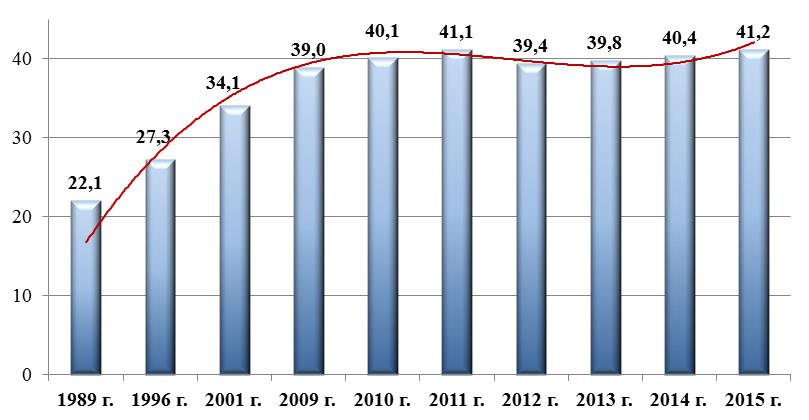 Рисунок 1 Динамика численности населения городского поселения Лянтор Сургутского района, тыс. человек на начало годаСреди городских поселений Сургутского района плотность населения городского поселения Лянтор занимала второе место, и составила 471 чел. на кв. км. Городские поселения Сургутского района входят в поселения с наибольшей плотностью населения.Согласно данным службы ЗАГС городского поселения Лянтор Сургутского района Ханты-Мансийского автономного округа – Югры естественное движение населения городского поселения за период с 2010-2014 годы, также, как и Сургутского района в целом, характеризовалось приростом населения (Рисунок 2). 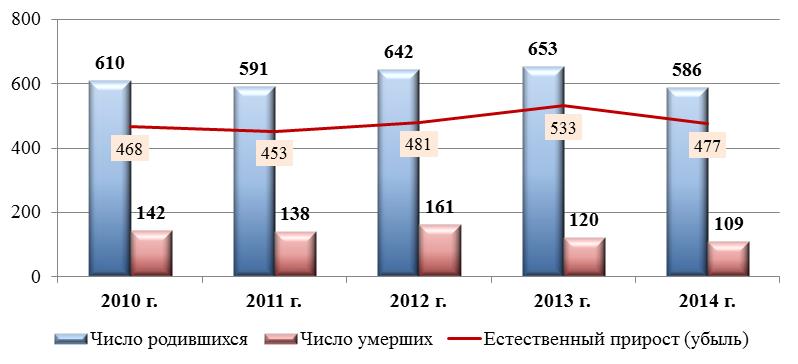 Рисунок 2 Динамика естественного движения населения городского поселения Лянтор Сургутского района, человекТаким образом, за период с 2010-2014 годы естественный прирост городского поселения Лянтор составил 2,4 тыс. человек.В соответствии с данными Итогов социально-экономического развития городского поселения Лянтор за 2010-2014 годы миграционное движение характеризовалось нестабильными показателями (Рисунок 3). Так, миграционная убыль наблюдалась в 2011 и 2012 годах. В целом за рассматриваемый период миграционный прирост составил 0,7 тыс. человек.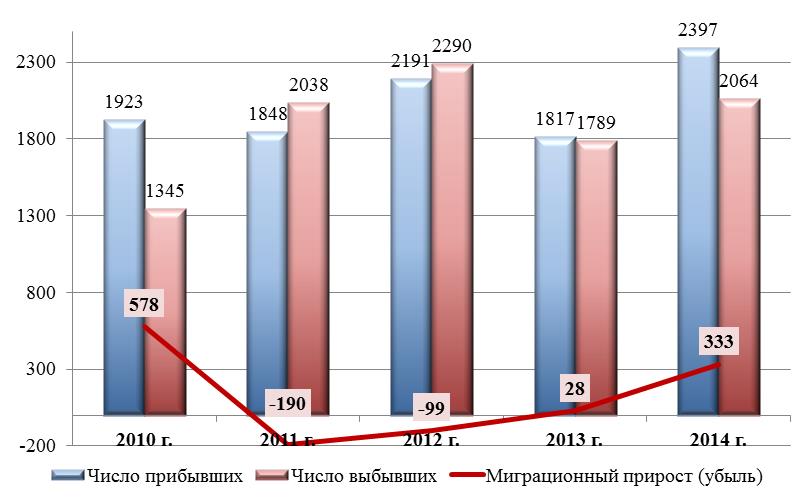 Рисунок 3 Динамика механического движения населения городского поселения Лянтор за период 2010-2014 гг., человекПри выполнении научно-исследовательской работы «Разработка местных нормативов градостроительного проектирования городского поселения Лянтор» базовым ориентиром для установления расчетных показателей являются документы стратегического социально-экономического развития территории и Схема территориального планирования Ханты-Мансийского автономного округа – Югры. В соответствии со Схемой территориального планирования Ханты-Мансийского автономного округа – Югры численность населения городского поселения Лянтор – 43,7 тыс. человек.Анализ демографической ситуации в городском поселении Лянтор показал, что за последние годы наблюдается увеличение численности населения с небольшим снижением в 2012 и 2013 годах. Таким образом, прогноз численности населения городского поселения Лянтор к 2035 году принят согласно Схеме территориального планирования Ханты-Мансийского автономного округа – Югры.Обоснование расчетных показателей минимально допустимого уровня обеспеченности объектами местного значения и максимально допустимого уровня территориальной доступности таких объектов для населенияОбоснование расчетных показателей, устанавливаемых для объектов социально-бытового и культурного обслуживания населенияОбъекты социально-бытового и культурного обслуживания населения всех видов и форм собственности следует размещать с учетом градостроительной ситуации, планировочной структуры населенного пункта. В целях создания единой системы обслуживания необходимо учитывать планировочную организацию населенного пункта – деление на районы, микрорайоны, кварталы. Объекты обслуживания населения необходимо размещать с учетом факторов приближения их к местам жительства и работы.При формировании системы обслуживания должны предусматриваться уровни обеспеченности учреждениями и объектами, в том числе повседневного, периодического и эпизодического обслуживания.Периодичность использования населением объектов социально-бытового и культурного обслуживания определяет необходимость установления пешеходной либо транспортной доступности объектов, обеспечивающей наибольшие удобства для населения.Для объектов периодического и эпизодического обслуживания территориальная доступность не устанавливается, поскольку данный вид объектов размещается в количестве 1 или 2 объектов, и обслуживает население всего поселения.  Согласно принципу организации ступенчатой системы социально-бытового и культурного обслуживания населения, размещение основных видов объектов обслуживания должно осуществляться в зависимости от периодичности их использования.Основной элемент планировочной организации – квартал. В границах жилого квартала необходимо размещать объекты повседневного обслуживания населения:дошкольные образовательные организации (при расчетной численности населения от 4 тыс. человек);общеобразовательные организации (при расчетной численности населения более 8 тыс. человек);учреждения культуры клубного типа (при расчетной численности населения более 8 тыс. человек);детские игровые площадки;спортивные площадки;продовольственные магазины.В границах планировочных микрорайонов необходимо размещать объекты повседневного, периодического обслуживания населения:дошкольные образовательные организации (для индивидуальной, блокированной жилой застройки);общеобразовательные организации (для индивидуальной, блокированной жилой застройки);организации дополнительного образования;физкультурно-спортивные залы;учреждения культуры клубного типа;детские игровые площадки (для индивидуальной, блокированной жилой застройки);спортивная площадка (для индивидуальной, блокированной  жилой застройки);торговые центры;аптеки;отделения банков;отделения почтовой связи;пункты бытового обслуживания.В границах жилых районов необходимо размещать следующие объекты социально-бытового и культурного обслуживания населения периодического и эпизодического обслуживания:поликлиники, больницы;кинотеатры;профессиональные образовательные организации;специализированные спортивные сооружения;торговые комплексы, рынки, рестораны;производственные предприятия бытового обслуживания и т.п.В границах планировочных микрорайонов сложившейся застройки, подлежащих минимальным градостроительным преобразованиям, обеспеченность объектами социально-бытового и культурного обслуживания населения следует принимать в соответствии со сложившимся уровнем, при условии сохранения сохраняемой плотности населения.В границах территорий, подлежащих комплексному освоению, необходимо предусматривать размещение полного комплекса объектов социально-бытового и культурного обслуживания населения.Размещение объектов повседневного, периодического обслуживания в индивидуальной, блокированной жилой застройке следует предусматривать с учетом равной удаленности от отдельных планировочных элементов в границах населенного пункта. Объекты обслуживания могут иметь центроформирующее значение и размещаться в центральной части жилого образования для обеспечения наилучшей доступности. Подход к планировке территории, обеспечивающий описанное размещение объектов, способствует созданию комфортной среды проживания.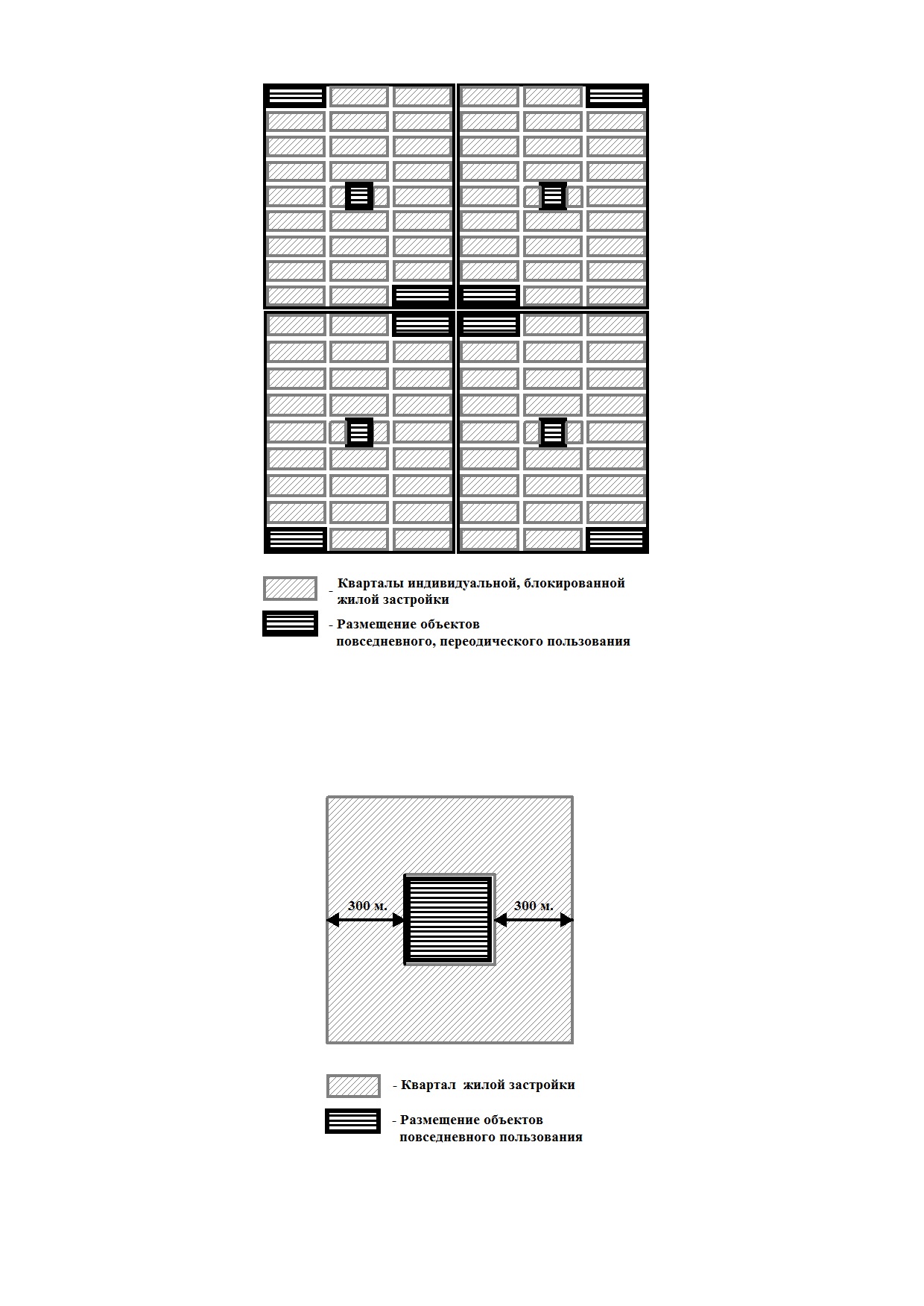 Рисунок 4 Размещение объектов повседневного и периодического пользования на территории индивидуальной, блокированной жилой застройкиОбъекты местного значения, относящиеся к области физической культуры и массового спортаСогласно данным социального паспорта городского поселения Лянтор за 2014 год на территории функционировали 2 спортивных комплекса, 25 спортивных залов, 26 плоскостных сооружений, 3 плавательных бассейна, 2 тира и 2 лыжные базы.В соответствии с муниципальной программой «Развитие физической культуры и массового спорта в городе Лянторе на 2015-2017 годы», утвержденной Постановлением Администрации городского поселения Лянтор от 25.12.2014 № 931, приоритетными направлениями в области развития физической культуры и спорта является увеличение числа людей, занимающихся физической культурой, укрепление материально-технической базы спортивных учреждений, развитие физической культуры среди инвалидов и другие.Согласно Прогнозу социально-экономического развития городского поселения Лянтор на 2016 год и на плановый период 2017 и 2018 годы, утвержденному Постановлением Администрации городского поселения Лянтор от 13.11.2015 № 961, количество занимающихся физической культурой и спортом в 2015 году составило 5 360 человек или 13 % от численности населения городского поселения.Расчетные показатели минимально допустимого уровня обеспеченности спортивными сооружениями (физкультурно-спортивные залы, плоскостные сооружения) установлены исходя из фактического уровня обеспеченности, численности населения городского поселения и оптимального размещения объектов на территории с учетом планировочной организации.Максимально допустимый уровень территориальной доступности физкультурно-спортивных залов и плоскостных сооружений, относящиеся к объектам местного значения городского поселения в области физической культуры и массового спорта, установлены в соответствии с РНГП ХМАО-Югры.Максимально допустимый уровень территориальной доступности спортивных комплексов, относящихся к объектам местного значения городского поселения в области физической культуры и массового спорта, не нормируется.Размеры земельных участков физкультурно-спортивных залов, плоскостных сооружений приняты в соответствии с РНГП ХМАО-Югры.Объекты местного значения, относящиеся к области культуры и искусстваСогласно данным Управления культуры, туризма и спорта Администрации Сургутского района в 2015 году из объектов местного значения в городском поселении Лянтор функционировали МУК «Лянторская централизованная библиотечная система» с 3 филиалами: 2 городские библиотеки и 1 детская библиотека, МУ Культурно – спортивный комплекс «Юбилейный», МУК «Лянторский дом культуры «Нефтяник», МУК «Лянторский хантыйский этнографический музей» с 2 отделами.В Прогнозе социально-экономического развития городского поселения Лянтор на 2016 год и на плановый период 2017 и 2018 годы, утвержденном Постановлением Администрации городского поселения Лянтор от 13.11.2015 № 961, говорится, что в городском поселении организованы библиотечные пункты в 5 дошкольных образовательных организациях, в организации социального обслуживания – КЦСОН «Содействие» и в медицинской организации – МБУЗ «Лянторская городская больница».В соответствии с Постановлением Администрации городского поселения Лянтор от 10 декабря 2014 года № 888 «Об утверждении муниципальной программы «Развитие сферы культуры города Лянтора на 2015-2017 годы» в поселении реализуется комплекс мер по созданию условий для развития общедоступных библиотек, развитию музейного дела, созданию благоприятных условий для развития художественных промыслов и ремесел, вовлечению населения в активную социально-культурную деятельность.Расчетные показатели минимально допустимого уровня обеспеченности библиотеками и музеями, относящимися к объектам местного значения городского поселения, установлены в соответствии с РНГП ХМАО-Югры.Расчетные показатели минимально допустимого уровня обеспеченности выставочными залами, картинными галереями, учреждениями культуры клубного типа, относящимися к объектам местного значения городского поселения, установлены исходя из фактических мощностей существующих объектов, численности населения и планов социально-экономического развития городского поселения. При определении необходимого объема книжного фонда для городских поселений необходимо руководствоваться расчетными показателями минимально допустимого уровня обеспеченности, установленными Приложением Ж СП 42.13330.2011 исходя из численности населения городского населенного пункта, минимального объема единиц хранения, приходящихся на 1 тыс. человек при численности обслуживаемого населения от 10 до 50 тыс. чел. - 4-4,5 тыс. единиц хранения на 1 тыс. чел.В соответствии с Распоряжением Правительства Российской Федерации от 03.07.1996 № 1063-р «О социальных нормативах и нормах» в целях эффективной организации библиотечно-информационного образования детей дошкольного и школьного возраста и жителей в возрасте от 15 до 24 лет могут создаваться объединенные библиотеки для детей и юношества.В соответствии с Методикой определения нормативной потребности субъектов Российской Федерации в объектах социальной инфраструктуры, утвержденной Распоряжением Правительства Российской Федерации от 19.10.1999 № 1683-р рекомендуется вносить дополнительные поправки в расчеты норм сети библиотек и их ресурсов в тех случаях, когда муниципальное образование имеет особые условия, усложняющие предоставление библиотечных услуг (многоязычный состав жителей, удаленность малонаселенных пунктов или затрудненность коммуникаций из-за сложного рельефа местности). Чтобы обеспечить равные возможности для доступа населения таких территорий к информации и культурным ценностям в библиотеках целесообразно использовать поправочные коэффициенты к нормативам, в соответствии с таблицей, представленной ниже (Таблица 21).Таблица 21 Поправочные коэффициенты для расчета потребности в библиотекахВ зависимости от состава и объема фондов выставочные залы и картинные галереи могут являться структурными подразделениями музеев.Максимально допустимый уровень территориальной доступности для объектов культуры и искусства местного значения городского поселения не нормируется.Размеры земельных участков библиотек, учреждений культуры клубного типа, музеев, выставочных залов, картинных галерей приняты в соответствии с РНГП ХМАО-Югры.Объекты местного значения, относящиеся к области архивного делаРасчетные показатели минимально допустимого уровня обеспеченности объектами местного значения городского поселения в области архивного дела установлены с учетом главы 3 «Управление архивным делом в Российской Федерации» Федерального закона от 22.10.2004 № 125-ФЗ «Об архивном деле в Российской Федерации».В соответствии с Федеральным законом от 22.10.2004 № 125-ФЗ «Об архивном деле в Российской Федерации», и Федеральным законом от 01.10.2003 № 131-ФЗ «Об общих принципах организации местного самоуправления в Российской Федерации», органы местного самоуправления городского поселения обязаны создавать архивы для хранения, комплектования (формирования), учета и использования, образовавшихся в процессе их деятельности архивных документов. Минимальный размер земельного участка установлен согласно нормативам, приведенным «Кратким справочником архитектора» под редакцией Коваленко Ю.Н., Шевченко В.П. Установленный размер земельного участка учитывает размещение здания, организацию подъездов, подходов, автомобильных стоянок обслуживающего транспорта, нормативное озеленение территории.  Максимально допустимый уровень территориальной доступности для объектов местного значения городского поселения в области архивного дела не нормируются. Объекты местного значения, относящиеся к области молодежной политикиРасчетные показатели минимально допустимого уровня обеспеченности объектами местного значения городского поселения в области молодежной политики установлены в соответствии с Постановлением Правительства Ханты-Мансийского автономного округа – Югры от 15.05.2010 № 124-п «О нормативах минимального обеспечения молодежи учреждениями по месту жительства».Максимально допустимый уровень территориальной доступности для объектов местного значения городского поселения в области молодежной политики не нормируются.Объекты местного значения, относящиеся к области жилищного строительстваРасчетные показатели минимально допустимого уровня обеспеченности объектами местного значения городского поселения в области жилищного строительства необходимо принимать в соответствии с муниципальным нормативно-правовым актом, регламентирующим такие нормативы.В момент разработки местных нормативов градостроительного проектирования норма предоставления площади жилого помещения по договорам социального найма была регламентирована Решением Совета депутатов городского поселения Лянтор второго созыва от 29.01.2009 № 22 «Об установлении учетной нормы площади жилого помещения и нормы предоставления площади жилого помещения по договору социального найма». В соответствии с решением норма предоставления площади жилого помещения по договорам социального найма установлена на одного члена семьи, состоящей из трех и более человек, на одного члена семьи, состоящей из двух человек, и на одиноко проживающего человека.В соответствии с Приказом Министерства экономического развития России от 01.09.2014 № 540 «Об утверждении классификатора видов разрешенного использования земельных участков» жилая застройка Лянтора дифференцируется по этажности:индивидуальная жилая застройка - застройка индивидуальными жилыми домами (домами, пригодными для постоянного проживания, высотой не выше трех надземных этажей);малоэтажная многоквартирная жилая застройка – застройка малоэтажными многоквартирными жилыми домами (домами, пригодными для постоянного проживания, высотой до 4 этажей, включая мансардный);блокированная жилая застройка – застройка жилыми домами, не предназначенными для раздела на квартиры, имеющими одну или несколько общих стен с соседними жилыми домами (количеством этажей не более чем три, при общем количестве совмещенных домов не более десяти и каждый из которых предназначен для проживания одной семьи, имеет общую стену (общие стены) без проемов с соседним блоком или соседними блоками, расположен на отдельном земельном участке и имеет выход на территорию общего пользования;среднеэтажная жилая застройка - застройка жилыми домами, предназначенными для разделения на квартиры, каждая из которых пригодна для постоянного проживания (жилые дома высотой не выше восьми надземных этажей, разделенных на две и более квартиры);многоэтажная жилая застройка - застройка жилыми домами, предназначеннми для разделения на квартиры, каждая из которых пригодна для постоянного проживания (жилые дома высотой девять и выше этажей, включая подземные, разделенных на двадцать и более квартир);При проектировании территории жилой застройки должны соблюдаться требования по охране окружающей среды, защите территории от шума, вибрации, загрязнений атмосферного воздуха, электрических, ионизирующих и электромагнитных излучений, радиационного, химического, микробиологического, паразитологического загрязнений в соответствии с требованиями действующих санитарно-эпидемиологических правил и нормативов. Площадь зеленых насаждений в границах планировочного элемента рекомендуется принимать не менее 25 % от всей территории планировочного элемента.При проектировании жилой застройки необходимо обосновать тип застройки, отвечающий предпочтительным условиям развития данной территории. Определение расчетной плотности населения в границах планировочного элементаПоказателем обеспеченности территорией для размещения объектов жилищного строительства является расчетная плотность населения в границах планировочного элемента - квартала. Предельно минимальное значение обеспечения территорией выражается предельно допустимой расчетной плотностью населения.Расчет численности населения квартала осуществляется исходя из принимаемого расчетного показателя индекса удельной жилищной обеспеченности, отнесенного к общей площади жилых этажей зданий данного назначения, включая площадь встроенных и встроенно-пристроенных в жилые здания   учреждений и предприятий повседневного обслуживания. Общая площадь зданий жилого назначения определяется как сумма площадей жилых этажей здания по внешнему контуру наружных стен и включает площади всех его вертикальных и горизонтальных коммуникаций. Общая площадь, занимаемая встроенными и встроенно-пристроенными в жилые здания учреждениями, предприятиями повседневного обслуживания, определяется согласно технико-экономическим показателям их проектов.В расчетную территорию включаются все площади участков объектов повседневного пользования, обслуживающих расчетное население, в том числе расположенных на смежных территориях. Технические зоны прокладки магистральных и других внешних сетей, проходящие по территории квартала, включаются в расчетную территорию планировочного элемента как зона благоустройства (в том числе участки зеленых насаждений).При комплексном освоении территории, расчетная плотность населения определяется в соответствии с этажностью застройки, коэффициентом плотности застройки. Расчетная плотность установлена по формуле:где: – расчетная плотность населения в границах жилого квартала, чел./га;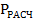 КПЗ –коэффициент плотности застройки - отношение площади всех этажей зданий и сооружений к площади планировочного элемента. Коэффициент плотности застройки определен для различных типов застройки, в соответствии со сложившейся плотностью застройки в различных климатических подрайонах. КПЕР – коэффициент перехода от общей площади к площади жилых помещений, определяемый в соответствии с конструктивными особенностями застройки, объемом помещений общего пользования;ПЖО – показатель средней жилищной обеспеченности, кв. м/чел. Коэффициент плотности застройки индивидуальными, малоэтажными и среднеэтажными жилыми домами принимается в соответствии с РНГП ХМАО.Плотность населения определяется для разных уровней комфортности жилья расчетом количества человек на гектар соответственно уровню обеспеченности жилой площадью на одного человека.  При подсчете коэффициентов плотности застройки площадь этажей определяется по внешним размерам здания. Учитываются только надземные этажи, включая мансардные.  Подземные этажи зданий и сооружений не учитываются. Подземное сооружение не учитывается, если поверхность земли (надземная территория) над ним используется под озеленение, организацию площадок, автостоянок и другие виды благоустройства.Расчетная плотность населения применяется в границах планировочного элемента – квартала. Границами кварталов являются красные линии.Количество въездов на территорию жилого квартала должно быть не менее двух. К каждому участку жилой застройки необходимо проектировать проезды.В кварталах (микрорайонах) жилых зон не допускается устройство транзитных проездов через территорию группы жилых домов, объединенных общим пространством (двором).Объекты местного значения, относящиеся к области инвестиционной Местными нормативами градостроительного проектирования определена минимальная доля финансирования затрат на обеспечение инвестиционных площадок транспортной и инженерной инфраструктурой за счет бюджетов соответствующего уровня (в процентном соотношении). Доля финансирования затрат на обеспечение инвестиционных площадок транспортной и инженерной инфраструктурой за счет бюджетов соответствующего уровня установлена экспертным путем исходя из возможностей местного бюджета.Объекты местного значения, имеющих промышленное и коммунально-складское назначение Коэффициент застройки и коэффициенты плотности застройки коммунально-складских и промышленных зон принимаются согласно Приложению Г СП 42.13330.2011.Площади общетоварных складов для городских поселений, а также размеры земельных участков для их размещения принимаются согласно Приложению Е СП 42.13330.2011.Вместимость специализированных складов городских поселений, а также размеры земельных участков для их размещения принимаются согласно Приложению Е СП 42.13330.2011.Размеры земельных участков складов строительных материалов и твердого топлива принимаются согласно Приложению Е СП 42.13330.2011.Минимальная плотность застройки земельных участков производственных объектов (всех видов) принимаются согласно Приложению В СП 42.13330.2011.Объекты местного значения, относящиеся к области сельского хозяйства Минимальная плотность застройки площадок сельскохозяйственных предприятий (всех видов) принимаются согласно Приложению В СП 19.13330.2011.Объекты местного значения, относящиеся к области автомобильных дорог местного значенияУстановление расчетных показателей в области транспортного обслуживания необходимо для формирования целостной системы автомобильных дорог и объектов транспортной инфраструктуры, создающих транспортный каркас улично-дорожной сети населенного пункта. Расчетные показатели минимально допустимого уровня обеспеченности объектами местного значения в области автомобильных дорог местного значения установлены на основе направлений, заданных документами стратегического и социально-экономического планирования Сургутского района.Расчетным показателем степени развитости автомобильных дорог общего пользования местного значения в границах населенного пункта является плотность улично-дорожной сети – отношение протяженности улиц и дорог к площади застроенной территории населенного пункта. Плотность улично–дорожной сети определяется экспертным путем, на основании сравнения темпов роста протяженности улично-дорожной сети за расчетный период.Расчетные показатели обеспеченности объектами, предназначенными для обслуживания участников дорожного движения по пути следования в границах поселения (автозаправочными станциями, станциями технического обслуживания, пунктами общественного питания, площадками отдыха) определены экспертным путем, на основании сравнения темпов роста численности населения, а также на основании оценки прогноза уровня обеспеченности населения индивидуальным легковым автотранспортом.Объекты местного значения, относящиеся к области электро-, газо-, тепло- и водоснабжения, водоотведения, информатизации и связи Расчетные показатели минимально допустимого уровня обеспеченности объектами местного значения в области электроснабженияРасчетные показатели минимально допустимого уровня обеспеченности населения объектами местного значения в области электроснабжения установлены с учетом Федерального закона от 26.03.2003 № 35-ФЗ «Об электроэнергетике» (далее – Федеральный закон «Об электроэнергетике»). В соответствии с Федеральным законом «Об электроэнергетике» одним из основных принципов государственного регулирования и контроля в электроэнергетике является обеспечение доступности электрической энергии для потребителей.Расчетные показатели минимально допустимого уровня обеспеченности создадут равные условия доступа к объектам электросетевого хозяйства населения. Полный охват электрическими сетями обеспечит технологическое и организационное единство и целостность централизованной системы электроснабжения.Обеспечение бесперебойного и качественного электроснабжения потребителей электрической энергии способствует охране здоровья населения и улучшению качества жизни населения.Система электроснабжения городского поселения Лянтор централизованная. Центрами питания являются: понизительная подстанция 220 кВ «Пимская» и 3 понизительные подстанции напряжением 110 кВ. Распределение электроэнергии осуществляется на напряжении 10 кВ.В соответствии РНГП ХМАО установлены следующие расчетные показатели:нормативы потребления коммунальных услуг по электроснабжению;норматив расстояния от границы земельного участка до точки подключения к распределительным сетям электроснабжения;размеры земельных участков под объекты местного значения в области электроснабжения (понизительные подстанции, переключательные пункты номинальным напряжением от 20 кВ до 35 кВ включительно, трансформаторные подстанции, проектный номинальный класс напряжений, которых находится в диапазоне от 6 кВ до 10 кВ включительно, расположенные на территории поселения).Размеры земельных участков, необходимых для размещения прочих объектов электроснабжения, в том числе линейных, определяются при разработке проекта в зависимости от мощности, технологической схемы, устанавливаемого оборудования и иных расчетных параметров. Трассировка сетей выполняется согласно п.12.35 и п.12.36 СП 42.13330.2011.Удельные расчетные нагрузки рекомендуется принимать согласно таблицам 2.1.1, 2.1.11, 2.1.5 и 2.2.1 РД 34.20.185-94.Расчетные показатели минимально допустимого уровня обеспеченности объектами местного значения в области газоснабженияВ соответствии с Федеральным законом от 31.03.1999 № 69-ФЗ "О газоснабжении в Российской Федерации" одним из основных принципов государственной политики в области газоснабжения является повышение уровня газификации жилищно-коммунального хозяйства, промышленных и иных организаций, расположенных на территориях субъектов Российской Федерации, на основе формирования и реализации соответствующих федеральной, межрегиональных и региональных программ газификации. Городское поселение газифицировано от газораспределительной станции «Лянтор», не входящей в единую систему газоснабжения Российской Федерации. Удельные расходы природного и сжиженного газа для различных коммунальных нужд, а также площади земельных участков под размещение объектов приняты согласно РНГП ХМАО-Югры.Размеры земельных участков, необходимых для размещения прочих объектов электроснабжения, в том числе линейных, определяются при разработке проекта в зависимости от мощности, технологической схемы, устанавливаемого оборудования и иных расчетных параметров. Трассировка сетей выполняется согласно п.12.35 и п.12.36 СП 42.13330.2011.Размеры земельных участков (в гектарах) для размещения газонаполнительных станций следует принимать в соответствии с п.12.29 СП 42.13330.2011.Расчетные показатели минимально допустимого уровня обеспеченности объектами местного значения в области теплоснабжения.Расчетные показатели минимально допустимого уровня обеспеченности объектами местного значения поселения в области теплоснабжения установлены с учетом Федерального закона от 27.07.2010 № 190-ФЗ «О теплоснабжении». Основными принципами организации отношений в сфере теплоснабжения являются развитие систем централизованного теплоснабжения и обеспечение надежности и энергетической эффективности теплоснабжения и потребления тепловой энергии.Решение о строительстве автономных источников тепловой энергии, или децентрализованном теплоснабжении в пределах радиусов эффективного теплоснабжения существующих источников тепла может быть принято уполномоченным органом местного самоуправления только при условии обоснования невозможности и (или) экономической нецелесообразности удовлетворения потребности в тепловой энергии потребителей за счет системы централизованного теплоснабжения существующих источников тепла.Выбор количества и расчет мощности объектов теплоснабжения выполняется исходя из расчета подключенной к ним нагрузки. Расчетные часовые расходы тепла на отопление жилых, административных и общественных зданий и сооружений, рассчитываются согласно разделу 5 СП 50.13330.2012 по укрупненным показателям расхода тепла, отнесенным к 1 кв. м общей площади зданий и с учётом климатических данных по территории Сургутского района согласно СП 131.13330.2012.Для расчета мощности объектов теплоснабжения необходимо использовать максимальный часовой расход тепла на отопление зданий, рассчитанный с учётом температуры воздуха наиболее холодной пятидневки. При выборе мощности учитывать тепловые потери при транспортировке теплоносителя и потери на собственные нужды источника тепла. Кроме того, в соответствии с главой 3 статьи 11 пункта 6 Закона Ханты-Мансийского автономного округа – Югры от 18.04.2007 № 39-оз «О градостроительной деятельности на территории Ханты-Мансийского автономного округа – Югры» расчётные показатели в сфере инженерного оборудования для объектов теплоснабжения указаны в килокалориях на отопление одного квадратного метра площади в год.Так как климатические условия на всей территории Сургутского района различаются в зависимости от климатического районирования для каждого поселения необходимо учитывать климатические данные, приведённые в своде правил СП 131.13330.2012.В соответствии с Таблицей 14 п. 12.27 СП 42.13330.2011 установлены расчетные показатели минимально допустимых размеров земельных участков под объекты местного значения в области теплоснабжения (отдельно стоящие котельные).Размеры земельных участков, необходимых для размещения прочих объектов теплоснабжения, в том числе линейных, определяются при разработке проекта в зависимости от мощности, технологической схемы, устанавливаемого оборудования и иных расчетных параметров. Трассировка сетей выполняется согласно пп.12.35, 12.36 СП 42.13330.2011.В части установления допустимых размеров земельных участков под объекты теплоснабжения поселений и населенных пунктов района был проведен анализ существующих и планируемых объектов.Таблица 22 Информация о состоянии котельных установок ЛГ МУП "УТВиВ " муниципального образования Сургутский районРасчетные показатели минимально допустимого уровня обеспеченности объектами местного значения в области водоснабженияНа территории городского поселения город Лянтор функционирует централизованная система водоснабжения, обеспечивающая 100% охват населения услугой водоснабжения.  Основным источником воды для системы водоснабжения на территории городского поселения город Лянтор являются подземные водозаборы из артезианских скважин. Износ водозаборных сооружений составляет 69,07%.В г. Лянтор функционируют сооружения водоподготовки (ВОС). Износ станций водоподготовки составляет 79,23%.  Водоподготовку на ВОС проходит 100% объема воды. подаваемой водозаборными сооружениями.Водопроводные сети выполнены из стальных труб. Износ водопроводных сетей г. Лянтор составляет 65,61%. Из 86,6 км сетей водопровода требуется замена 60,62 км ветхих сетей, что составляет 70 % от общей протяженности сетей водопровода на территории городского поселения город Лянтор.Расчетные показатели минимально допустимого уровня обеспеченности населения объектами местного значения в области водоснабжения установлены с учетом Федерального закона от 07.12.2011 № 416-ФЗ «О водоснабжении и водоотведении» (далее – Федеральный закон «О водоснабжении и водоотведении»).В соответствии с Федеральным законом «О водоснабжении и водоотведении», потребители, подключенные к централизованной системе водоснабжения, должны снабжаться питьевой водой, соответствующей установленным требованиям качества в требуемом объеме.При установлении расчетных показателей минимально допустимого уровня обеспеченности населения объектами местного значения в области водоснабжения учтены предельно допустимые нагрузки на окружающую среду на основе определения ее потенциальных возможностей, режима рационального использования природных и иных ресурсов с целью обеспечения наиболее благоприятных условий жизни населения, недопущения разрушения естественных экологических систем и необратимых изменений в окружающей среде.В соответствии с РНГП ХМАО-Югры в состав МНГП в области водоснабжения включены следующие расчетные показатели:показатель удельного водопотребления для жилых домов и помещений, напрямую зависящий от степени благоустройства рассматриваемой жилой застройки;норматив водопотребления на полив площади земельного участка;минимально допустимые размеры земельных участков для размещения станций очистки воды в зависимости от их производительности.Удельное водопотребление в жилых помещениях в многоквартирных домах и жилых домов, подключенных к системам централизованного водоснабжения, учитывает качество предоставляемых коммунальных услуг, предусмотренных законодательными и иными нормативными правовыми актами Российской Федерации.Анализируя динамику фактического удельного водопотребления в среднем на человека в сутки для территории городского поселения город Лянтор можно отметить, что происходит плавное снижение удельного водопотребления, связанное напрямую с совершенствованием учета водопотребления в жилом фонде путем установки как общедомовых, так и индивидуальных приборов учета воды. Установка индивидуальных приборов учета (ИПУ) потребления воды стимулирует жителей рационально и экономно расходовать воду, так как фактический расход на человека при наличии индивидуальных приборов учета воды в 2 - 3 раза меньше фактического расхода воды на человека при отсутствии индивидуальных приборов учета.В свою очередь, установка ИПУ, наряду с установкой общедомовых приборов учета воды, позволяет решать задачу оптимизации системы подачи и распределения воды в целях экономии водных и энергетических ресурсов.С целью совершенствования работы с потребителями услуг разработаны и реализуются комплексные мероприятия, предусматривающие изучение опыта работы предприятий сферы ЖКХ, внедрение эффективных способов и методов организации взаимоотношений с потребителями, укрепление материальной базы и условий труда, выполнение программ по рациональному использованию воды населением.Показатели удельного водопотребления для жилых домов и помещений установлены соответствии с таблицей 69 РНГП ХМАО-Югры с учетом фактического благоустройства на территории городского поселения город Лянтор.Полный охват сетями водоснабжения обеспечит технологическое и организационное единство и целостность централизованных систем водоснабжения, создаст равные условия доступа абонентов к водоснабжению.С целью рационального использования территории, установлены расчетные показатели минимально допустимых размеров земельных участков для размещения станций водоподготовки, приведенные ниже (Таблица 23).Таблица 23 Расчетные показатели минимально допустимых размеров земельных участков для размещения станций водоподготовки в зависимости от их производительностиРазмеры земельных участков для размещения колодцев магистральных подземных водоводов должны быть не более 3 x 3 м, камер переключения и запорной арматуры - не более 10 x 10 м.Размеры земельных участков, необходимых для размещения прочих объектов водоснабжения, в том числе линейных, определяются при разработке проекта в зависимости от мощности, технологической схемы, устанавливаемого оборудования и иных расчетных параметров.Расчетные показатели минимально допустимого уровня обеспеченности объектами местного значения в области водоотведения На территории городского поселения город Лянтор функционирует централизованная система водоотведения, обеспечивающая 100% охват населения услугой водоотведения.  На территории городского поселения город Лянтор функционируют канализационные очистные сооружения (КОС). Собранные с территории города хозяйственно-бытовые сточные воды в полном объеме проходят очистку на КОС. Износ КОС составляет 61,77%Канализационные сети выполнены из стальных и чугунных труб. Из 102,86 км сетей канализации требуется замена 63,3 км ветхих сетей, что составляет 61,5 % от общей протяженности сетей канализации на территории городского поселения город Лянтор.Расчетные показатели минимально допустимого уровня обеспеченности населения объектами местного значения в области водоотведения установлены с учетом Федерального закона «О водоснабжении и водоотведении».В соответствии с РНГП ХМАО-Югры, в состав нормативов градостроительного проектирования в области водоотведения включены следующие расчетные показатели:показатель удельного водоотведения для жилых домов и помещений, напрямую зависящий от степени благоустройства рассматриваемой жилой застройки;минимально допустимые размеры земельных участков для размещения канализационных очистных сооружений в зависимости от их производительности.Удельное водоотведение в жилых помещениях в многоквартирных домах и жилых домов, учитывает качество предоставляемых коммунальных услуг, предусмотренных законодательными и иными нормативными правовыми актами Российской Федерации.Показатели удельного водоотведения для жилых домов и помещений взяты в соответствии с таблицей 71 РНГП ХМАО-Югры с учетом фактического благоустройства на территории городского поселения город Лянтор.С целью рационального использования территории, установлены расчетные показатели минимально допустимых размеров земельных участков для размещения канализационных очистных сооружений, приведенные ниже (Таблица 24).Таблица 24 Расчетные показатели минимально допустимых размеров земельных участков для размещения канализационных очистных сооружений в зависимости от их производительностиРасчетные показатели минимально допустимого уровня обеспеченности объектами местного значения в области информации и связи Предельные значения расчетных показателей минимально допустимого уровня обеспеченности населения объектами местного значения в области информации и связи установлены с учетом Федерального закона от 07.07.2003 № 126-ФЗ «О связи». Размещение объектов местного значения области информатизации и связи приняты согласно РНГП ХМАО-Югры.На территории городского поселения Лянтор в настоящее время идет активная модернизация сети передачи данных с увеличением скорости передачи данных, активно строятся межстанционные волоконно-оптические линии связи, развивается технология передачи данных GPON (гигабитные пассивные оптические сети). Данное обстоятельство позволяет установить минимальную скорость передачи, данной в точке доступа (у абонента) в размере - 30 Мбит/сек. Уровень охвата населения 100% при наличии одной точки доступа на семью.Площадь функциональной зоны инженерной инфраструктуры для размещения объектов связи предусмотреть из расчета на количество проживающих:0,4 кв.м/чел при применении в населенном пункте системы беспроводного доступа (Wi-Fi и иных) для размещения оптической соединительной линии (ВОЛС);1,3 кв.м/чел при применении оптического доступа (оптическая соединительная линия и оптическая распределительная линия в линейно-кабельном сооружении электросвязи.В части установления расчетных показателей обеспеченности стационарными телефонами городского поселения Лянтор был проведен анализ современного состояния в части обеспеченности номерной емкости в разрезе автоматических телефонных станций (АТС), результаты анализа приведены ниже (Таблица 25).Таблица 25 Номерная емкость АТС городского поселения Лянтор.Из приведенных данных следует, что задействованная ёмкость АТС составляет 174 номера на 1000 человек номер при том, что монтированная ёмкость АТС составляет 261 номер на 1000 человек. С учетом этого, обеспеченность стационарными телефонами в МНГП принята 300 номеров на 1000 человек. Объекты местного значения, относящиеся к области туризма и рекреацииВ соответствии с п. 15 ч. 1 ст. 14 и ч. 4 ст. 14 Федерального закона № 131-ФЗ в МНГП устанавливаются расчетные показатели для объектов массового отдыха местного значения городского поселения, к которым отнесены зоны массового отдыха.Расчетные показатели минимально допустимого уровня обеспеченности городского поселения зонами массового отдыха и максимально допустимого уровня территориальной доступности до таких зон установлены в соответствии с п. 9.25 СП 42.13330.2011.Объекты местного значения, относящиеся к области гражданской обороны и защиты от чрезвычайных ситуаций природного и техногенного характераСреди объектов местного значения городского поселения в области гражданской обороны в МНГП расчетные показатели устанавливаются для площадей убежищ гражданской обороны и противорадиационных укрытий в соответствии с п. 5.1.1 
СП 88.13330.2014 и радиусов доступности до убежищ гражданской обороны и противорадиационных укрытий в соответствии с п. 4.12 СП 88.13330.2014.Среди объектов местного значения городского поселения в области предупреждения и ликвидации последствий чрезвычайных ситуаций расчетные показатели устанавливаются в МНГП для противопаводковых дамб.Строительство противопаводковых дамб необходимо предусматривать на территориях подверженных затоплению паводковыми водами в соответствии с п. 5.1 СНиП 2.06.15-85.Расчетные показатели размеров противопаводковых дамб рассчитываются в соответствии с пунктами 5.11, 5.12 СП 39.13330.2012 и разделом 6 СП 40.13330.2012.Для городского поселения в МНГП устанавливается показатель минимально допустимого уровня обеспеченности аварийно-спасательными службами и (или) аварийно-спасательными формированиями.Требования к обеспеченности муниципальных образований объектами размещения аварийно-спасательных служб и аварийно-спасательных формирований устанавливаются в соответствии с п. 2 ст.7 Федерального закона от 22.08.1995 № 151-ФЗ 
«Об аварийно-спасательных службах и статусе спасателей».В городском поселении должны быть созданы аварийно-спасательные службы и (или) аварийно-спасательные формирования для предупреждения и ликвидации чрезвычайных ситуаций в пределах его территории. Объекты местного значения, относящиеся к области сбора и вывоза твердых коммунальных и промышленных отходовК объектам местного значения городского поселения в области сбора и вывоза твердых коммунальных и промышленных отходов отнесены площадки для установки контейнеров для сбора мусора и полигоны для складирования снега.Количество площадок для установки контейнеров в городе Лянтор определяется исходя из численности населения, объёма образования отходов, и необходимого для населенного пункта числа контейнеров для сбора мусораНормы накопления твердых коммунальных отходов от населения на человека в год принимаются в соответствии с Генеральной схемой санитарной очистки территории муниципального образования Сургутский район с учетом документов территориального планирования, утвержденной постановлением администрации Сургутского района от 14.03.2014 N 940 в размере 2,1 куб. м на человека в год для благоустроенного жилого фонда и 2,7 куб. м на человека в год от неблагоустроенного жилого фонда. При средней плотности твердых коммунальных отходов 200 кг на 1 куб. м, значения норм накопления твердых коммунальных отходов принимаются в МНГП в количестве 0,42 тонн на человека в год от благоустроенного жилого фонда и 0,54 тонн на человека в год от неблагоустроенного жилого фонда.Нормы накопления крупногабаритных коммунальных отходов следует принимать в размере 8 процентов от объема твёрдых коммунальных отходов в соответствии с распоряжением Правительства Ханты-Мансийского автономного округа - Югры от 03.11.2011 № 625-рп «О Схеме обращения с отходами производства и потребления в Ханты-Мансийском автономном округе - Югре на период до 2020 года».Для определения числа устанавливаемых контейнеров (мусоросборников) следует исходить из численности населения, пользующегося мусоросборниками, норм накопления отходов, сроков хранения отходов. Расчетный объем мусоросборников должен соответствовать фактическому накоплению отходов в периоды наибольшего их образования. Необходимое число контейнеров рассчитывается по формуле:Бконт = Пгод × t ×К / (365 × V),где Пгод – годовое накопление муниципальных отходов, куб. м;t – периодичность удаления отходов, сут;К – коэффициент неравномерности отходов, равный 1,25;V – вместимость контейнера.Размер площадок должен быть рассчитан на установку необходимого числа, но 
не более 5, контейнеров в соответствии с требованиями СанПиН 42-128-4690-88.При производстве зимней уборки следует проектировать снегосвалки, снегоплавильные пункты на специально отведенных территориях. Сброс снега в акватории запрещается.На снегосвалках и снегоплавильных пунктах следует предусматривать очистку талых вод, образующихся при естественном таянии снега. Последующий сброс талых вод проектируется по вариантам:сброс снега в систему водоотведения хозяйственно-бытовых сточных вод с принудительным таянием снега и последующей очисткой талых вод на очистных сооружениях;сброс снега в водосточную сеть с принудительным таянием (например, за счет теплового ресурса сбросных вод);подача снега на снеготаялки с последующей очисткой и сбросом талых вод в системы водоотведения.Санитарно-защитная зона от снегосвалок и снегоплавильных пунктов до территорий жилой зоны принимается не менее 100 м.Требования к обеспеченности города пунктами приема вторичного сырья и опасных отходов устанавливаются в соответствии со «Схемой обращения с отходами производства и потребления в Ханты-Мансийском автономном округе - Югре на период до 2020 года».В городе Лянтор должны располагаться не менее 4 пунктов приема вторичного сырья и опасных отходов.Объекты местного значения, относящиеся к области организации ритуальных услуг и содержания мест захороненияСреди объектов местного значения городского поселения в области ритуального обслуживания населения в МНГП расчетные показатели устанавливаются для кладбищ традиционного захоронения и кладбищ погребения после кремации в соответствии с Приложением Ж СП 42.13330.2011. Объекты местного значения, относящиеся к области благоустройства и озеленения территорииРасчетные показатели минимально допустимого уровня обеспеченности города Лянтор объектами местного значения в области благоустройства озеленения территории (парки, скверы, бульвары, набережные), устанавливаются в соответствии с РНГП ХМАО-Югры.Расчетные показатели минимально допустимого размера земельного участка для объектов озеленения общего пользования устанавливаются в соответствии с РНГП ХМАО-Югры.Для населенных пунктов, расположенных на берегах рек, необходима организация набережных, как наиболее ценных элементов благоустройства. Расчетные показатели минимальной ширины пешеходных аллей для набережных установлены в соответствии с таблицей 1 приложения № 5 к Методическим рекомендациям по разработке норм и правил по благоустройству территорий муниципальных образований.Показатели максимально допустимого уровня территориальной доступности для объектов озеленения общего пользования устанавливаются в соответствии с РНГП ХМАО-Югры.Расчетные показатели минимально допустимого уровня обеспеченности объектами иного значения, влияющие на определение расчетных показателей объектов местного значенияК объектам, не являющимся объектами местного значения, отнесены такие объекты, которые создаются и содержатся, в основном, путем привлечения на добровольной основе частных коммерческих организаций. Посредством использования предпринимательской активности, преимущественно создаются и содержатся следующие виды объектов социально-бытового и культурного обслуживания: аптечные организации; объекты культуры; объекты физической культуры и массового спорта;предприятия торговли, общественного питания, бытового и коммунального обслуживания; кредитно-финансовые организации; объекты почтовой связи;объекты дорожной деятельности и транспортного обслуживания.Нормирование объектов социально-бытового и культурного обслуживания, создаваемых и функционирующих посредством использования предпринимательской активности, осуществляется с целью обеспечения населения по месту жительства гарантированным минимумом социально-значимых товаров и услуг. Такие объекты размещаются на земельных участках, образуемых в соответствии с документацией по планировке территории кварталов, в том числе во встроенных помещениях на нижних этажах, включая первый, многоквартирных домов, других комплексов недвижимого имущества.Значения расчетных показателей минимально допустимого уровня обеспеченности объектами иного значения, влияющих на определение расчетных показателей объектов местного значенияТаблица 26 Объекты в области жилищного строительстваТаблица 27 Объекты в области фармацевтикиТаблица 28  Объекты в области культуры и искусстваТаблица 29  Объекты в области физической культуры и массового спортаТаблица 30 Объекты в области торговли, общественного питания, бытового и коммунального обслуживанияТаблица 31 Объекты в области кредитно-финансового обслуживанияТаблица 32 Объекты в области почтовой связиТаблица 33 Объекты в области туризма и рекреацииТаблица 34 Объекты в области дорожной деятельности и транспортного обслуживанияОбоснование расчетных показателей минимально допустимого уровня обеспеченности объектами иного значения, влияющих на определение расчетных показателей объектов местного значенияОбъекты, относящиеся к области жилищного строительстваВ соответствии с Прогнозом социально-экономического развития городского поселения Лянтор на 2016 год и на плановый период 2017 и 2018 годы, утвержденном Постановлением Администрации городского поселения Лянтор от 13.11.2015 № 961, показатель средней жилищной обеспеченности прогнозируется на 2018 год на уровне 14,7 кв. м на человека.Согласно муниципальной программе «Обеспечение доступным и комфортным жильем жителей Сургутского района», утвержденной Постановлением Администрации Сургутского района Ханты-Мансийского автономного округа – Югры от 19.10.2013 № 5587, к 2020 году показатель средней жилищной обеспеченности в целом по району составит 16,8 кв. м на человека.В соответствии с РНГП ХМАО-Югры расчетное значение показателя средней жилищной обеспеченности для многоквартирных жилых домов составляет 30 кв. м общей площади жилых помещений на человека.Расчетные показатели минимально допустимого уровня обеспеченности населения жилыми помещениями в городском поселении установлены исходя из прогнозируемой численности населения и темпов ввода жилищного фонда до 2035 года, рассчитанных методом экстраполяции.В соответствии с Приказом Министерства экономического развития России от 01.09.2014 г. № 540 "Об утверждении классификатора видов разрешенного использования земельных участков" жилая застройка Лянтора дифференцируется по этажности:индивидуальная жилая застройка - застройка индивидуальными жилыми домами (домами, пригодными для постоянного проживания, высотой не выше трех надземных этажей);малоэтажная многоквартирная жилая застройка – застройка малоэтажными многоквартирными жилыми домами (домами, пригодными для постоянного проживания, высотой до 4 этажей, включая мансардный);блокированная жилая застройка – застройка жилыми домами, не предназначенными для раздела на квартиры, имеющими одну или несколько общих стен с соседними жилыми домами (количеством этажей не более чем три, при общем количестве совмещенных домов не более десяти и каждый из которых предназначен для проживания одной семьи, имеет общую стену (общие стены) без проемов с соседним блоком или соседними блоками, расположен на отдельном земельном участке и имеет выход на территорию общего пользования;среднеэтажная жилая застройка - застройка жилыми домами, предназначенными для разделения на квартиры, каждая из которых пригодна для постоянного проживания (жилые дома высотой не выше восьми надземных этажей, разделенных на две и более квартиры);многоэтажная жилая застройка - застройка жилыми домами, предназначеннми для разделения на квартиры, каждая из которых пригодна для постоянного проживания (жилые дома высотой девять и выше этажей, включая подземные, разделенных на двадцать и более квартир);При проектировании территории жилой застройки должны соблюдаться требования по охране окружающей среды, защите территории от шума, вибрации, загрязнений атмосферного воздуха, электрических, ионизирующих и электромагнитных излучений, радиационного, химического, микробиологического, паразитологического загрязнений в соответствии с требованиями действующих санитарно-эпидемиологических правил и нормативов. Площадь зеленых насаждений в границах планировочного элемента рекомендуется принимать не менее 25% от всей территории планировочного элемента.При проектировании жилой застройки необходимо обосновать тип застройки, отвечающий предпочтительным условиям развития данной территории. Определение расчетной плотности населения в границах планировочного элементаПоказателем обеспеченности территорией для размещения объектов жилищного строительства является расчетная плотность населения в границах планировочного элемента - квартала. Предельно минимальное значение обеспечения территорией выражается предельно допустимой расчетной плотностью населения.Расчет численности населения квартала осуществляется исходя из принимаемого расчетного показателя индекса удельной жилищной обеспеченности, отнесенного к общей площади жилых этажей зданий данного назначения, включая площадь встроенных и встроенно-пристроенных в жилые здания   учреждений и предприятий повседневного обслуживания. Общая площадь зданий жилого назначения определяется как сумма площадей жилых этажей здания по внешнему контуру наружных стен и включает площади всех его вертикальных и горизонтальных коммуникаций. Общая площадь, занимаемая встроенными и встроенно-пристроенными в жилые здания учреждениями, предприятиями повседневного обслуживания, определяется согласно технико-экономическим показателям их проектов.В расчетную территорию включаются все площади участков объектов повседневного пользования, обслуживающих расчетное население, в том числе расположенных на смежных территориях. Технические зоны прокладки магистральных и других внешних сетей, проходящие по территории квартала, включаются в расчетную территорию планировочного элемента как зона благоустройства (в том числе участки зеленых насаждений).При комплексном освоении территории, расчетная плотность населения определяется в соответствии с этажностью застройки, коэффициентом плотности застройки. Расчетная плотность установлена по формуле:где: – расчетная плотность населения в границах жилого квартала, чел./га;КПЗ –коэффициент плотности застройки - отношение площади всех этажей зданий и сооружений к площади планировочного элемента. Коэффициент плотности застройки определен для различных типов застройки, в соответствии со сложившейся плотностью застройки в различных климатических подрайонах.  КПЕР – коэффициент перехода от общей площади к площади жилых помещений, определяемый в соответствии с конструктивными особенностями застройки, объемом помещений общего пользования;ПЖО – показатель средней жилищной обеспеченности, кв. м/чел. Коэффициент плотности застройки индивидуальными, малоэтажными и среднеэтажными жилыми домами принимается в соответствии с РНГП ХМАО.Плотность населения определяется для разных уровней комфортности жилья расчетом количества человек на гектар соответственно уровню обеспеченности жилой площадью на одного человека.  При подсчете коэффициентов плотности застройки площадь этажей определяется по внешним размерам здания.  Учитываются только надземные этажи, включая мансардные.  Подземные этажи зданий и сооружений не учитываются. Подземное сооружение не учитывается, если поверхность земли (надземная территория) над ним используется под озеленение, организацию площадок, автостоянок и другие виды благоустройства.Расчетная плотность населения применяется в границах планировочного элемента – квартала. Границами кварталов являются красные линии.Количество въездов на территорию жилого квартала должно быть не менее двух. К каждому участку жилой застройки необходимо проектировать проезды.В кварталах (микрорайонах) жилых зон не допускается устройство транзитных проездов через территорию группы жилых домов, объединенных общим пространством (двором).Объекты, относящиеся к области фармацевтикиРасчетный показатель минимально допустимого уровня обеспеченности аптечными организациями для городских населенных пунктов установлен в соответствии с Распоряжением Правительства Российской Федерации от 03.07.1996 № 1063-р «Социальные нормативы и нормы». Нормативы минимально допустимого уровня обеспеченности аптечными организациями следует определять суммарно с учетом объектов, находящихся в ведении Сургутского района, городского поселения, а также иных объектов. Аптеки рекомендуется размещать в комплексе с лечебно-профилактическими организациями, в составе помещений общественных комплексов, а также в специально приспособленном помещении жилого или общественного здания для обеспечения наилучшей доступности. Обеспечение населения услугами аптек может осуществляться на базе амбулаторий, фельдшерско-акушерских пунктов, без размещения аптечной организации, путем оформления населением заявок на обеспечение лекарственными средствами и их доставку в населенный пункт.Для объектов, относящихся к области фармацевтики, установлена транспортная доступность. Размеры земельных участков аптек приняты в соответствии с РНГП ХМАО-Югры.Объекты, относящиеся к области физической культуры и массового спорта Расчетный показатель минимально допустимого уровня обеспеченности помещениями для физкультурных занятий и тренировок установлен в соответствии с РНГП ХМАО-Югры. Помещения для физкультурных занятий и тренировок рекомендуется размещать в составе помещений общественных комплексов, а также в специально приспособленном помещении жилого или общественного здания для обеспечения наилучшей доступности. Максимально допустимый уровень территориальной доступности для объектов, относящихся к области физической культуры и массового спорта, установлен согласно РНГП ХМАО-Югры. Размеры земельных участков помещений для физкультурных занятий и тренировок приняты в соответствии с РНГП ХМАО-Югры.Объекты, относящиеся к области культуры Расчетный показатель минимально допустимого уровня обеспеченности помещениями для культурно-досуговой деятельности для городских населенных пунктов приняты в соответствии с РНГП ХМАО-Югры.Помещения для культурно-досуговой деятельности рекомендуется размещать в составе помещений общественных комплексов, а также в специально приспособленном помещении жилого или общественного здания для обеспечения наилучшей доступности. Максимально допустимый уровень территориальной доступности для объектов, относящихся к области культуры, принят в соответствии с РНГП ХМАО-Югры.Размеры земельных участков помещений для культурно-досуговой деятельности приняты в соответствии с РНГП ХМАО-Югры.Объекты, относящиеся к области торговли, общественного питания и коммунально-бытового обслуживанияРасчетные показатели минимально допустимого уровня обеспеченности торговыми предприятиями и предприятиями общественного питания установлены исходя из фактических мощностей существующих предприятий и уровня фактической обеспеченности населения кв. м площади торговых объектов и посадочных мест, приходящихся на 1 тыс. человек Расчетные показатели минимально допустимого уровня обеспеченности предприятиями бытового и коммунального обслуживания определены в соответствии с РНГП ХМАО-Югры. Максимально допустимый уровень территориальной доступности для объектов, относящихся к области торговли, бытового и коммунального обслуживания принят в соответствии с РНГП ХМАО-Югры.  Размеры земельных участков торговых предприятий, предприятий общественного питания, предприятий бытового обслуживания, бань, прачечных, химчисток приняты в соответствии с РНГП ХМАО-Югры.Объекты, относящиеся к области кредитно-финансового обслуживанияРасчетные показатели минимально допустимого уровня обеспеченности отделениями сберегательного банка и отделениями банков приняты согласно РНГП ХМАО-Югры. Максимально допустимый уровень территориальной доступности для объектов, относящихся к области кредитно-финансового обслуживания, определен в соответствии с РНГП ХМАО-Югры. Размеры земельных участков отделений банков, отделений и филиалов сберегательного банка приняты в соответствии с РНГП ХМАО-Югры.Объекты, относящиеся к области почтовой связиРазмещение отделений почтовой связи следует принимать в соответствии с РНГП ХМАО-Югры. Отделения почтовой связи являются объектами федерального значения, но включены в состав МНГП в связи с тем, что это объекты периодического пользования, выполняющие важные для комфортной жизнедеятельности населения функции.Максимально допустимый уровень территориальной доступности для объектов, относящихся к области почтовой связи, принят в соответствии с РНГП ХМАО-Югры.Размеры земельных участков отделений почтовой связи приняты в соответствии с РНГП ХМАО-Югры.Объекты, относящиеся к области туризма и рекреации Расчетные показатели в области туризма и рекреации, не являющиеся объектами местного значения и влияющих на определение расчетных показателей объектов местного значения установлены в соответствии с СП 42.13330.2011 «СНиП 2.07.01-89* «Градостроительство. Планировка и застройка городских и сельских поселений»Объекты, относящиеся к области транспортного обслуживания Расчетные показатели минимально допустимого уровня обеспеченности объектами, предназначенными для постоянного хранения индивидуальных легковых автомобилей определены экспертным путем, на основании сравнения темпов роста численности населения, а также на основании оценки прогноза уровня обеспеченности населения индивидуальным легковым автотранспортом. Уровень обеспеченности объектами, предназначенными для временного хранения легковых автомобилей, принимается в соответствии с Таблицей А.1 Приложения А РНГП ХМАО-Югры.Расчетные показатели максимально допустимого уровня территориальной доступности объектов, предназначенных для временного и постоянного хранения индивидуальных легковых автомобилей приняты согласно Таблице А.2 Приложения А РНГП ХМАО-Югры.Требования по обеспечению охраны окружающей среды, по обеспечению защиты населения и территории от воздействия чрезвычайных ситуаций природного и техногенного характера, мероприятия по гражданской оборонеТребования по обеспечению охраны окружающей средыТребования по обеспечению охраны окружающей среды, учитываемые при разработке градостроительной документации, устанавливаются в соответствии с федеральным и региональным законодательством в области охраны окружающей среды.Предельные значения допустимых уровней воздействия на среду и человека для различных функциональных зон, устанавливаются в соответствии параметрами, определенными в следующих нормативных документах:максимальные уровни звукового воздействия принимаются в соответствии с требованиями СН 2.2.4/2.1.8.562-96;максимальные уровни загрязнения атмосферного воздуха принимаются в соответствии с требованиями СанПиН 2.1.6.1032-01;максимальные уровни электромагнитного излучения от радиотехнических объектов принимаются в соответствии с требованиями СанПиН 2.1.8/2.2.4.1383-03, СанПиН 2.1.8/2.2.4.1190-03; требования к очистке сточных вод в соответствии с СП 32.13330.2012.Таблица 35 Разрешенные параметры допустимых уровней воздействия на человека и условия проживанияПримечания: Значение максимально допустимых уровней относятся к территориям, расположенным внутри зон. На границах зон должны обеспечиваться значения уровней воздействия, соответствующие меньшему значению из разрешенных в зонах по обе стороны границы.Площадки для размещения и расширения объектов, которые могут быть источниками вредного воздействия на здоровье населения и условия его проживания, выбираются с учетом аэроклиматической характеристики, рельефа местности, закономерностей распространения промышленных выбросов в атмосфере, а также потенциала загрязнения атмосферы. Условия размещения жилых зон по отношению к производственным предприятиям определены в соответствии с требованиями СП 42.13330.2011.Жилые зоны следует размещать с наветренной стороны (для ветров преобладающего направления) по отношению к производственным предприятиям, являющимся источниками загрязнения атмосферного воздуха, а также представляющим повышенную пожарную опасность. Объекты, требующие особой чистоты атмосферного воздуха, не следует размещать с подветренной стороны ветров преобладающего направления по отношению к соседним объектам с источниками загрязнения атмосферного воздуха.Животноводческие, птицеводческие и звероводческие предприятия, склады по хранению ядохимикатов, пожаровзрывоопасные склады и производства, ветеринарные учреждения, объекты и предприятия по утилизации отходов, котельные, очистные сооружения следует располагать с подветренной стороны (для ветров преобладающего направления) по отношению к жилым, общественно-деловым и рекреационным зонам, а также другим объектам производственной зоны в соответствии с действующими нормативными документами.Обязательным условием проектирования таких объектов является организация санитарно-защитных зон в соответствии с требованиями СанПиН 2.2.1/2.1.1.1200-03 и настоящих нормативов.Производственная зона для строительства новых и расширения существующих производственных предприятий проектируется в соответствии с требованиями СанПиН 2.2.1/2.1.1.1200-03, СанПиН 2.1.6.1032-01. В жилой зоне и местах массового отдыха населения запрещается размещать объекты I и II классов опасности по санитарной классификации.Запрещается проектирование и размещение объектов I-III класса опасности по классификации СанПиН 2.2.1/2.1.1.1200-03, на территориях с уровнями загрязнения, превышающими установленные гигиенические нормативы.В соответствии с Федеральным законом от 04.05.1999 № 96-ФЗ «Об охране атмосферного воздуха» места хранения и захоронения загрязняющих атмосферный воздух отходов производства и потребления должны быть согласованы с территориальными органами федерального органа исполнительной власти в области охраны окружающей среды и территориальными органами других федеральных органов исполнительной власти.Запрещается размещение производственной зоны и объектов, не связанных с созданием лесной инфраструктуры, на землях лесного фонда, за исключением объектов, назначение которых соответствует требованиям пункта 1 статьи 21 Лесного кодекса Российской Федерации. Застройка площадей залегания полезных ископаемых, а также размещение в местах их залегания подземных сооружений допускается с учетом условий, изложенных в статье 25 закона Российской Федерации от 21.02.1992 № 2395-1 «О недрах», с разрешения федерального органа управления государственным фондом недр или его территориальных органов исключительно при условии обеспечения возможности извлечения полезных ископаемых или доказанности экономической целесообразности застройки.Размещение объектов в границах зон санитарной охраны источников водоснабжения производится в соответствии с требованиями по соблюдению режимов хозяйственной деятельности в границах таких зон, установленными СанПиН 2.1.4.1110-02. Мероприятия по защите водных объектов (водоемов и водотоков) необходимо предусматривать в соответствии с требованиями Водного кодекса Российской Федерации, нормативных правовых актов Ханты-Мансийского автономного округа – Югры и Сургутского района, санитарных и экологических норм, утвержденных в установленном порядке, а также настоящих нормативов. Жилые, общественно-деловые, смешанные и рекреационные зоны следует размещать выше по течению водотоков относительно сбросов всех категорий сточных вод, включая поверхностные стоки с территории населенных пунктов. В целях поддержания благоприятного гидрологического режима, улучшения санитарного состояния, рационального использования водных ресурсов рек, озер и водохранилищ устанавливаются водоохранные зоны и прибрежные защитные полосы. Размещение производственных зон на прибрежных участках водных объектов следует осуществлять в соответствии с требованиями Водного кодекса Российской Федерации. В границах водоохранных зон запрещается:использование сточных вод в целях регулирования плодородия почв;размещение кладбищ, скотомогильников, объектов размещения отходов производства и потребления, химических, взрывчатых, токсичных, отравляющих и ядовитых веществ, пунктов захоронения радиоактивных отходов;осуществления авиационных мер по борьбе с вредными организмами;движения и стоянки транспортных средств (кроме специальных транспортных средств), за исключением их движения по дорогам и стоянки на дорогах и в специально оборудованных местах, имеющих твердое покрытие;размещение автозаправочных станций, складов горюче-смазочных материалов (за исключением случаев, если автозаправочные станции, склады горюче-смазочных материалов размещены на территориях портов, судостроительных и судоремонтных организаций, инфраструктуры внутренних водных путей при условии соблюдения требований законодательства в области охраны окружающей среды и Водного кодекса Российской Федерации), станций технического обслуживания, используемых для технического осмотра и ремонта транспортных средств, осуществление мойки транспортных средств;размещение специализированных хранилищ пестицидов и агрохимикатов, применение пестицидов и агрохимикатов;сброс сточных, в том числе дренажных, вод;разведка и добыча общераспространенных полезных ископаемых (за исключением случаев, если разведка и добыча общераспространенных полезных ископаемых осуществляются пользователями недр, осуществляющими разведку и добычу иных видов полезных ископаемых, в границах предоставленных им в соответствии с законодательством Российской Федерации о недрах горных отводов и (или) геологических отводов на основании утвержденного технического проекта в соответствии со статьей 19.1 Закона Российской Федерации № 2395-1).В границах водоохранных зон допускаются проектирование, строительство, реконструкция, ввод в эксплуатацию, эксплуатация хозяйственных и иных объектов при условии оборудования таких объектов сооружениями, обеспечивающими охрану водных объектов от загрязнения, засорения, заиления и истощения вод в соответствии с водным законодательством и законодательством в области охраны окружающей среды. Выбор типа сооружения, обеспечивающего охрану водного объекта от загрязнения, засорения, заиления и истощения вод, осуществляется с учетом необходимости соблюдения установленных в соответствии с законодательством в области охраны окружающей среды нормативов допустимых сбросов загрязняющих веществ, иных веществ и микроорганизмов. Под сооружениями, обеспечивающими охрану водных объектов от загрязнения, засорения, заиления и истощения вод, понимаются:1) централизованные системы водоотведения (канализации), централизованные ливневые системы водоотведения;2) сооружения и системы для отведения (сброса) сточных вод в централизованные системы водоотведения (в том числе дождевых, талых, инфильтрационных, поливомоечных и дренажных вод), если они предназначены для приема таких вод;3) локальные очистные сооружения для очистки сточных вод (в том числе дождевых, талых, инфильтрационных, поливомоечных и дренажных вод), обеспечивающие их очистку исходя из нормативов, установленных в соответствии с требованиями законодательства в области охраны окружающей среды и Водного кодекса Российской Федерации;4) сооружения для сбора отходов производства и потребления, а также сооружения и системы для отведения (сброса) сточных вод (в том числе дождевых, талых, инфильтрационных, поливомоечных и дренажных вод) в приемники, изготовленные из водонепроницаемых материалов.Производственные предприятия, требующие устройства грузовых причалов, пристаней и других портовых сооружений, следует размещать по течению реки ниже жилых, общественно-деловых и рекреационных зон на расстоянии не менее 200 м.Территории сельскохозяйственных предприятий, расположенных в границах водоохранных зон (в том числе прибрежных защитных полос) необходимо оборудовать системами сбора, очистки и отведения поверхностных стоков.Склады минеральных удобрений и химических средств защиты растений следует располагать на расстоянии не менее 2 км от рыбохозяйственных водоемов. Сокращение расстояние возможно при условии согласования с органами, осуществляющими охрану рыбных запасов.В соответствии с требованиями СП 42.13330.2011 в МНГП определены условия размещения отходов производственных предприятий. Устройство отвалов, хвостохранилищ, шламонакопителей, мест складирования отходов предприятий допускается только при обосновании невозможности их утилизации. При этом для производственных зон следует предусматривать централизованные (групповые) отвалы. Участки для них следует размещать за пределами территории предприятий, а также за пределами I и II поясов зоны санитарной охраны подземных и поверхностных источников водоснабжения с соблюдением санитарных норм. Отвалы, в том числе содержащие сланец, мышьяк, свинец, ртуть и другие горючие и токсичные вещества, должны быть отделены от жилых и общественных зданий и сооружений санитарно-защитной зоной. Условия застройки запретных (опасных) зон устанавливаются в соответствии с требованиями СП 42.13330.2011.Для объектов по изготовлению и хранению взрывчатых веществ, материалов и изделий на их основе следует предусматривать запретные (опасные) зоны. Застройка запретных (опасных) зон жилыми, общественными и производственными зданиями не допускается.Режимы ограничений и размеры санитарно-защитных зон для производственных предприятий, инженерных сетей и сооружений, санитарные разрывы для линейных транспортных сооружений устанавливаются в соответствии с требованиями 
СанПиН 2.2.1/2.1.1.1200-03.При подготовке документов территориального планирования и документации по планировке территории учитываются СЗЗ промышленных объектов, причем вне зависимости от того, разработаны проекты СЗЗ эксплуатирующей организацией или нет. При отсутствии утвержденных уполномоченными законодательством органами границ СЗЗ за основу может быть взята санитарная классификация предприятий, установленная санитарными правилами и нормами. Реконструкция, техническое перевооружение промышленных объектов и производств проводится при наличии проекта с расчетами прогнозируемого загрязнения атмосферного воздуха, физического воздействия на атмосферный воздух, выполненными в составе проекта санитарно-защитной зоны с расчетными границами. После окончания реконструкции и ввода объекта в эксплуатацию расчетные параметры должны быть подтверждены результатами натурных исследований атмосферного воздуха и измерений физических факторов воздействия на атмосферный воздух. Размещение зданий, сооружений и коммуникаций не допускается:на землях особо охраняемых природных территорий, в том числе на землях рекреационных зон, если это противоречит целевому использованию данных земель и может нанести ущерб природным комплексам и их компонентам;на землях зеленых зон, если проектируемые объекты не предназначены для отдыха, спорта или обслуживания пригородного лесного хозяйства;в зонах охраны гидрометеорологических станций;в зонах санитарной охраны источников водоснабжения и площадок водопроводных сооружений, если проектируемые объекты не связаны с эксплуатацией источников;на землях водоохранных зон и прибрежных защитных полос водных объектов, а также на территориях, прилегающих к водным объектам, имеющим высокое рыбохозяйственное значение, за исключением случаев предусмотренных Водным кодексом Российской Федерации;в зонах возможного проявления оползней и других опасных факторов природного характера;в зонах возможного затопления (при глубине затопления 1,5 м и более), не имеющих соответствующих сооружений инженерной защиты;в охранных зонах магистральных трубопроводов.Проектирование и строительство объектов в пределах особо охраняемых природных территорий производится в соответствии с требованиями Федерального закона от 14.03.1995 № 33-ФЗ «Об особо охраняемых природных территориях», регионального законодательства в сфере охраны особо охраняемых природных территорий, а также нормативных документов, устанавливающих правовой статус каждой конкретной особо охраняемой природной территории.Требования по обеспечению защиты населения и территории от воздействия чрезвычайных ситуаций природного и техногенного характера, мероприятия по гражданской оборонеИнженерно-технические мероприятия гражданской обороны и предупреждения чрезвычайных ситуаций (далее - ИТМ ГОЧС) должны учитываться при:подготовке документов территориального планирования муниципальных образований;разработке документации по планировке территории (проектов планировки, проектов межевания территории, градостроительных планов земельных участков);разработке материалов, обосновывающих строительство (технико-экономического обоснования, технико-экономических расчетов), а также проектной документации на строительство и реконструкцию объектов капитального строительства.Мероприятия по гражданской обороне разрабатываются органами местного самоуправления муниципальных образований в соответствии с требованиями Федерального закона от 12.02.1998 № 28-ФЗ «О гражданской обороне».Мероприятия по защите территорий от воздействия чрезвычайных ситуаций природного и техногенного характера разрабатываются органами местного самоуправления муниципальных образований в соответствии с требованиями Федерального закона от 21.12.1994 № 68-ФЗ «О защите населения и территорий от чрезвычайных ситуаций природного и техногенного характера» с учетом требований ГОСТ Р 22.0.07-95.При разработке документов территориального планирования и документации по планировке территории необходимо учитывать планы по предупреждению и ликвидации аварийных разливов нефти и нефтепродуктов.Территории подверженные риску возникновения чрезвычайных ситуаций природного и техногенного характера отображаются на основании сведений, предоставляемых Главным управлением МЧС России по Ханты-Мансийскому автономному округу – Югры или управлением ГО и ЧС администрации Сургутского района.Требования к обеспечению пожарной безопасностиНормативные показатели пожарной безопасности муниципальных образований принимаются в соответствии с главой 15 «Требования пожарной безопасности при градостроительной деятельности» раздела II «Требования пожарной безопасности при проектировании, строительстве и эксплуатации поселений и городских округов» Технического регламента о требованиях пожарной безопасности, утвержденного Федеральным законом от 22.07.2008 № 123-ФЗ.Требования к обеспечению защиты от затопления и подтопленияНа территориях, подверженных затоплению и подтоплению, строительство капитальных зданий, строений, сооружений без проведения мероприятий по предотвращению негативного воздействия вод запрещаются.Территории, расположенные на участках, подверженных негативному влиянию вод должны быть обеспечены защитными гидротехническими сооружениями.Территории, расположенные на прибрежных участках, должны быть защищены от затопления паводковыми водами, ветровым нагоном воды и подтопления грунтовыми водами подсыпкой (намывом) или обвалованием. Отметку бровки подсыпанной территории следует принимать не менее, чем на 0,5 м выше расчетного горизонта высоких вод с учетом высоты волны при ветровом нагоне. За расчетный горизонт высоких вод следует принимать отметку наивысшего уровня воды повторяемостью: один раз в 100 лет – для территорий, застроенных или подлежащих застройке жилыми и общественными зданиями; один раз в 10 лет – для территорий парков и плоскостных спортивных сооружений.В качестве основных средств инженерной защиты от затопления следует предусматривать:обвалование территорий со стороны водных объектов;искусственное повышение рельефа территории до незатопляемых планировочных отметок;аккумуляцию, регулирование, отвод поверхностных сбросных и дренажных вод с затопленных, временно затопляемых территорий и низинных нарушенных земель;сооружения инженерной защиты, в том числе: дамбы обвалования, дренажи, дренажные и водосбросные сети, водохранилища многолетнего регулирования стока крупных рек и другие.В качестве вспомогательных (некапитальных) средств инженерной защиты следует предусматривать:увеличение пропускной способности русел рек, их расчистку, дноуглубление и спрямление;расчистку водоемов и водотоков;мероприятия по противопаводковой защите, включающие: выполаживание берегов, биогенное закрепление, укрепление берегов песчано-гравийной и каменной наброской на наиболее проблемных местах.В состав проекта инженерной защиты территории следует включать организационно-технические мероприятия, предусматривающие пропуск весенних половодий и дождевых паводков.При устройстве инженерной защиты от затопления следует определять целесообразность и возможность одновременного использования сооружений и систем инженерной защиты в целях улучшения водообеспечения и водоснабжения, эксплуатации промышленных и коммунальных объектов, а также в интересах энергетики, транспорта, рекреации и охраны природы, предусматривая в проектах возможность создания вариантов сооружений инженерной защиты многофункционального назначения.Сооружения и мероприятия для защиты от затопления проектируются в соответствии с требованиями СП 116.13330.2012 и СНиП 2.06.15-85.На территориях с высоким стоянием грунтовых вод, на заболоченных участках следует предусматривать понижение уровня грунтовых вод в зоне капитальной застройки путем устройства закрытых дренажей. На территории усадебной застройки и на территориях стадионов, парков и других озелененных территорий общего пользования допускается открытая осушительная сеть.Для предотвращения заболачивания территории и защиты подземных частей зданий и сооружений от подтопления существующими и прогнозируемыми грунтовыми водами в связанных грунтах необходимо предусматривать мероприятия по водоотведению и водопонижению, как правило, в виде локальных профилактических или систематических дренажей в комплексе с закрытой ливневой канализацией.Понижение уровня грунтовых вод должно обеспечиваться:на территории капитальной застройки – не менее 2 м от проектной отметки поверхности;на территории стадионов, парков, скверов и других зеленых насаждений – не менее 1 м;на территории крупных промышленных зон и комплексов не менее 15 м.Требования к обеспеченности аварийно-спасательными службами, аварийно-спасательными формированиямиВ соответствии с Федеральным законом от 22.08.1995 № 151-ФЗ «Об аварийно-спасательных службах и статусе спасателей» устанавливаются требования к обеспеченности муниципальных образований базами аварийно-спасательных служб.В городском поселении должны быть созданы аварийно-спасательные службы и (или) аварийно-спасательные формирования для предупреждения и ликвидации чрезвычайных ситуаций в пределах его территории. Требования к охране объектов культурного наследияПри подготовке документов территориального планирования и документации по планировке территории городского поселения следует учитывать требования законодательства об охране и использовании объектов культурного наследия (памятников истории и культуры) народов Российской Федерации.Нормы охраны объектов культурного наследия городского поселения не могут быть выражены в показателях обеспеченности объектами и доступности до объектов, но обязательно должны учитываться при подготовке градостроительной документации. В материалах по обоснованию проекта местных нормативов градостроительного проектирования приводятся нормативные требования к охране объектов культурного наследия при градостроительном проектировании в соответствии с действующим законодательством. Требования к охране ОКН на территории муниципальных образований Сургутского района устанавливаются в соответствии с Федеральным законом от 25.06.2002 № 73-ФЗ «Об объектах культурного наследия (памятниках истории и культуры) народов Российской Федерации» и Законом Ханты-Мансийского автономного округа – Югры от 29.06.2006 № 64-оз "О сохранении, использовании, популяризации и государственной охране объектов культурного наследия в Ханты-Мансийском автономном округе - Югре". При планировке и застройке городского поселения запрещается предусматривать снос, перемещения и другие изменения состояния объектов культурного наследия. В исключительных случаях предложения по изменению состояния памятников следует представлять в соответствии с действующим законодательством.Границы территорий объектов культурного наследия отображаются в документах территориального планирования и документации по планировке территории, на основании ранее утверждённых в соответствии с законодательством документов. Основными источниками информации об объектах культурного наследия и их территориях, а также их зонах охраны являются сведения, содержащиеся в едином государственном реестре объектов культурного наследия (памятников истории и культуры) народов Российской Федерации. Границы зон охраны объектов культурного наследия, в том числе границы объединенной зоны охраны объектов культурного наследия (за исключением границ зон охраны особо ценных объектов культурного наследия народов Российской Федерации и объектов культурного наследия, включенных в Список всемирного наследия), особые режимы использования земель в границах территорий данных зон и требования к градостроительным регламентам в границах территорий данных зон утверждаются на основании проектов зон охраны объектов культурного наследия либо проекта объединенной зоны охраны объектов культурного наследия:в отношении объектов культурного наследия федерального значения - по представлению уполномоченного органа в области государственной охраны объектов культурного наследия Правительством автономного округа по согласованию с федеральным органом охраны объектов культурного наследия;в отношении объектов культурного наследия регионального значения - уполномоченным органом в области государственной охраны объектов культурного наследия;в отношении объектов культурного наследия местного (муниципального) значения - уполномоченным органом в области государственной охраны объектов культурного наследия по согласованию с уполномоченным органом местного самоуправления соответствующего муниципального образования автономного округа, на территории которого находится объект культурного наследия.Отображение границ зон охраны объектов культурного наследия в составе графических материалов документов территориального планирования и документации по планировке территории возможно только на основе утвержденных уполномоченными органами проектов зон охраны объектов культурного наследия.На территории памятника или ансамбля запрещаются: строительство объектов капитального строительства и увеличение объемно-пространственных характеристик, существующих на территории памятника или ансамбля объектов капитального строительства; проведение земляных, строительных, мелиоративных и иных работ, за исключением работ по сохранению объекта культурного наследия или его отдельных элементов, сохранению историко-градостроительной или природной среды объекта культурного наследия.На территории достопримечательного места разрешаются: работы по сохранению памятников и ансамблей, находящихся в границах территории достопримечательного места, работы, направленные на обеспечение сохранности особенностей достопримечательного места; строительство объектов капитального строительства в целях воссоздания утраченной градостроительной среды; осуществление ограниченного строительства, капитального ремонта и реконструкции объектов капитального строительства при условии сохранения особенностей достопримечательного места, являющихся основаниями для включения его в единый государственный реестр объектов культурного наследия (памятников истории и культуры) народов Российской Федерации и подлежащих обязательному сохранению.На территории памятника, ансамбля или достопримечательного места разрешается ведение хозяйственной деятельности, не противоречащей требованиям обеспечения сохранности объекта культурного наследия и позволяющей обеспечить функционирование объекта культурного наследия в современных условиях.В случае угрозы нарушения целостности и сохранности объекта культурного наследия движение транспортных средств на территории данного объекта и в зонах его охраны ограничивается или запрещается на основании предписания уполномоченного органа в области государственной охраны объектов культурного наследия.Расстояния от объектов культурного наследия до транспортных и инженерных коммуникаций следует принимать не менее:до проезжих частей магистралей скоростного и непрерывного движения:в условиях сложного рельефа – 100 м;на плоском рельефе – 50 м;до сетей водопровода, канализации и теплоснабжения (кроме разводящих) – 15 м;до других подземных инженерных сетей – 5 м.В условиях реконструкции указанные расстояния до инженерных сетей допускается сокращать, но принимать не менее:до водонесущих сетей – 5 м;до неводонесущих сетей – 2 м.При этом необходимо обеспечивать проведение специальных технических мероприятий по сохранности объектов культурного наследия при производстве строительных работ. Требования и рекомендации по установлению красных линий и линий отступа от красных линий в целях определения допустимого размещения зданий, строений, сооруженийКрасные линии согласно Градостроительному Кодексу Российской Федерации, устанавливаются и утверждаются в составе документации по планировке территории - проекта планировки территории.Красные линии устанавливаются: с учетом ширины улиц и дорог, которые определяются расчетом в зависимости от интенсивности движения транспорта и пешеходов; состава размещаемых в пределах поперечного профиля элементов (проезжих частей, технических полос для прокладки подземных коммуникаций, тротуаров, зеленых насаждений и др.); с учетом санитарно-гигиенических требований и требований гражданской обороны.Минимальную ширину улиц и дорог в красных линиях (в метрах) следует принимать в соответствии с РНГП ХМАО-Югры.За пределы красных линий в сторону улицы или площади не должны выступать здания и сооружения. Размещение крылец, приямков и консольных элементов зданий (балконов, козырьков, карнизов) за пределами красных линий не допускается.В пределах красных линий допускается размещение конструктивных элементов дорожно-транспортных сооружений (опор путепроводов, лестничных и пандусных сходов подземных пешеходных переходов, павильонов на остановочных пунктах городского общественного транспорта).В исключительных случаях с учетом действующих особенностей участка (поперечных профилей и режимов градостроительной деятельности) в пределах красных линий допускается размещение объектов транспортной инфраструктуры (площадки отстоя и кольцевания общественного транспорта, разворотные площадки, площадки для размещения диспетчерских пунктов).Красные линии обязательны для соблюдения всеми субъектами градостроительной деятельности, участвующими в процессе проектирования, последующего освоения и застройки территорий городов и других населенных пунктов.Соблюдение красных линий также обязательно при межевании, при оформлении документов гражданами и юридическими лицами на право собственности, владения, пользования и распоряжения земельными участками и другими объектами недвижимости, их государственной регистрации.Проектирование и строительство зданий и сооружений на территориях населенных пунктов, не имеющих утвержденных в установленном порядке красных линий, не допускается.Красные линии являются основой для разбивки и установления на местности других линий градостроительного регулирования.Красные линии дополняются иными линиями градостроительного регулирования, определяющими особые условия использования и застройки территории населенного пункта.Для территорий, подлежащих застройке, документацией по планировке территории устанавливаются линии отступа от красных линий в целях определения мест допустимого размещения зданий, строений, сооружений.Линии отступа от красных линий устанавливаются с учетом санитарно-защитных и охранных зон, сложившегося использования земельных участков и территорий.Жилые здания с квартирами в первых этажах следует располагать, как правило, с отступом от красных линий.От многоквартирных многоэтажных (9 и более этажей) и среднеэтажных (5 - 8 этажей) жилых домов до красных линий - 5 м.От индивидуальных домов, домов блокированного типа до красных линий улиц не менее 5 м, от красной линии проездов не менее 3 м, расстояние от хозяйственных построек до красных линий улиц и проездов не менее 5 м.Садовый дом должен отстоять от красной линии проездов не менее чем на 3 м. При этом между домами, расположенными на противоположных сторонах проезда, должны быть учтены противопожарные расстояния.Расстояние от зданий и сооружений в промышленных зонах до красных линий - не менее 3 м.Указанные расстояния измеряются от наружной стены здания в уровне цоколя. Декоративные элементы (а также лестницы, приборы освещения, камеры слежения и др.), выступающие за плоскость фасада не более, чем на 0,6 м, допускается не учитывать.По красной линии допускается размещать жилые здания с встроенными в первые этажи или пристроенными помещениями общественного назначения, кроме учреждений образования и воспитания. Возможно размещение зданий по красной линии в условиях исторической, сложившейся застройки.В районах индивидуальной застройки жилые дома могут размещаться по красной линии жилых улиц, если это предусмотрено градостроительной документацией и правилами землепользования и застройки.Размещение жилых зданий в условиях реконструкции возможно с отступом от красных линий на 3 метра, если это предусмотрено градостроительной документацией и правилами землепользования и застройки.Минимальные расстояния от стен зданий учреждений и предприятий обслуживания до красных линий следует устанавливать с учетом требований РНГП ХМАО-Югры.Перечень нормативных правовых актов и иных документов, использованных при разработке местных нормативов градостроительного проектирования городского поселенияФедеральные законыВодный кодекс Российской Федерации;Градостроительный кодекс Российской Федерации;Лесной кодекс Российской Федерации;Федеральный закон от 06.10.2003 № 131-ФЗ «Об общих принципах организации местного самоуправления в Российской Федерации»;Федеральный закон от 22.07.2008 № 123-ФЗ «Технический регламент о требованиях пожарной безопасности»;Федеральный закон от 22.10.2004 № 125-ФЗ «Об архивном деле в Российской Федерации»;Федеральный закон от 26.03.2003 № 35-ФЗ «Об электроэнергетике»;Федеральный закон от 31.03.1999 № 69-ФЗ «О газоснабжении в Российской Федерации»;Федеральный закон от 07.07.2003 № 126-ФЗ «О связи»;Федеральный закон от 27.07.2010 № 190-ФЗ «О теплоснабжении»;Федеральный закон от 07.12.2011 № 416-ФЗ «О водоснабжении и водоотведении»;Федеральный закон от 22.08.1995 № 151-ФЗ «Об аварийно-спасательных службах и статусе спасателей»;Федерального закона от 21.12.1994 № 68-ФЗ «О защите населения и территорий от чрезвычайных ситуаций природного и техногенного характера»;Федеральный закон от 12.02.1998 № 28-ФЗ «О гражданской обороне»;Федеральный закон от 24.06.1998 № 89-ФЗ «Об отходах производства и потребления»;Федеральный закон от 04.05.1999 № 96-ФЗ «Об охране атмосферного воздуха»;Федеральный закон от 14.03.1995 № 33-ФЗ «Об особо охраняемых природных территориях»;Федеральный закон от 10.01.2002 № 7-ФЗ «Об охране окружающей среды»;Закон Российской Федерации от 21.02.1992 № 2395-1 «О недрах».Иные нормативные акты Российской ФедерацииРаспоряжение Правительства Российской Федерации от 03.07.1996 № 1063-р «О Социальных нормативах и нормах»;Распоряжение Правительства Российской Федерации от 19.10.1999 № 1683-р «О методике определения нормативной потребности субъектов Российской Федерации в объектах социальной инфраструктуры»;Приказ Министерства регионального развития Российской Федерации от 27.12.2011 № 613 «Об утверждении Методических рекомендаций по разработке норм и правил по благоустройству территорий муниципальных образований».Законодательные и нормативные акты Ханты-Мансийского автономного округаЗакон Ханты-Мансийского автономного округа - Югры от 18.04.2007 № 39-оз «О градостроительной деятельности на территории Ханты-Мансийского автономного округа – Югры»;Закон Ханты-Мансийского автономного округа - Югры от 29.06.2006 № 64-оз «О регулировании отдельных отношений в области сохранения, использования, популяризации и государственной охраны объектов культурного наследия»;Постановление Правительства Ханты-Мансийского автономного округа - Югры от 29.12.2014 № 534-п «Об утверждении региональных нормативов градостроительного проектирования Ханты-Мансийского автономного округа – Югры»;Постановление Правительства Ханты-Мансийского автономного округа - Югры от 15.05.2010 № 124-п «О нормативах минимального обеспечения молодежи учреждениями по месту жительства»;Постановление Правительства Ханты-Мансийского автономного округа - Югры от 06.08.2010 № 185-п «Об утверждении нормативов потребления сжиженного углеводородного газа населением Ханты-Мансийского автономного округа - Югры при отсутствии приборов учета»;Постановление Правительства Ханты-Мансийского автономного округа – Югры от 24.11.2012 № 448-п «Об утверждении нормативов потребления коммунальных услуг по электроснабжению при отсутствии у потребителей приборов учёта на территории Ханты-Мансийского автономного округа – Югры»;Постановление Правительства Ханты-Мансийского автономного округа – Югры от 09.10.2013 № 426-п «О государственной программе Ханты-Мансийского автономного округа - Югры «Обеспечение экологической безопасности Ханты-Мансийского автономного округа - Югры на 2014 - 2020 годы»;Распоряжение Правительства Ханты-Мансийского автономного округа – Югры от 03.11.2011 № 625-рп «О Схеме обращения с отходами производства и потребления в Ханты-Мансийском автономном округе - Югре на период до 2020 года»;Приказ Департамента жилищно-коммунального комплекса и энергетики Ханты-Мансийского автономного округа – Югры от 11.11.2013 № 22-нп «Об установлении нормативов потребления коммунальных услуг по холодному и горячему водоснабжению и водоотведению на территории Ханты-Мансийского автономного округа – Югры»;Приказ Департамента жилищно-коммунального комплекса и энергетики Ханты-Мансийского автономного округа – Югры от 09.12.2013 № 26-нп «Об утверждении нормативов потребления коммунальных услуг по отоплению на территории муниципальных образований Ханты-Мансийского автономного округа – Югры».Законодательные и нормативные акты Сургутского районаПостановление Администрации Сургутского района от 19.12.2013 № 5587 «Об утверждении муниципальной программы «Обеспечение доступным и комфортным жильем жителей Сургутского района»;Постановление Администрации Сургутского района от 14.03.2014 № 940 «Об утверждении генеральной схемы санитарной очистки территории муниципального образования Сургутский район с учетом документов территориального планирования».Нормативные акты городского поселения ЛянторПостановление Администрации городского поселения Лянтор от 25.12.2014 № 931 «Об утверждении муниципальной программы «Развитие физической культуры и массового спорта в городе Лянторе на 2015-2017 годы»;Постановление Администрации городского поселения Лянтор от 13.11.2015 № 961 «О прогнозе социально-экономического развития городского поселения Лянтор на 2016 год и на плановый период 2017 и 2018 годы»;Постановление Администрации городского поселения Лянтор от 10.12.2014 № 888 «Об утверждении муниципальной программы «Развитие сферы культуры города Лянтора на 2015-2017 годы»;Решение Совета депутатов городского поселения Лянтор второго созыва от 29.01.2009 № 22 «Об установлении учетной нормы площади жилого помещения и нормы предоставления площади жилого помещения по договору социального найма»;Решение Совета депутатов городского поселения Лянтор от 26.02.2014 № 42 «Об утверждении Правил благоустройства территории городского поселения Лянтор».Своды правил по проектированию и строительству (СП)СП 42.13330.2011 «СНиП 2.07.01-89* «Градостроительство. Планировка и застройка городских и сельских поселений»;СП 118.13330.2012 «СНиП 31-06-2009 «Общественные здания и сооружения»;СП 39.13330.2012 «СНиП 2.06.05-84* «Плотины из грунтовых материалов»;СП 131.13330.2012 «СНиП 23-01-99* «Строительная климатология»;СП 88.13330.2014 «СНиП II-11-77* «Защитные сооружения гражданской обороны»;СП 58.13330.2012 «СНиП 33-01-2003 «Гидротехнические сооружения. Основные положения»;СП 40.13330.2012 «СНиП 2.06.06-85 «Плотины бетонные и железобетонные»;СП 51.13330.2011 «СНиП 23-03-2003 «Защита от шума»;СП 30.13330.2012. «СНиП 2.04.01-85* «Внутренний водопровод и канализация зданий»;СП 31.13330.2012 «СНиП 2.04.02-84* «Водоснабжение. Наружные сети и сооружения»;СП 32.13330.2012 «СНиП 2.04.03-85 «Канализация, наружные сети и сооружения»;СП 36.13330.2012 «СНиП 2.05.06-85* «Магистральные трубопроводы»;СП 50.13330.2012 «СНиП 23-02-2003 «Тепловая защита зданий»;СП 62.13330.2011 «СНиП 42-01-2002 «Газораспределительные системы»;СП 116.13330.2012 «СНиП 22-02-2003 «Инженерная защита территорий, зданий и сооружений от опасных геологических процессов. Основные положения»;СП 165.1325800.2014 «СНиП 2.01.51-90 «Инженерно-технические мероприятия по гражданской обороне»;СП 18.13330.2011 СНиП II-89-80* «Генеральные планы промышленных предприятий»;СП 19.13330.2011 «СНиП II-97-76* «Генеральные планы сельскохозяйственных предприятий».Строительные нормы и правила (СНиП)СНиП 2.06.15-85 «Инженерная защита территорий от затопления и подтопления».Санитарные правила и нормы и правила (СанПиН) и Санитарные нормы (СН) СанПиН 2.2.1/2.1.1.1200-03 «Санитарно-защитные зоны и санитарная классификация предприятий, сооружений и иных объектов»;СанПиН 2.1.6.1032-01 «Гигиенические требования к обеспечению качества атмосферного воздуха населенных мест»;СанПиН 2.1.8/2.2.4.1383-03 «Гигиенические требования к размещению и эксплуатации передающих радиотехнических объектов»; СанПиН 2.1.8/2.2.4.1190-03 «Гигиенические требования к размещению и эксплуатации средств сухопутной подвижной радиосвязи»;СН 2.2.4/2.1.8.562-96 «Шум на рабочих местах, в помещениях жилых, общественных зданий и на территории жилой застройки».Строительные нормы (СН)СН 461-74 «Нормы отвода земель для линий связи».Перечень объектов местного значенияПеречень подготовлен на основании Градостроительного кодекса РФ, Федерального закона от 06.10.2003 № 131-ФЗ «Об общих принципах организации местного самоуправления в Российской Федерации», Закона ХМАО - Югры от 18.04.2007 № 39-оз «О градостроительной деятельности на территории Ханты-Мансийского автономного округа – Югры».Правила и область применения расчетных показателей, содержащихся в основной части МНГП городского поселенияДействие местных нормативов градостроительного проектирования распространяется на всю территорию городского поселения Лянтор.Расчетные показатели минимально допустимого уровня обеспеченности объектами местного значения поселения и расчетные показатели максимально допустимого уровня территориальной доступности таких объектов для населения поселения, установленные в МНГП городского поселения, применяются при подготовке генерального плана городского поселения, документации по планировке территории, правил землепользования и застройки, а также при принятии органом местного самоуправления решения о развитии застроенной территории.Расчетные показатели подлежат применению разработчиком градостроительной документации, заказчиком градостроительной документации и иными заинтересованными лицами при оценке качества градостроительной документации в части установления соответствия её решений целям повышения качества жизни населения.Расчетные показатели применяются также при осуществлении государственного контроля за соблюдением органами местного самоуправления городского поселения законодательства о градостроительной деятельности.Расчетные показатели минимально допустимого уровня обеспеченности объектами местного значения поселения населения муниципального образования, установленные МНГП городского поселения, не могут быть ниже предельных значений расчетных показателей минимально допустимого уровня обеспеченности объектами местного значения поселения населения муниципального образования, установленных региональными нормативами градостроительного проектирования Ханты - Мансийского автономного округа – Югры.Расчетные показатели максимально допустимого уровня территориальной доступности объектов местного значения поселения для населения муниципального образования, установленные МНГП городского поселения, не могут превышать предельные значения расчетных показателей максимально допустимого уровня территориальной доступности объектов местного значения поселения для населения муниципального образования, установленных региональным нормативами градостроительного проектирования Ханты - Мансийского автономного округа – Югры.При отмене и (или) изменении действующих нормативных документов Российской Федерации и (или) Ханты - Мансийского автономного округа – Югры, в том числе тех, требования которых были учтены при подготовке настоящих МНГП и на которые дается ссылка в настоящих МНГП, следует руководствоваться нормами, вводимыми взамен отмененных.СокращениеСлово/словосочетаниеРНГП ХМАО-Югры, региональные нормативы градостроительного проектирования ХМАО-ЮгрыПостановление Правительства ХМАО - Югры от 29.12.2014 N 534-п "Об утверждении региональных нормативов градостроительного проектирования Ханты-Мансийского автономного округа - Югры"МНГП городского поселения, местные нормативы градостроительного проектирования, МНГПМестные нормативы градостроительного проектирования городского поселения Лянтор Сургутского района Ханты - Мансийского автономного округа – Югрымуниципальный районСургутский районгородское поселение, поселение, муниципальное образованиеГородское поселение ЛянторАМС антенно-мачтовые сооруженияАТСавтоматическая телефонная станцияАЭСатомная электрическая станцияг.городГНСгазонаполнительная станцияГОгражданская оборонад.деревняДЮСШдетско-юношеская спортивная школаед.единицж/д ст.железнодорожная станцияКОСканализационно-очистная станцияЛЭПлиния электропередачиМРЗмаксимальные расчётные землетрясенияОКНобъект культурного наследия (памятник истории и культуры) народов Российской ФедерацииОМЗобъект местного значенияОСРобщее сейсмическое районированиеп.поселокпгт.поселок городского типаПДКпредельно допустимые концентрацииПДУпредельно допустимые уровниПЗпроектное землетрясениеПРГ пункт редуцирования газаПРУпротиворадиационные укрытияс.селоСЗЗсанитарно-защитные зоныСМРсейсмическое микрорайонированиеТКОтвердые коммунальные отходыТЭПтехнико-экономические показателиТЭЦ теплоэлектроцентральОбозначениеНаименование единицы измерения %процентГагектарГкал/годгигакалория в годГкал/чгигакалория в часдБАдецибел акустическийКгкилограммкВ киловольткВАкиловольт-амперкВт*ч /чел. киловатт-час на человека кв. мквадратный метркв. м/ машино-местоквадратных метров на машино-местоккал/чкилокалория в часкм/ кв. мкилометр на квадратный метркуб. м кубический метркуб. м /год кубический метр в годкуб. м /суткубический метр в суткил/сутлитров в суткиМметрм Б.С.метр Балтийской системы м/секметров в секундуМбит/секмегабит в секундуМВтмегаваттМлнмиллионМммиллиметрСмсантиметрТтоннатонн/годтонн в годтонн/чел.тонна на человекатыс.тысячЧчасчел./гачеловек на гектарНаименование вида объектаНаименование расчетного показателя,единица измеренияЗначение расчетного показателяСпортивные комплексыУровень обеспеченности объект на поселение2Физкультурно-спортивные залы Уровень обеспеченности, кв. м площади пола на 1 тыс. человек2020 г. – 402025 г. – 452035 г. – 50Физкультурно-спортивные залы Транспортная доступность, минутВ соответствии с РНГП ХМАО – ЮгрыФизкультурно-спортивные залы Размер земельного участка, гаВ соответствии с РНГП ХМАО – ЮгрыПлоскостные сооруженияУровень обеспеченности, кв. м на 1 тыс. человек2020 г. – 7002025 г. – 8502035 г. – 1000Плоскостные сооруженияТранспортная доступность, минутВ соответствии с РНГП ХМАО – ЮгрыПлоскостные сооруженияРазмер земельного участка, гаВ соответствии с РНГП ХМАО – ЮгрыПримечания:Потребность населения в физкультурно-спортивных залах может быть покрыта как за счет отдельно стоящих объектов, так и объектов, расположенных при общеобразовательных организациях.Физкультурно-спортивные сооружения сети общего пользования следует объединять со спортивными объектами образовательных организаций, учреждений отдыха и культуры с возможным сокращением территории.Примечания:Потребность населения в физкультурно-спортивных залах может быть покрыта как за счет отдельно стоящих объектов, так и объектов, расположенных при общеобразовательных организациях.Физкультурно-спортивные сооружения сети общего пользования следует объединять со спортивными объектами образовательных организаций, учреждений отдыха и культуры с возможным сокращением территории.Примечания:Потребность населения в физкультурно-спортивных залах может быть покрыта как за счет отдельно стоящих объектов, так и объектов, расположенных при общеобразовательных организациях.Физкультурно-спортивные сооружения сети общего пользования следует объединять со спортивными объектами образовательных организаций, учреждений отдыха и культуры с возможным сокращением территории.Наименование вида объектаНаименование расчетного показателя,единица измеренияЗначение расчетного показателяОбщедоступные библиотекиУровень обеспеченности, объект на поселениеВ соответствии с РНГП ХМАО – ЮгрыОбщедоступные библиотекиРазмер земельного участка, гаВ соответствии с РНГП ХМАО – ЮгрыДетские библиотекиУровень обеспеченности, объект на поселениеВ соответствии с РНГП ХМАО – ЮгрыДетские библиотекиРазмер земельного участка, гаВ соответствии с РНГП ХМАО – ЮгрыЮношеские библиотекиУровень обеспеченности, объект на поселениеВ соответствии с РНГП ХМАО – ЮгрыЮношеские библиотекиРазмер земельного участка, гаВ соответствии с РНГП ХМАО – ЮгрыПримечание – Детские и юношеские библиотеки городских поселений могут размещаться в качестве структурных подразделения общедоступных поселенческих библиотек городского поселения.Примечание – Детские и юношеские библиотеки городских поселений могут размещаться в качестве структурных подразделения общедоступных поселенческих библиотек городского поселения.Примечание – Детские и юношеские библиотеки городских поселений могут размещаться в качестве структурных подразделения общедоступных поселенческих библиотек городского поселения.Учреждения культуры клубного типаУровень обеспеченности, мест на 1 тыс. человек 25Учреждения культуры клубного типаРазмер земельного участка, гаВ соответствии с РНГП ХМАО – ЮгрыМузеиУровень обеспеченности, объект на поселениеВ соответствии с РНГП ХМАО – ЮгрыМузеиРазмер земельного участка, гаВ соответствии с РНГП ХМАО – ЮгрыВыставочные залы, картинные галереиУровень обеспеченности, объект на поселение1Выставочные залы, картинные галереиРазмер земельного участка, гаВ соответствии с РНГП ХМАО – ЮгрыПримечания:В зависимости от состава и объема фондов выставочные залы и картинные галереи могут являться структурными подразделениями музеев.Целесообразно размещать на территории поселения универсальный объект культурно-досугового назначения, который при необходимости будет выполнять функции различных видов объектов (выставочный зал, учреждение культуры клубного типа, музей и др.).Примечания:В зависимости от состава и объема фондов выставочные залы и картинные галереи могут являться структурными подразделениями музеев.Целесообразно размещать на территории поселения универсальный объект культурно-досугового назначения, который при необходимости будет выполнять функции различных видов объектов (выставочный зал, учреждение культуры клубного типа, музей и др.).Примечания:В зависимости от состава и объема фондов выставочные залы и картинные галереи могут являться структурными подразделениями музеев.Целесообразно размещать на территории поселения универсальный объект культурно-досугового назначения, который при необходимости будет выполнять функции различных видов объектов (выставочный зал, учреждение культуры клубного типа, музей и др.).Наименование вида объектаНаименование расчетного показателя,единица измеренияЗначение расчетного показателяЗначение расчетного показателяМуниципальные архивыУровень обеспеченности, объект на поселение11Муниципальные архивыРазмер земельного участка, га на млн. единиц хранениявместимость, млн. единиц хранениягаМуниципальные архивыРазмер земельного участка, га на млн. единиц хранениядо 0,50,3Муниципальные архивыРазмер земельного участка, га на млн. единиц храненияот 0,5 до 10,4Муниципальные архивыРазмер земельного участка, га на млн. единиц храненияот 1 до 20,5Примечание – Архивы могут размещаться в отдельно стоящем здании или в блок-пристройке к жилому или общественному зданию, а также в специально приспособленном помещении общественного здания.Примечание – Архивы могут размещаться в отдельно стоящем здании или в блок-пристройке к жилому или общественному зданию, а также в специально приспособленном помещении общественного здания.Примечание – Архивы могут размещаться в отдельно стоящем здании или в блок-пристройке к жилому или общественному зданию, а также в специально приспособленном помещении общественного здания.Примечание – Архивы могут размещаться в отдельно стоящем здании или в блок-пристройке к жилому или общественному зданию, а также в специально приспособленном помещении общественного здания.Наименование вида объектаНаименование расчетного показателя,единица измеренияЗначение расчетного показателяУчреждения по работе с детьми и молодежью (дом молодежи, молодежный центр, молодежный клуб и иные учреждения, предоставляющие социальные услуги молодежи)Уровень обеспеченности, кв. м общей площади на 100 человек молодежиВ соответствии с Постановлением Правительства ХМАО – Югры от 15.05.2010 № 124-п «О нормативах минимального обеспечения молодежи учреждениями по месту жительства»Наименование вида объектаНаименование расчетного показателя,единица измеренияЗначение расчетного показателяЗначение расчетного показателяЗначение расчетного показателяЗначение расчетного показателяЗначение расчетного показателяЖилые помещения, предоставляемые по договорам социального наймаСредняя жилищная обеспеченность, кв. м общей площади жилых помещений на человекаВ соответствии с муниципальным нормативно-правовым актом, регламентирующим учетную норму и норму предоставления площади жилого помещения по договору социального найма.В соответствии с муниципальным нормативно-правовым актом, регламентирующим учетную норму и норму предоставления площади жилого помещения по договору социального найма.В соответствии с муниципальным нормативно-правовым актом, регламентирующим учетную норму и норму предоставления площади жилого помещения по договору социального найма.В соответствии с муниципальным нормативно-правовым актом, регламентирующим учетную норму и норму предоставления площади жилого помещения по договору социального найма.В соответствии с муниципальным нормативно-правовым актом, регламентирующим учетную норму и норму предоставления площади жилого помещения по договору социального найма.Жилые помещения, предоставляемые по договорам социального наймаКоэффициент плотности застройки, доли единицыЗона застройки индивидуальными жилыми домамиЗона застройки малоэтажными жилыми домамиЗона застройки блокированнымижилыми домамиЗона застройки среднеэтажными жилыми домамиЗона застройки многоэтажными жилыми домами Жилые помещения, предоставляемые по договорам социального наймаКоэффициент плотности застройки, доли единицы0,150,50,80,91,0Жилые помещения, предоставляемые по договорам социального наймаПлотность населения, человек/га40130194218227Наименование вида объектаНаименование расчетного показателя, единица измеренияЗначение расчетного показателяЗоны массового отдыхаРазмеры земельного участка, кв. м на посетителя500, в том числе интенсивно используемая часть для активных видов отдыха – не менее 100Зоны массового отдыхаТранспортная доступность, минут90Наименование вида объектаНаименование расчетного показателя,единица измеренияЗначение расчетного показателяИнвестиционные площадки для обеспечения развития жилищного строительстваОбеспеченность транспортной и инженерной инфраструктурой за счет местного бюджета, в % от требуемого общего объема финансирования10%Наименование вида объектаНаименование расчетного показателя, единица измеренияЗначение расчетного показателя Объекты хозяйственно-складского назначения Коэффициент застройки коммунально-складской зоны, доли единицыв соответствии с Приложением Г СП 42.13330.2011*Объекты хозяйственно-складского назначения Коэффициент плотности застройки коммунально-складской зоны, доли единицыв соответствии с Приложением Г СП 42.13330.2011*Объекты хозяйственно-складского назначения Площадь общетоварного склада для городских поселений, кв.м на 1 тыс. чел.в соответствии с Приложением Е СП 42.13330.2011*Объекты хозяйственно-складского назначения Размер земельного участка общетоварного склада, кв. м на 1 тыс. чел.в соответствии с Приложением Е СП 42.13330.2011*Объекты хозяйственно-складского назначения Вместимость специализированных складов, тонн на 1 тыс. чел., для городских поселенийв соответствии с Приложением Е СП 42.13330.2011*Объекты хозяйственно-складского назначения Размеры земельных участков специализированных складов, кв.м на 1 тыс. чел.в соответствии с Приложением Е СП 42.13330.2011*Объекты хозяйственно-складского назначения Размеры земельных участков складов строительных материалов и твердого топлива, кв.м на 1 тыс. чел.в соответствии с Приложением Е СП 42.13330.2011*Объекты производственного назначения (всех видов) Коэффициент застройки промышленной зоны, доли единицыв соответствии с Приложением Г СП 42.13330.2011*Объекты производственного назначения (всех видов) Коэффициент плотности застройки промышленной зоны, доли единицыв соответствии с Приложением Г СП 42.13330.2011*Объекты производственного назначения (всех видов) Минимальная плотность застройки земельных участков производственных объектов, %в соответствии с Приложением В СП 18.13330.2011**Примечание:*СП 42.13330.2011 «СНиП 2.07.01-89* «Градостроительство. Планировка и застройка городских и сельских поселений»;**СП 18.13330.2011 СНиП II-89-80* «Генеральные планы промышленных предприятий».Примечание:*СП 42.13330.2011 «СНиП 2.07.01-89* «Градостроительство. Планировка и застройка городских и сельских поселений»;**СП 18.13330.2011 СНиП II-89-80* «Генеральные планы промышленных предприятий».Примечание:*СП 42.13330.2011 «СНиП 2.07.01-89* «Градостроительство. Планировка и застройка городских и сельских поселений»;**СП 18.13330.2011 СНиП II-89-80* «Генеральные планы промышленных предприятий».Наименование вида объектаНаименование расчетного показателя, единица измеренияЗначение расчетного показателя Объекты сельского хозяйства (всех видов)Минимальная плотность застройки площадок сельскохозяйственных предприятий, %в соответствии с Приложением В СП 19.13330.2011*Примечание:* СП 19.13330.2011 «СНиП II-97-76* «Генеральные планы сельскохозяйственных предприятий».Примечание:* СП 19.13330.2011 «СНиП II-97-76* «Генеральные планы сельскохозяйственных предприятий».Примечание:* СП 19.13330.2011 «СНиП II-97-76* «Генеральные планы сельскохозяйственных предприятий».Наименование вида объектаНаименование расчетного показателя,единица измеренияЗначение расчетного показателяАвтомобильные дороги общего пользования местного значения в границах населенных пунктов городского поселенияПлотность улично-дорожной сети в границах застроенной территории, км/кв. км5,4Автомобильные дороги общего пользования местного значения в границах населенных пунктов городского поселенияРасчетный показатель максимально допустимого уровня территориальной доступностиНе нормируетсяАвтозаправочные станцииКоличество, колонок16Автозаправочные станцииРасчетный показатель максимально допустимого уровня территориальной доступностиНе нормируетсяСтанции технического обслуживания Количество, постов98Станции технического обслуживания Расчетный показатель максимально допустимого уровня территориальной доступностиНе нормируетсяПункты общественного питания Количество, единиц1Пункты общественного питания Расчетный показатель максимально допустимого уровня территориальной доступностиНе нормируетсяПлощадки отдыха Количество, единиц1Площадки отдыха Расчетный показатель максимально допустимого уровня территориальной доступностиНе нормируетсяНаименование вида объектаНаименование расчетного показателя,единица измеренияЗначение расчетного показателяЗначение расчетного показателяЗначение расчетного показателяЗначение расчетного показателяЗначение расчетного показателяЗначение расчетного показателяЗначение расчетного показателяЭлектростанции (в том числе солнечные, ветровые и иные электростанции на основе нетрадиционных возобновляемых источников энергии) мощностью до 5 МВт включительно.Понизительные подстанции, переключательные пункты номинальным напряжением от 20 кВ до 35 кВ включительно.Трансформаторные подстанции, проектный номинальный класс напряжений которых находится в диапазоне от 6 кВ до 10 кВ включительно, расположенные на территории поселения.Линии электропередачи напряжением от 20 до 35 кВ включительно.Линии электропередачи, проектный номинальный класс напряжений которых находится в диапазоне от 6 до 10 кВ включительно, проходящие по территории поселения.Размер земельного участка, отводимого для понизительных подстанций и переключательных пунктов напряжением 
до 35 кВ включительно, [1] кв.м5000500050005000500050005000Электростанции (в том числе солнечные, ветровые и иные электростанции на основе нетрадиционных возобновляемых источников энергии) мощностью до 5 МВт включительно.Понизительные подстанции, переключательные пункты номинальным напряжением от 20 кВ до 35 кВ включительно.Трансформаторные подстанции, проектный номинальный класс напряжений которых находится в диапазоне от 6 кВ до 10 кВ включительно, расположенные на территории поселения.Линии электропередачи напряжением от 20 до 35 кВ включительно.Линии электропередачи, проектный номинальный класс напряжений которых находится в диапазоне от 6 до 10 кВ включительно, проходящие по территории поселения.Размер земельного участка, отводимого для трансформаторных подстанций напряжением 10 кВ, [1] кв.мМачтовые подстанции мощностью 
от 25 до 250 кВАМачтовые подстанции мощностью 
от 25 до 250 кВАМачтовые подстанции мощностью 
от 25 до 250 кВАМачтовые подстанции мощностью 
от 25 до 250 кВАМачтовые подстанции мощностью 
от 25 до 250 кВАМачтовые подстанции мощностью 
от 25 до 250 кВА50Электростанции (в том числе солнечные, ветровые и иные электростанции на основе нетрадиционных возобновляемых источников энергии) мощностью до 5 МВт включительно.Понизительные подстанции, переключательные пункты номинальным напряжением от 20 кВ до 35 кВ включительно.Трансформаторные подстанции, проектный номинальный класс напряжений которых находится в диапазоне от 6 кВ до 10 кВ включительно, расположенные на территории поселения.Линии электропередачи напряжением от 20 до 35 кВ включительно.Линии электропередачи, проектный номинальный класс напряжений которых находится в диапазоне от 6 до 10 кВ включительно, проходящие по территории поселения.Размер земельного участка, отводимого для трансформаторных подстанций напряжением 10 кВ, [1] кв.мКомплектные подстанции с одним трансформатором мощностью от 25 до 630 кВАКомплектные подстанции с одним трансформатором мощностью от 25 до 630 кВАКомплектные подстанции с одним трансформатором мощностью от 25 до 630 кВАКомплектные подстанции с одним трансформатором мощностью от 25 до 630 кВАКомплектные подстанции с одним трансформатором мощностью от 25 до 630 кВАКомплектные подстанции с одним трансформатором мощностью от 25 до 630 кВА50Электростанции (в том числе солнечные, ветровые и иные электростанции на основе нетрадиционных возобновляемых источников энергии) мощностью до 5 МВт включительно.Понизительные подстанции, переключательные пункты номинальным напряжением от 20 кВ до 35 кВ включительно.Трансформаторные подстанции, проектный номинальный класс напряжений которых находится в диапазоне от 6 кВ до 10 кВ включительно, расположенные на территории поселения.Линии электропередачи напряжением от 20 до 35 кВ включительно.Линии электропередачи, проектный номинальный класс напряжений которых находится в диапазоне от 6 до 10 кВ включительно, проходящие по территории поселения.Размер земельного участка, отводимого для трансформаторных подстанций напряжением 10 кВ, [1] кв.мКомплектные подстанции с двумя трансформаторами мощностью от 160 до 630 кВАКомплектные подстанции с двумя трансформаторами мощностью от 160 до 630 кВАКомплектные подстанции с двумя трансформаторами мощностью от 160 до 630 кВАКомплектные подстанции с двумя трансформаторами мощностью от 160 до 630 кВАКомплектные подстанции с двумя трансформаторами мощностью от 160 до 630 кВАКомплектные подстанции с двумя трансформаторами мощностью от 160 до 630 кВА80Электростанции (в том числе солнечные, ветровые и иные электростанции на основе нетрадиционных возобновляемых источников энергии) мощностью до 5 МВт включительно.Понизительные подстанции, переключательные пункты номинальным напряжением от 20 кВ до 35 кВ включительно.Трансформаторные подстанции, проектный номинальный класс напряжений которых находится в диапазоне от 6 кВ до 10 кВ включительно, расположенные на территории поселения.Линии электропередачи напряжением от 20 до 35 кВ включительно.Линии электропередачи, проектный номинальный класс напряжений которых находится в диапазоне от 6 до 10 кВ включительно, проходящие по территории поселения.Размер земельного участка, отводимого для трансформаторных подстанций напряжением 10 кВ, [1] кв.мПодстанции с двумя трансформаторами закрытого типа мощностью от 160 до 630 кВАПодстанции с двумя трансформаторами закрытого типа мощностью от 160 до 630 кВАПодстанции с двумя трансформаторами закрытого типа мощностью от 160 до 630 кВАПодстанции с двумя трансформаторами закрытого типа мощностью от 160 до 630 кВАПодстанции с двумя трансформаторами закрытого типа мощностью от 160 до 630 кВАПодстанции с двумя трансформаторами закрытого типа мощностью от 160 до 630 кВА150Электростанции (в том числе солнечные, ветровые и иные электростанции на основе нетрадиционных возобновляемых источников энергии) мощностью до 5 МВт включительно.Понизительные подстанции, переключательные пункты номинальным напряжением от 20 кВ до 35 кВ включительно.Трансформаторные подстанции, проектный номинальный класс напряжений которых находится в диапазоне от 6 кВ до 10 кВ включительно, расположенные на территории поселения.Линии электропередачи напряжением от 20 до 35 кВ включительно.Линии электропередачи, проектный номинальный класс напряжений которых находится в диапазоне от 6 до 10 кВ включительно, проходящие по территории поселения.Укрупненные показатели расхода электроэнергии, [2] кВт*ч/ чел. в годБез стационарных электроплитБез стационарных электроплитБез стационарных электроплитСо стационарными электроплитамиСо стационарными электроплитамиСо стационарными электроплитамиСо стационарными электроплитамиЭлектростанции (в том числе солнечные, ветровые и иные электростанции на основе нетрадиционных возобновляемых источников энергии) мощностью до 5 МВт включительно.Понизительные подстанции, переключательные пункты номинальным напряжением от 20 кВ до 35 кВ включительно.Трансформаторные подстанции, проектный номинальный класс напряжений которых находится в диапазоне от 6 кВ до 10 кВ включительно, расположенные на территории поселения.Линии электропередачи напряжением от 20 до 35 кВ включительно.Линии электропередачи, проектный номинальный класс напряжений которых находится в диапазоне от 6 до 10 кВ включительно, проходящие по территории поселения.Укрупненные показатели расхода электроэнергии, [2] кВт*ч/ чел. в год2170217021702750275027502750Электростанции (в том числе солнечные, ветровые и иные электростанции на основе нетрадиционных возобновляемых источников энергии) мощностью до 5 МВт включительно.Понизительные подстанции, переключательные пункты номинальным напряжением от 20 кВ до 35 кВ включительно.Трансформаторные подстанции, проектный номинальный класс напряжений которых находится в диапазоне от 6 кВ до 10 кВ включительно, расположенные на территории поселения.Линии электропередачи напряжением от 20 до 35 кВ включительно.Линии электропередачи, проектный номинальный класс напряжений которых находится в диапазоне от 6 до 10 кВ включительно, проходящие по территории поселения.Годовое число часов использования максимума электрической нагрузки, [2] чБез стационарных электроплитБез стационарных электроплитБез стационарных электроплитСо стационарными электроплитамиСо стационарными электроплитамиСо стационарными электроплитамиСо стационарными электроплитамиЭлектростанции (в том числе солнечные, ветровые и иные электростанции на основе нетрадиционных возобновляемых источников энергии) мощностью до 5 МВт включительно.Понизительные подстанции, переключательные пункты номинальным напряжением от 20 кВ до 35 кВ включительно.Трансформаторные подстанции, проектный номинальный класс напряжений которых находится в диапазоне от 6 кВ до 10 кВ включительно, расположенные на территории поселения.Линии электропередачи напряжением от 20 до 35 кВ включительно.Линии электропередачи, проектный номинальный класс напряжений которых находится в диапазоне от 6 до 10 кВ включительно, проходящие по территории поселения.Годовое число часов использования максимума электрической нагрузки, [2] ч5300530053005500550055005500Электростанции (в том числе солнечные, ветровые и иные электростанции на основе нетрадиционных возобновляемых источников энергии) мощностью до 5 МВт включительно.Понизительные подстанции, переключательные пункты номинальным напряжением от 20 кВ до 35 кВ включительно.Трансформаторные подстанции, проектный номинальный класс напряжений которых находится в диапазоне от 6 кВ до 10 кВ включительно, расположенные на территории поселения.Линии электропередачи напряжением от 20 до 35 кВ включительно.Линии электропередачи, проектный номинальный класс напряжений которых находится в диапазоне от 6 до 10 кВ включительно, проходящие по территории поселения.Норматив потребления коммунальных услуг по электроснабжению, кВт*ч/чел в годСостав семьиСостав семьиСостав семьиСостав семьиСостав семьиСостав семьиСостав семьиЭлектростанции (в том числе солнечные, ветровые и иные электростанции на основе нетрадиционных возобновляемых источников энергии) мощностью до 5 МВт включительно.Понизительные подстанции, переключательные пункты номинальным напряжением от 20 кВ до 35 кВ включительно.Трансформаторные подстанции, проектный номинальный класс напряжений которых находится в диапазоне от 6 кВ до 10 кВ включительно, расположенные на территории поселения.Линии электропередачи напряжением от 20 до 35 кВ включительно.Линии электропередачи, проектный номинальный класс напряжений которых находится в диапазоне от 6 до 10 кВ включительно, проходящие по территории поселения.Норматив потребления коммунальных услуг по электроснабжению, кВт*ч/чел в год1 человек2 человека3 человека3 человека4 человека5 человек и более5 человек и болееЭлектростанции (в том числе солнечные, ветровые и иные электростанции на основе нетрадиционных возобновляемых источников энергии) мощностью до 5 МВт включительно.Понизительные подстанции, переключательные пункты номинальным напряжением от 20 кВ до 35 кВ включительно.Трансформаторные подстанции, проектный номинальный класс напряжений которых находится в диапазоне от 6 кВ до 10 кВ включительно, расположенные на территории поселения.Линии электропередачи напряжением от 20 до 35 кВ включительно.Линии электропередачи, проектный номинальный класс напряжений которых находится в диапазоне от 6 до 10 кВ включительно, проходящие по территории поселения.Норматив потребления коммунальных услуг по электроснабжению, кВт*ч/чел в годПри наличии газовой плитыПри наличии газовой плитыПри наличии газовой плитыПри наличии газовой плитыПри наличии газовой плитыПри наличии газовой плитыПри наличии газовой плитыЭлектростанции (в том числе солнечные, ветровые и иные электростанции на основе нетрадиционных возобновляемых источников энергии) мощностью до 5 МВт включительно.Понизительные подстанции, переключательные пункты номинальным напряжением от 20 кВ до 35 кВ включительно.Трансформаторные подстанции, проектный номинальный класс напряжений которых находится в диапазоне от 6 кВ до 10 кВ включительно, расположенные на территории поселения.Линии электропередачи напряжением от 20 до 35 кВ включительно.Линии электропередачи, проектный номинальный класс напряжений которых находится в диапазоне от 6 до 10 кВ включительно, проходящие по территории поселения.Норматив потребления коммунальных услуг по электроснабжению, кВт*ч/чел в год21121310,41013,881013,88828,36720,84720,84Электростанции (в том числе солнечные, ветровые и иные электростанции на основе нетрадиционных возобновляемых источников энергии) мощностью до 5 МВт включительно.Понизительные подстанции, переключательные пункты номинальным напряжением от 20 кВ до 35 кВ включительно.Трансформаторные подстанции, проектный номинальный класс напряжений которых находится в диапазоне от 6 кВ до 10 кВ включительно, расположенные на территории поселения.Линии электропередачи напряжением от 20 до 35 кВ включительно.Линии электропередачи, проектный номинальный класс напряжений которых находится в диапазоне от 6 до 10 кВ включительно, проходящие по территории поселения.Норматив потребления коммунальных услуг по электроснабжению, кВт*ч/чел в годПри наличии электрической плитыПри наличии электрической плитыПри наличии электрической плитыПри наличии электрической плитыПри наличии электрической плитыПри наличии электрической плитыПри наличии электрической плитыЭлектростанции (в том числе солнечные, ветровые и иные электростанции на основе нетрадиционных возобновляемых источников энергии) мощностью до 5 МВт включительно.Понизительные подстанции, переключательные пункты номинальным напряжением от 20 кВ до 35 кВ включительно.Трансформаторные подстанции, проектный номинальный класс напряжений которых находится в диапазоне от 6 кВ до 10 кВ включительно, расположенные на территории поселения.Линии электропередачи напряжением от 20 до 35 кВ включительно.Линии электропередачи, проектный номинальный класс напряжений которых находится в диапазоне от 6 до 10 кВ включительно, проходящие по территории поселения.Норматив потребления коммунальных услуг по электроснабжению, кВт*ч/чел в год2644,921641,361272,61272,61042,32898,8898,8Электростанции (в том числе солнечные, ветровые и иные электростанции на основе нетрадиционных возобновляемых источников энергии) мощностью до 5 МВт включительно.Понизительные подстанции, переключательные пункты номинальным напряжением от 20 кВ до 35 кВ включительно.Трансформаторные подстанции, проектный номинальный класс напряжений которых находится в диапазоне от 6 кВ до 10 кВ включительно, расположенные на территории поселения.Линии электропередачи напряжением от 20 до 35 кВ включительно.Линии электропередачи, проектный номинальный класс напряжений которых находится в диапазоне от 6 до 10 кВ включительно, проходящие по территории поселения.Норматив потребления коммунальных услуг по электроснабжению, кВт*ч/чел в годПри наличии электроводонагревателяПри наличии электроводонагревателяПри наличии электроводонагревателяПри наличии электроводонагревателяПри наличии электроводонагревателяПри наличии электроводонагревателяПри наличии электроводонагревателяЭлектростанции (в том числе солнечные, ветровые и иные электростанции на основе нетрадиционных возобновляемых источников энергии) мощностью до 5 МВт включительно.Понизительные подстанции, переключательные пункты номинальным напряжением от 20 кВ до 35 кВ включительно.Трансформаторные подстанции, проектный номинальный класс напряжений которых находится в диапазоне от 6 кВ до 10 кВ включительно, расположенные на территории поселения.Линии электропередачи напряжением от 20 до 35 кВ включительно.Линии электропередачи, проектный номинальный класс напряжений которых находится в диапазоне от 6 до 10 кВ включительно, проходящие по территории поселения.Норматив потребления коммунальных услуг по электроснабжению, кВт*ч/чел в год852852852852852852852Электростанции (в том числе солнечные, ветровые и иные электростанции на основе нетрадиционных возобновляемых источников энергии) мощностью до 5 МВт включительно.Понизительные подстанции, переключательные пункты номинальным напряжением от 20 кВ до 35 кВ включительно.Трансформаторные подстанции, проектный номинальный класс напряжений которых находится в диапазоне от 6 кВ до 10 кВ включительно, расположенные на территории поселения.Линии электропередачи напряжением от 20 до 35 кВ включительно.Линии электропередачи, проектный номинальный класс напряжений которых находится в диапазоне от 6 до 10 кВ включительно, проходящие по территории поселения.Расстояние от границы земельного участка до точки подключения к распределительным сетям электроснабжения, мНе более 10Примечание – данный норматив распространяется для земельных участков земель населенных пунктов, находящихся в государственной и муниципальной собственности, предоставляемых бесплатно в собственность граждан, отнесенных к категориям, указанным в пунктах 1, 2 статьи 7.4 Закона Ханты-Мансийского автономного округа – Югры от 6.07.2005 № 57-оз «О регулировании отдельных жилищных отношений в Ханты-Мансийском автономном округе – Югре», для строительства индивидуальных жилых домов.Не более 10Примечание – данный норматив распространяется для земельных участков земель населенных пунктов, находящихся в государственной и муниципальной собственности, предоставляемых бесплатно в собственность граждан, отнесенных к категориям, указанным в пунктах 1, 2 статьи 7.4 Закона Ханты-Мансийского автономного округа – Югры от 6.07.2005 № 57-оз «О регулировании отдельных жилищных отношений в Ханты-Мансийском автономном округе – Югре», для строительства индивидуальных жилых домов.Не более 10Примечание – данный норматив распространяется для земельных участков земель населенных пунктов, находящихся в государственной и муниципальной собственности, предоставляемых бесплатно в собственность граждан, отнесенных к категориям, указанным в пунктах 1, 2 статьи 7.4 Закона Ханты-Мансийского автономного округа – Югры от 6.07.2005 № 57-оз «О регулировании отдельных жилищных отношений в Ханты-Мансийском автономном округе – Югре», для строительства индивидуальных жилых домов.Не более 10Примечание – данный норматив распространяется для земельных участков земель населенных пунктов, находящихся в государственной и муниципальной собственности, предоставляемых бесплатно в собственность граждан, отнесенных к категориям, указанным в пунктах 1, 2 статьи 7.4 Закона Ханты-Мансийского автономного округа – Югры от 6.07.2005 № 57-оз «О регулировании отдельных жилищных отношений в Ханты-Мансийском автономном округе – Югре», для строительства индивидуальных жилых домов.Не более 10Примечание – данный норматив распространяется для земельных участков земель населенных пунктов, находящихся в государственной и муниципальной собственности, предоставляемых бесплатно в собственность граждан, отнесенных к категориям, указанным в пунктах 1, 2 статьи 7.4 Закона Ханты-Мансийского автономного округа – Югры от 6.07.2005 № 57-оз «О регулировании отдельных жилищных отношений в Ханты-Мансийском автономном округе – Югре», для строительства индивидуальных жилых домов.Не более 10Примечание – данный норматив распространяется для земельных участков земель населенных пунктов, находящихся в государственной и муниципальной собственности, предоставляемых бесплатно в собственность граждан, отнесенных к категориям, указанным в пунктах 1, 2 статьи 7.4 Закона Ханты-Мансийского автономного округа – Югры от 6.07.2005 № 57-оз «О регулировании отдельных жилищных отношений в Ханты-Мансийском автономном округе – Югре», для строительства индивидуальных жилых домов.Не более 10Примечание – данный норматив распространяется для земельных участков земель населенных пунктов, находящихся в государственной и муниципальной собственности, предоставляемых бесплатно в собственность граждан, отнесенных к категориям, указанным в пунктах 1, 2 статьи 7.4 Закона Ханты-Мансийского автономного округа – Югры от 6.07.2005 № 57-оз «О регулировании отдельных жилищных отношений в Ханты-Мансийском автономном округе – Югре», для строительства индивидуальных жилых домов.Примечания:Согласно ВСН № 14278 тм-т1 указанные размеры земельных участков для понизительных подстанций, переключательных пунктов, распределительных пунктов и трансформаторных подстанций являются максимальными для соответствующих объектов типовых конструкций.Укрупненные показатели расхода электроэнергии и годовое число часов использования максимума электрической нагрузки установлены согласно РД 34.20.185-94.Примечания:Согласно ВСН № 14278 тм-т1 указанные размеры земельных участков для понизительных подстанций, переключательных пунктов, распределительных пунктов и трансформаторных подстанций являются максимальными для соответствующих объектов типовых конструкций.Укрупненные показатели расхода электроэнергии и годовое число часов использования максимума электрической нагрузки установлены согласно РД 34.20.185-94.Примечания:Согласно ВСН № 14278 тм-т1 указанные размеры земельных участков для понизительных подстанций, переключательных пунктов, распределительных пунктов и трансформаторных подстанций являются максимальными для соответствующих объектов типовых конструкций.Укрупненные показатели расхода электроэнергии и годовое число часов использования максимума электрической нагрузки установлены согласно РД 34.20.185-94.Примечания:Согласно ВСН № 14278 тм-т1 указанные размеры земельных участков для понизительных подстанций, переключательных пунктов, распределительных пунктов и трансформаторных подстанций являются максимальными для соответствующих объектов типовых конструкций.Укрупненные показатели расхода электроэнергии и годовое число часов использования максимума электрической нагрузки установлены согласно РД 34.20.185-94.Примечания:Согласно ВСН № 14278 тм-т1 указанные размеры земельных участков для понизительных подстанций, переключательных пунктов, распределительных пунктов и трансформаторных подстанций являются максимальными для соответствующих объектов типовых конструкций.Укрупненные показатели расхода электроэнергии и годовое число часов использования максимума электрической нагрузки установлены согласно РД 34.20.185-94.Примечания:Согласно ВСН № 14278 тм-т1 указанные размеры земельных участков для понизительных подстанций, переключательных пунктов, распределительных пунктов и трансформаторных подстанций являются максимальными для соответствующих объектов типовых конструкций.Укрупненные показатели расхода электроэнергии и годовое число часов использования максимума электрической нагрузки установлены согласно РД 34.20.185-94.Примечания:Согласно ВСН № 14278 тм-т1 указанные размеры земельных участков для понизительных подстанций, переключательных пунктов, распределительных пунктов и трансформаторных подстанций являются максимальными для соответствующих объектов типовых конструкций.Укрупненные показатели расхода электроэнергии и годовое число часов использования максимума электрической нагрузки установлены согласно РД 34.20.185-94.Примечания:Согласно ВСН № 14278 тм-т1 указанные размеры земельных участков для понизительных подстанций, переключательных пунктов, распределительных пунктов и трансформаторных подстанций являются максимальными для соответствующих объектов типовых конструкций.Укрупненные показатели расхода электроэнергии и годовое число часов использования максимума электрической нагрузки установлены согласно РД 34.20.185-94.Примечания:Согласно ВСН № 14278 тм-т1 указанные размеры земельных участков для понизительных подстанций, переключательных пунктов, распределительных пунктов и трансформаторных подстанций являются максимальными для соответствующих объектов типовых конструкций.Укрупненные показатели расхода электроэнергии и годовое число часов использования максимума электрической нагрузки установлены согласно РД 34.20.185-94.Наименование вида объектаНаименование расчетного показателя,единица измеренияЗначение расчетного показателяЗначение расчетного показателяПункты редуцирования газа. Газонаполнительные станции. Резервуарные установки сжиженных углеводородных газов. Газопроводы высокого давления. Внеквартальные газопроводы среднего давления.Газопроводы попутного нефтяного газа.Удельные расходы природного и сжиженного газа для различных коммунальных нужд, куб.м на человека в месяц (куб.м на человека в год) и кг на человека в месяц (кг на человека в год) соответственно.Природный газПриродный газПункты редуцирования газа. Газонаполнительные станции. Резервуарные установки сжиженных углеводородных газов. Газопроводы высокого давления. Внеквартальные газопроводы среднего давления.Газопроводы попутного нефтяного газа.Удельные расходы природного и сжиженного газа для различных коммунальных нужд, куб.м на человека в месяц (куб.м на человека в год) и кг на человека в месяц (кг на человека в год) соответственно.Вид газопотребленияУдельный расход газа, куб.м на человека в месяц (куб.м на человека в год)Пункты редуцирования газа. Газонаполнительные станции. Резервуарные установки сжиженных углеводородных газов. Газопроводы высокого давления. Внеквартальные газопроводы среднего давления.Газопроводы попутного нефтяного газа.Удельные расходы природного и сжиженного газа для различных коммунальных нужд, куб.м на человека в месяц (куб.м на человека в год) и кг на человека в месяц (кг на человека в год) соответственно.Для газовой плиты при наличии централизованного отопления и централизованного горячего водоснабжения13,6 (163,2)Пункты редуцирования газа. Газонаполнительные станции. Резервуарные установки сжиженных углеводородных газов. Газопроводы высокого давления. Внеквартальные газопроводы среднего давления.Газопроводы попутного нефтяного газа.Удельные расходы природного и сжиженного газа для различных коммунальных нужд, куб.м на человека в месяц (куб.м на человека в год) и кг на человека в месяц (кг на человека в год) соответственно.Для газовой плиты и газового водонагревателя при отсутствии централизованного горячего водоснабжения34,6 (415,2)Пункты редуцирования газа. Газонаполнительные станции. Резервуарные установки сжиженных углеводородных газов. Газопроводы высокого давления. Внеквартальные газопроводы среднего давления.Газопроводы попутного нефтяного газа.Удельные расходы природного и сжиженного газа для различных коммунальных нужд, куб.м на человека в месяц (куб.м на человека в год) и кг на человека в месяц (кг на человека в год) соответственно.Для газовой плиты при отсутствии газового водонагревателя и отсутствии централизованного горячего водоснабжения20,5 (246)Пункты редуцирования газа. Газонаполнительные станции. Резервуарные установки сжиженных углеводородных газов. Газопроводы высокого давления. Внеквартальные газопроводы среднего давления.Газопроводы попутного нефтяного газа.Удельные расходы природного и сжиженного газа для различных коммунальных нужд, куб.м на человека в месяц (куб.м на человека в год) и кг на человека в месяц (кг на человека в год) соответственно.Сжиженный газСжиженный газПункты редуцирования газа. Газонаполнительные станции. Резервуарные установки сжиженных углеводородных газов. Газопроводы высокого давления. Внеквартальные газопроводы среднего давления.Газопроводы попутного нефтяного газа.Удельные расходы природного и сжиженного газа для различных коммунальных нужд, куб.м на человека в месяц (куб.м на человека в год) и кг на человека в месяц (кг на человека в год) соответственно.Вид газопотребленияУдельный расход газа, кг на человека в месяц (кг на человека в год);Пункты редуцирования газа. Газонаполнительные станции. Резервуарные установки сжиженных углеводородных газов. Газопроводы высокого давления. Внеквартальные газопроводы среднего давления.Газопроводы попутного нефтяного газа.Удельные расходы природного и сжиженного газа для различных коммунальных нужд, куб.м на человека в месяц (куб.м на человека в год) и кг на человека в месяц (кг на человека в год) соответственно.Для газовой плиты при наличии централизованного горячего водоснабжения6,9 (82,8)Пункты редуцирования газа. Газонаполнительные станции. Резервуарные установки сжиженных углеводородных газов. Газопроводы высокого давления. Внеквартальные газопроводы среднего давления.Газопроводы попутного нефтяного газа.Удельные расходы природного и сжиженного газа для различных коммунальных нужд, куб.м на человека в месяц (куб.м на человека в год) и кг на человека в месяц (кг на человека в год) соответственно.Для газовой плиты и газового водонагревателя16,9 (202,8)Пункты редуцирования газа. Газонаполнительные станции. Резервуарные установки сжиженных углеводородных газов. Газопроводы высокого давления. Внеквартальные газопроводы среднего давления.Газопроводы попутного нефтяного газа.Удельные расходы природного и сжиженного газа для различных коммунальных нужд, куб.м на человека в месяц (куб.м на человека в год) и кг на человека в месяц (кг на человека в год) соответственно.Для газовой плиты и при отсутствии централизованного горячего водоснабжения и газового водонагревателя10,4 (124,8)Пункты редуцирования газа. Газонаполнительные станции. Резервуарные установки сжиженных углеводородных газов. Газопроводы высокого давления. Внеквартальные газопроводы среднего давления.Газопроводы попутного нефтяного газа.Размер земельного участка для размещения пунктов редуцирования газа, кв. м4,04,0Пункты редуцирования газа. Газонаполнительные станции. Резервуарные установки сжиженных углеводородных газов. Газопроводы высокого давления. Внеквартальные газопроводы среднего давления.Газопроводы попутного нефтяного газа.Размер земельного участка для размещения газонаполнительной станции, га.Производительность ГНС тыс. т/годРазмер земельного участка, гаПункты редуцирования газа. Газонаполнительные станции. Резервуарные установки сжиженных углеводородных газов. Газопроводы высокого давления. Внеквартальные газопроводы среднего давления.Газопроводы попутного нефтяного газа.Размер земельного участка для размещения газонаполнительной станции, га.106Пункты редуцирования газа. Газонаполнительные станции. Резервуарные установки сжиженных углеводородных газов. Газопроводы высокого давления. Внеквартальные газопроводы среднего давления.Газопроводы попутного нефтяного газа.Размер земельного участка для размещения газонаполнительной станции, га.207Пункты редуцирования газа. Газонаполнительные станции. Резервуарные установки сжиженных углеводородных газов. Газопроводы высокого давления. Внеквартальные газопроводы среднего давления.Газопроводы попутного нефтяного газа.Размер земельного участка для размещения газонаполнительной станции, га.408Наименование вида объектаНаименование расчетного показателя,единица измеренияЗначение расчетного показателяЗначение расчетного показателяЗначение расчетного показателяЗначение расчетного показателяЗначение расчетного показателяЗначение расчетного показателяЗначение расчетного показателяЗначение расчетного показателяЗначение расчетного показателяЗначение расчетного показателяЗначение расчетного показателяЗначение расчетного показателяЗначение расчетного показателяКотельные. Центральные тепловые пункты. Тепловые перекачивающие насосные станции. Магистральные теплопроводы.Размер земельного участка для отдельно стоящих котельных в зависимости от теплопроизводительности [1], гаТеплопроизводительность котельных, Гкал/ч (МВт)Теплопроизводительность котельных, Гкал/ч (МВт)Теплопроизводительность котельных, Гкал/ч (МВт)Теплопроизводительность котельных, Гкал/ч (МВт)Теплопроизводительность котельных, Гкал/ч (МВт)Теплопроизводительность котельных, Гкал/ч (МВт)Теплопроизводительность котельных, Гкал/ч (МВт)Размеры земельных участков, га, котельных, работающихРазмеры земельных участков, га, котельных, работающихРазмеры земельных участков, га, котельных, работающихРазмеры земельных участков, га, котельных, работающихРазмеры земельных участков, га, котельных, работающихРазмеры земельных участков, га, котельных, работающихКотельные. Центральные тепловые пункты. Тепловые перекачивающие насосные станции. Магистральные теплопроводы.Размер земельного участка для отдельно стоящих котельных в зависимости от теплопроизводительности [1], гаТеплопроизводительность котельных, Гкал/ч (МВт)Теплопроизводительность котельных, Гкал/ч (МВт)Теплопроизводительность котельных, Гкал/ч (МВт)Теплопроизводительность котельных, Гкал/ч (МВт)Теплопроизводительность котельных, Гкал/ч (МВт)Теплопроизводительность котельных, Гкал/ч (МВт)Теплопроизводительность котельных, Гкал/ч (МВт)на твердом топливена твердом топливена твердом топливена газомазутном топливена газомазутном топливена газомазутном топливеКотельные. Центральные тепловые пункты. Тепловые перекачивающие насосные станции. Магистральные теплопроводы.Размер земельного участка для отдельно стоящих котельных в зависимости от теплопроизводительности [1], гадо 5до 5до 5до 5до 5до 5до 50,70,70,70,70,70,7Котельные. Центральные тепловые пункты. Тепловые перекачивающие насосные станции. Магистральные теплопроводы.Размер земельного участка для отдельно стоящих котельных в зависимости от теплопроизводительности [1], гаот 5 до 10 (от 6 до 12)от 5 до 10 (от 6 до 12)от 5 до 10 (от 6 до 12)от 5 до 10 (от 6 до 12)от 5 до 10 (от 6 до 12)от 5 до 10 (от 6 до 12)от 5 до 10 (от 6 до 12)1,01,01,01,01,01,0Котельные. Центральные тепловые пункты. Тепловые перекачивающие насосные станции. Магистральные теплопроводы.Размер земельного участка для отдельно стоящих котельных в зависимости от теплопроизводительности [1], гасв. 10 до 50 (св. 12 до 58)св. 10 до 50 (св. 12 до 58)св. 10 до 50 (св. 12 до 58)св. 10 до 50 (св. 12 до 58)св. 10 до 50 (св. 12 до 58)св. 10 до 50 (св. 12 до 58)св. 10 до 50 (св. 12 до 58)2,02,02,01,51,51,5Котельные. Центральные тепловые пункты. Тепловые перекачивающие насосные станции. Магистральные теплопроводы.Размер земельного участка для отдельно стоящих котельных в зависимости от теплопроизводительности [1], гасв. 50 до 100 (св. 58 до 116)св. 50 до 100 (св. 58 до 116)св. 50 до 100 (св. 58 до 116)св. 50 до 100 (св. 58 до 116)св. 50 до 100 (св. 58 до 116)св. 50 до 100 (св. 58 до 116)св. 50 до 100 (св. 58 до 116)3,03,03,02,52,52,5Котельные. Центральные тепловые пункты. Тепловые перекачивающие насосные станции. Магистральные теплопроводы.Размер земельного участка для отдельно стоящих котельных в зависимости от теплопроизводительности [1], гасв. 100 до 200 (св. 116 до 233)св. 100 до 200 (св. 116 до 233)св. 100 до 200 (св. 116 до 233)св. 100 до 200 (св. 116 до 233)св. 100 до 200 (св. 116 до 233)св. 100 до 200 (св. 116 до 233)св. 100 до 200 (св. 116 до 233)3,73,73,73,03,03,0Котельные. Центральные тепловые пункты. Тепловые перекачивающие насосные станции. Магистральные теплопроводы.Удельные расходы тепла на отопление жилых зданий, ккал/ч на 1 кв. м общей площади здания по этажности (килокалорий на отопление одного квадратного метра площади в месяц в среднем за год) (килокалорий на отопление одного квадратного метра площади в год)ЭтажностьЭтажностьЭтажностьЭтажностьЭтажностьЭтажностьЭтажностьЭтажностьЭтажностьЭтажностьЭтажностьЭтажностьЭтажностьКотельные. Центральные тепловые пункты. Тепловые перекачивающие насосные станции. Магистральные теплопроводы.Удельные расходы тепла на отопление жилых зданий, ккал/ч на 1 кв. м общей площади здания по этажности (килокалорий на отопление одного квадратного метра площади в месяц в среднем за год) (килокалорий на отопление одного квадратного метра площади в год)122334, 54, 56, 78, 98, 910, 1110, 1112 и вышеКотельные. Центральные тепловые пункты. Тепловые перекачивающие насосные станции. Магистральные теплопроводы.Удельные расходы тепла на отопление жилых зданий, ккал/ч на 1 кв. м общей площади здания по этажности (килокалорий на отопление одного квадратного метра площади в месяц в среднем за год) (килокалорий на отопление одного квадратного метра площади в год)68,962,762,756,356,354,354,350,848,348,345,645,643,9Котельные. Центральные тепловые пункты. Тепловые перекачивающие насосные станции. Магистральные теплопроводы.Удельные расходы тепла на отопление жилых зданий, ккал/ч на 1 кв. м общей площади здания по этажности (килокалорий на отопление одного квадратного метра площади в месяц в среднем за год) (килокалорий на отопление одного квадратного метра площади в год)(17088)(15548)(15548)(13971)(13971)(13482)(13482)(12619)(11980)(11980)(11304)(11304)(10891)Котельные. Центральные тепловые пункты. Тепловые перекачивающие насосные станции. Магистральные теплопроводы.Удельные расходы тепла на отопление жилых зданий, ккал/ч на 1 кв. м общей площади здания по этажности (килокалорий на отопление одного квадратного метра площади в месяц в среднем за год) (килокалорий на отопление одного квадратного метра площади в год)(205054)(186576)(186576)(167648)(167648)(161789)(161789)(151424)(143763)(143763)(135651)(135651)(130693)Котельные. Центральные тепловые пункты. Тепловые перекачивающие насосные станции. Магистральные теплопроводы.Удельные расходы тепла на отопление административных и общественных зданий, ккал/ч на 1 кв. м общей площади здания по этажности (килокалорий на отопление одного квадратного метра площади в месяц в среднем за год) (килокалорий на отопление одного квадратного метра площади в год)ЭтажностьЭтажностьЭтажностьЭтажностьЭтажностьЭтажностьЭтажностьЭтажностьЭтажностьЭтажностьЭтажностьЭтажностьЭтажностьКотельные. Центральные тепловые пункты. Тепловые перекачивающие насосные станции. Магистральные теплопроводы.Удельные расходы тепла на отопление административных и общественных зданий, ккал/ч на 1 кв. м общей площади здания по этажности (килокалорий на отопление одного квадратного метра площади в месяц в среднем за год) (килокалорий на отопление одного квадратного метра площади в год)1122334, 54, 54, 56, 76, 78, 98, 9Котельные. Центральные тепловые пункты. Тепловые перекачивающие насосные станции. Магистральные теплопроводы.Удельные расходы тепла на отопление административных и общественных зданий, ккал/ч на 1 кв. м общей площади здания по этажности (килокалорий на отопление одного квадратного метра площади в месяц в среднем за год) (килокалорий на отопление одного квадратного метра площади в год)65,665,662,062,060,160,149,349,349,343,743,740,140,1Котельные. Центральные тепловые пункты. Тепловые перекачивающие насосные станции. Магистральные теплопроводы.Удельные расходы тепла на отопление административных и общественных зданий, ккал/ч на 1 кв. м общей площади здания по этажности (килокалорий на отопление одного квадратного метра площади в месяц в среднем за год) (килокалорий на отопление одного квадратного метра площади в год)(15661)(15661)(14797)(14797)(14346)(14346)(11755)(11755)(11755)(10440)(10440)(9577)(9577)Котельные. Центральные тепловые пункты. Тепловые перекачивающие насосные станции. Магистральные теплопроводы.Удельные расходы тепла на отопление административных и общественных зданий, ккал/ч на 1 кв. м общей площади здания по этажности (килокалорий на отопление одного квадратного метра площади в месяц в среднем за год) (килокалорий на отопление одного квадратного метра площади в год)(187928)(187928)(177563)(177563)(172155)(172155)(141059)(141059)(141059)(125285)(125285)(114920)(114920)Примечания:Значение расчетного показателя принято в соответствии с СП 42.13330.2011. Примечания:Значение расчетного показателя принято в соответствии с СП 42.13330.2011. Примечания:Значение расчетного показателя принято в соответствии с СП 42.13330.2011. Примечания:Значение расчетного показателя принято в соответствии с СП 42.13330.2011. Примечания:Значение расчетного показателя принято в соответствии с СП 42.13330.2011. Примечания:Значение расчетного показателя принято в соответствии с СП 42.13330.2011. Примечания:Значение расчетного показателя принято в соответствии с СП 42.13330.2011. Примечания:Значение расчетного показателя принято в соответствии с СП 42.13330.2011. Примечания:Значение расчетного показателя принято в соответствии с СП 42.13330.2011. Примечания:Значение расчетного показателя принято в соответствии с СП 42.13330.2011. Примечания:Значение расчетного показателя принято в соответствии с СП 42.13330.2011. Примечания:Значение расчетного показателя принято в соответствии с СП 42.13330.2011. Примечания:Значение расчетного показателя принято в соответствии с СП 42.13330.2011. Примечания:Значение расчетного показателя принято в соответствии с СП 42.13330.2011. Примечания:Значение расчетного показателя принято в соответствии с СП 42.13330.2011. Наименование вида объектаНаименование расчетного показателя,единица измеренияЗначение расчетного показателяЗначение расчетного показателяВодозаборы. Станции водоподготовки (водопроводные очистные сооружения). Насосные станции. Резервуары для хранения воды. Водонапорные башни, расположенные на территории поселения. Магистральные водопроводы.Размер земельного участка для размещения станций очистки воды в зависимости от их производительности, га Производительность, 
тыс. куб. м/сутРазмеры земельных участков, гаВодозаборы. Станции водоподготовки (водопроводные очистные сооружения). Насосные станции. Резервуары для хранения воды. Водонапорные башни, расположенные на территории поселения. Магистральные водопроводы.Размер земельного участка для размещения станций очистки воды в зависимости от их производительности, га До 0,10,1Водозаборы. Станции водоподготовки (водопроводные очистные сооружения). Насосные станции. Резервуары для хранения воды. Водонапорные башни, расположенные на территории поселения. Магистральные водопроводы.Размер земельного участка для размещения станций очистки воды в зависимости от их производительности, га Свыше 0,1 до 0,20,25Водозаборы. Станции водоподготовки (водопроводные очистные сооружения). Насосные станции. Резервуары для хранения воды. Водонапорные башни, расположенные на территории поселения. Магистральные водопроводы.Размер земельного участка для размещения станций очистки воды в зависимости от их производительности, га Свыше 0,2 до 0,40,4Водозаборы. Станции водоподготовки (водопроводные очистные сооружения). Насосные станции. Резервуары для хранения воды. Водонапорные башни, расположенные на территории поселения. Магистральные водопроводы.Размер земельного участка для размещения станций очистки воды в зависимости от их производительности, га Свыше 0,4 до 0,81,0Водозаборы. Станции водоподготовки (водопроводные очистные сооружения). Насосные станции. Резервуары для хранения воды. Водонапорные башни, расположенные на территории поселения. Магистральные водопроводы.Размер земельного участка для размещения станций очистки воды в зависимости от их производительности, га Свыше 0,8 до 122,0Водозаборы. Станции водоподготовки (водопроводные очистные сооружения). Насосные станции. Резервуары для хранения воды. Водонапорные башни, расположенные на территории поселения. Магистральные водопроводы.Размер земельного участка для размещения станций очистки воды в зависимости от их производительности, га Свыше 12 до 323,0Водозаборы. Станции водоподготовки (водопроводные очистные сооружения). Насосные станции. Резервуары для хранения воды. Водонапорные башни, расположенные на территории поселения. Магистральные водопроводы.Показатель удельного водопотребления, куб. м /мес. (куб. м /год) (л/сут.) на 1 чел.Степень благоустройства 
районов жилой застройкиМинимальная норма удельного водопотребления на одного жителя Водозаборы. Станции водоподготовки (водопроводные очистные сооружения). Насосные станции. Резервуары для хранения воды. Водонапорные башни, расположенные на территории поселения. Магистральные водопроводы.Показатель удельного водопотребления, куб. м /мес. (куб. м /год) (л/сут.) на 1 чел.Жилые дома с полным благоустройством высотой не выше 10 этажей, жилые дома и общежития квартирного типа с ваннами и душевыми при наличии централизованного горячего водоснабжения7,319 (87,828) (244)Водозаборы. Станции водоподготовки (водопроводные очистные сооружения). Насосные станции. Резервуары для хранения воды. Водонапорные башни, расположенные на территории поселения. Магистральные водопроводы.Показатель удельного водопотребления, куб. м /мес. (куб. м /год) (л/сут.) на 1 чел.Жилые дома высотой 11 этажей и выше с полным благоустройством при наличии централизованного горячего водоснабжения8,648 (103,776) (288)Водозаборы. Станции водоподготовки (водопроводные очистные сооружения). Насосные станции. Резервуары для хранения воды. Водонапорные башни, расположенные на территории поселения. Магистральные водопроводы.Показатель удельного водопотребления, куб. м /мес. (куб. м /год) (л/сут.) на 1 чел.Жилые дома квартирного типа с душами без ванн при наличии централизованного горячего водоснабжения6,834 (82,008) (228)Водозаборы. Станции водоподготовки (водопроводные очистные сооружения). Насосные станции. Резервуары для хранения воды. Водонапорные башни, расположенные на территории поселения. Магистральные водопроводы.Показатель удельного водопотребления, куб. м /мес. (куб. м /год) (л/сут.) на 1 чел.Жилые дома квартирного типа без душа и без ванн при наличии централизованного горячего водоснабжения3,794 (45,528) (127)Водозаборы. Станции водоподготовки (водопроводные очистные сооружения). Насосные станции. Резервуары для хранения воды. Водонапорные башни, расположенные на территории поселения. Магистральные водопроводы.Показатель удельного водопотребления, куб. м /мес. (куб. м /год) (л/сут.) на 1 чел.Жилые дома и общежития коридорного типа с общими ванными и блоками душевых на этажах и в секциях при наличии централизованного горячего водоснабжения5,157 (61,884) (172)Водозаборы. Станции водоподготовки (водопроводные очистные сооружения). Насосные станции. Резервуары для хранения воды. Водонапорные башни, расположенные на территории поселения. Магистральные водопроводы.Показатель удельного водопотребления, куб. м /мес. (куб. м /год) (л/сут.) на 1 чел.Жилые дома и общежития коридорного типа с блоками душевых на этажах и в секциях при наличии централизованного горячего водоснабжения или оборудованные различными водонагревательными устройствами3,927 (47,124) (131)Водозаборы. Станции водоподготовки (водопроводные очистные сооружения). Насосные станции. Резервуары для хранения воды. Водонапорные башни, расположенные на территории поселения. Магистральные водопроводы.Показатель удельного водопотребления, куб. м /мес. (куб. м /год) (л/сут.) на 1 чел.Жилые дома и общежития коридорного типа без душевых и ванн2,397 (28,764) (80)Водозаборы. Станции водоподготовки (водопроводные очистные сооружения). Насосные станции. Резервуары для хранения воды. Водонапорные башни, расположенные на территории поселения. Магистральные водопроводы.Показатель удельного водопотребления, куб. м /мес. (куб. м /год) (л/сут.) на 1 чел.Жилые дома и общежития квартирного типа с централизованным холодным водоснабжением, с централизованной или автономной канализацией с ваннами и душевыми, оборудованные различными водонагревательными устройствами7,014 (84,168) (234)Водозаборы. Станции водоподготовки (водопроводные очистные сооружения). Насосные станции. Резервуары для хранения воды. Водонапорные башни, расположенные на территории поселения. Магистральные водопроводы.Показатель удельного водопотребления, куб. м /мес. (куб. м /год) (л/сут.) на 1 чел.Жилые дома и общежития квартирного типа с централизованным холодным водоснабжением, с централизованной или автономной канализацией, без ванн, с душевыми, оборудованные различными водонагревательными устройствами6,089 (73,068) (203)Водозаборы. Станции водоподготовки (водопроводные очистные сооружения). Насосные станции. Резервуары для хранения воды. Водонапорные башни, расположенные на территории поселения. Магистральные водопроводы.Жилые дома с централизованным холодным водоснабжением, с централизованной или автономной канализацией с ваннами, с душем, не оборудованные различными водонагревательными устройствами5,323 (63,876) (177)Водозаборы. Станции водоподготовки (водопроводные очистные сооружения). Насосные станции. Резервуары для хранения воды. Водонапорные башни, расположенные на территории поселения. Магистральные водопроводы.Жилые дома с централизованным холодным водоснабжением, с централизованной или автономной канализацией, без ванн, с душем, не оборудованные различными водонагревательными устройствами4,708 (56,496) (157)Водозаборы. Станции водоподготовки (водопроводные очистные сооружения). Насосные станции. Резервуары для хранения воды. Водонапорные башни, расположенные на территории поселения. Магистральные водопроводы.Жилые дома с централизованным холодным водоснабжением, с централизованной или автономной канализацией с ваннами, без душа, оборудованные различными водонагревательными устройствами4,719 (56,628) (157)Водозаборы. Станции водоподготовки (водопроводные очистные сооружения). Насосные станции. Резервуары для хранения воды. Водонапорные башни, расположенные на территории поселения. Магистральные водопроводы.Жилые дома с централизованным холодным водоснабжением, с централизованной или автономной канализацией, с ваннами, без душа, не оборудованные различными водонагревательными устройствами3,793 (45,516) (126)Водозаборы. Станции водоподготовки (водопроводные очистные сооружения). Насосные станции. Резервуары для хранения воды. Водонапорные башни, расположенные на территории поселения. Магистральные водопроводы.Жилые дома с централизованным холодным водоснабжением, с автономной канализацией, без ванн, без душа, оборудованные различными водонагревательными устройствами3,474 (41,688) (116)Водозаборы. Станции водоподготовки (водопроводные очистные сооружения). Насосные станции. Резервуары для хранения воды. Водонапорные башни, расположенные на территории поселения. Магистральные водопроводы.Жилые дома с централизованным холодным водоснабжением, с автономной канализацией, без ванн, без душа, не оборудованные различными водонагревательными устройствами3,178 (38,136) (106)Водозаборы. Станции водоподготовки (водопроводные очистные сооружения). Насосные станции. Резервуары для хранения воды. Водонапорные башни, расположенные на территории поселения. Магистральные водопроводы.Жилые дома только с холодным водоснабжением, без канализации1,641 (19,692) (55)Водозаборы. Станции водоподготовки (водопроводные очистные сооружения). Насосные станции. Резервуары для хранения воды. Водонапорные башни, расположенные на территории поселения. Магистральные водопроводы.Водоснабжение из водоразборных колонок, расположенных за пределами домовладения (на улице)1,216 (14,592) (41)Водозаборы. Станции водоподготовки (водопроводные очистные сооружения). Насосные станции. Резервуары для хранения воды. Водонапорные башни, расположенные на территории поселения. Магистральные водопроводы.Водоснабжение из водоразборных колонок, кранов, расположенных на территории участка домовладения (без ввода в дом)1,824 (21,888) (61)Водозаборы. Станции водоподготовки (водопроводные очистные сооружения). Насосные станции. Резервуары для хранения воды. Водонапорные башни, расположенные на территории поселения. Магистральные водопроводы.Норматив водопотребления, куб. м /мес. на полив кв. м площади земельного участка. Период использования холодной воды на полив земельного участка 92 сут. (с июня по август)0,030,03Наименование вида объектаНаименование расчетного показателя, единица измеренияЗначение расчетного показателяЗначение расчетного показателяЗначение расчетного показателяЗначение расчетного показателяКанализационные очистные сооружения. Канализационные насосные станции. Магистральные сети канализации (напорной, самотечной). Коллекторы сброса очищенных канализационных сточных вод.Размеры земельного участка для размещения канализационных очистных сооружений в зависимости от их производительности, га Производительность очистных сооружений, тыс. куб. м/сутразмеры земельных участков, гаразмеры земельных участков, гаразмеры земельных участков, гаКанализационные очистные сооружения. Канализационные насосные станции. Магистральные сети канализации (напорной, самотечной). Коллекторы сброса очищенных канализационных сточных вод.Размеры земельного участка для размещения канализационных очистных сооружений в зависимости от их производительности, га Производительность очистных сооружений, тыс. куб. м/суточистных сооруженийиловых площадокбиологических прудов глубокой очистки сточных водКанализационные очистные сооружения. Канализационные насосные станции. Магистральные сети канализации (напорной, самотечной). Коллекторы сброса очищенных канализационных сточных вод.Размеры земельного участка для размещения канализационных очистных сооружений в зависимости от их производительности, га до 0,70,50,2-Канализационные очистные сооружения. Канализационные насосные станции. Магистральные сети канализации (напорной, самотечной). Коллекторы сброса очищенных канализационных сточных вод.Размеры земельного участка для размещения канализационных очистных сооружений в зависимости от их производительности, га Свыше 0,7 до 17433Канализационные очистные сооружения. Канализационные насосные станции. Магистральные сети канализации (напорной, самотечной). Коллекторы сброса очищенных канализационных сточных вод.Размеры земельного участка для размещения канализационных очистных сооружений в зависимости от их производительности, га Свыше 17 до 40696Канализационные очистные сооружения. Канализационные насосные станции. Магистральные сети канализации (напорной, самотечной). Коллекторы сброса очищенных канализационных сточных вод.Показатель удельного водоотведения, 
куб. м /мес. (куб. м /год) (л/сут.) на 1 чел.равен показателю удельного водопотребления (см. Таблица 14)равен показателю удельного водопотребления (см. Таблица 14)равен показателю удельного водопотребления (см. Таблица 14)равен показателю удельного водопотребления (см. Таблица 14)Наименование вида объектаНаименование расчетного показателя,единица измеренияЗначение расчетного показателяЗначение расчетного показателяАвтоматические телефонные станции. Линии электросвязи (Волоконно-оптические линии связи). Линейно-кабельные сооружения электросвязи. Антенно-мачтовые сооружения. Узлы мультисервисного доступа (Узлы оптического доступа, общественные точки доступа).Уровень охвата населения стационарной или мобильной связью, %100100Автоматические телефонные станции. Линии электросвязи (Волоконно-оптические линии связи). Линейно-кабельные сооружения электросвязи. Антенно-мачтовые сооружения. Узлы мультисервисного доступа (Узлы оптического доступа, общественные точки доступа).Уровень охвата населения доступом в интернет, %100100Автоматические телефонные станции. Линии электросвязи (Волоконно-оптические линии связи). Линейно-кабельные сооружения электросвязи. Антенно-мачтовые сооружения. Узлы мультисервисного доступа (Узлы оптического доступа, общественные точки доступа).Абонентская емкость АТС, номеров на 1 тыс. человек300300Автоматические телефонные станции. Линии электросвязи (Волоконно-оптические линии связи). Линейно-кабельные сооружения электросвязи. Антенно-мачтовые сооружения. Узлы мультисервисного доступа (Узлы оптического доступа, общественные точки доступа).Скорость передачи данных на пользовательское оборудование с использованием волоконно-оптической линии связи, Мбит/сек3030Автоматические телефонные станции. Линии электросвязи (Волоконно-оптические линии связи). Линейно-кабельные сооружения электросвязи. Антенно-мачтовые сооружения. Узлы мультисервисного доступа (Узлы оптического доступа, общественные точки доступа).Удельная площадь функциональной зоны инженерной инфраструктуры для размещения объектов связи и информатизации, кв.м/чел При применении в населенном пункте системы беспроводного доступа (Wi-Fi и иных) для размещения оптической соединительной линии (ВОЛС)При применении оптического доступа (оптическая соединительная линия и оптическая распределительная линия   в линейно-кабельном сооружении электросвязиАвтоматические телефонные станции. Линии электросвязи (Волоконно-оптические линии связи). Линейно-кабельные сооружения электросвязи. Антенно-мачтовые сооружения. Узлы мультисервисного доступа (Узлы оптического доступа, общественные точки доступа).Удельная площадь функциональной зоны инженерной инфраструктуры для размещения объектов связи и информатизации, кв.м/чел0,41,3Наименование вида объектаНаименование расчетного показателя, единица измеренияЗначение расчетного показателяУбежища Площадь пола помещений, 
кв. м на одного укрываемогопри одноярусном расположении нар – 0,6;при двухъярусном расположении нар – 0,5;при трехъярусном расположении нар – 0,4 Убежища Пешеходная доступность, м500 м;до 1000 м по согласованию с территориальными органами МЧС РоссииПротиворадиационные укрытия Площадь пола помещений, 
кв. м на одного укрываемогопри одноярусном расположении нар – 0,6;при двухъярусном расположении нар – 0,5;при трехъярусном расположении нар – 0,4 Противорадиационные укрытия Пешеходная доступность, м3000 м;Противорадиационные укрытия Транспортнаядоступность, кмпри подвозе укрываемых автотранспортом – 25Гидротехнические сооружения (противопаводковые дамбы).Ширина гребня плотины (дамбы) из грунтовых материалов, мследует устанавливать в зависимости от условий производства работ и эксплуатации (использования гребня для проезда, прохода и других целей), но не менее 4,5Гидротехнические сооружения (противопаводковые дамбы).Ширина гребня глухой бетонной или железобетонной плотины, мследует устанавливать в зависимости от условий производства работ и эксплуатации (использования гребня для проезда, прохода и других целей), но не менее 2Гидротехнические сооружения (противопаводковые дамбы).Высота гребня дамбы, мследует назначать на основе расчета возвышения его над расчетным уровнем воды.Объекты аварийно-спасательных служб и (или) аварийно-спасательных формированийУровень обеспеченности, объект1 на муниципальное образованиеНаименование вида объектаНаименование расчетного показателя,единица измеренияЗначение расчетного показателяПлощадки для установки контейнеров для сбора мусораУровень обеспеченности, тонн/чел в год Количество площадок для установки контейнеров в населенном пункте определяется исходя из численности населения, объёма образования отходов, и необходимого для населенного пункта числа контейнеров для сбора мусора*.Нормативы обеспеченности объектами санитарной очистки следует принимать, исходя из объемов твердых коммунальных отходов:для благоустроенных домов, имеющих водопровод, канализацию, центральное отопление, использующих газ или электроэнергию для приготовления пищи и бытовых нужд – 0,42;для частных домов с печным отоплением, не имеющих водопровода и канализации – 0,54.Общее количество твердых коммунальных отходов по населенному пункту с учетом общественных зданий – 0,67.Нормы накопления крупногабаритных отходов следует принимать в размере 8% от приведенных значений.Площадки для установки контейнеров для сбора мусораРазмер земельного участка, гаРазмер площадок должен быть рассчитан на установку необходимого числа, но не более 5, контейнеровПлощадки для установки контейнеров для сбора мусораПешеходная доступность, м100Полигоны для складирования снега (снегосвалки, снегоплавильные пункты)Мощность, тыс. тонн/годОпределяется количеством снега, которое может быть принято на полигон (снегосвалку, снегоплавильный пункт) в течение сезонаПримечание: * Для определения числа устанавливаемых контейнеров (мусоросборников) следует исходить из численности населения, пользующегося мусоросборниками, нормы накопления отходов, сроков хранения отходов. Расчетный объем мусоросборников должен соответствовать фактическому накоплению отходов в периоды наибольшего их образования. Необходимое число контейнеров рассчитывается по формуле: Бконт = Пгод × t × К / (365 × V), 
где Пгод – годовое накопление муниципальных отходов, куб. м; t   – периодичность удаления отходов в сутки; К – коэффициент неравномерности отходов, равный 1,25; V – вместимость контейнера.Примечание: * Для определения числа устанавливаемых контейнеров (мусоросборников) следует исходить из численности населения, пользующегося мусоросборниками, нормы накопления отходов, сроков хранения отходов. Расчетный объем мусоросборников должен соответствовать фактическому накоплению отходов в периоды наибольшего их образования. Необходимое число контейнеров рассчитывается по формуле: Бконт = Пгод × t × К / (365 × V), 
где Пгод – годовое накопление муниципальных отходов, куб. м; t   – периодичность удаления отходов в сутки; К – коэффициент неравномерности отходов, равный 1,25; V – вместимость контейнера.Примечание: * Для определения числа устанавливаемых контейнеров (мусоросборников) следует исходить из численности населения, пользующегося мусоросборниками, нормы накопления отходов, сроков хранения отходов. Расчетный объем мусоросборников должен соответствовать фактическому накоплению отходов в периоды наибольшего их образования. Необходимое число контейнеров рассчитывается по формуле: Бконт = Пгод × t × К / (365 × V), 
где Пгод – годовое накопление муниципальных отходов, куб. м; t   – периодичность удаления отходов в сутки; К – коэффициент неравномерности отходов, равный 1,25; V – вместимость контейнера.Наименование вида объектаНаименование расчетного показателя, единица измеренияЗначение расчетного показателяМеста захоронения (кладбища), расположенные на территории поселенияРазмер земельного участка, га на 1 тыс. человеккладбища смешанного и традиционного захоронения – 0,24;кладбища для погребения после кремации – 0,02Наименование вида объектаНаименование расчетного показателя, единица измеренияЗначение расчетного показателяЗначение расчетного показателяОбъекты озеленения общего пользования населенных пунктов(парки, сады, скверы, бульвары, набережные) *Уровень обеспеченности,  кв. м на 1 человека1010Объекты озеленения общего пользования населенных пунктов(парки, сады, скверы, бульвары, набережные) *Размер земельного участка, гапарки 5Объекты озеленения общего пользования населенных пунктов(парки, сады, скверы, бульвары, набережные) *Размер земельного участка, гасады 3Объекты озеленения общего пользования населенных пунктов(парки, сады, скверы, бульвары, набережные) *Размер земельного участка, гаскверы	0,5Объекты озеленения общего пользования населенных пунктов(парки, сады, скверы, бульвары, набережные) *Размеры зеленых устройств декоративного назначения, кв. м на посетителязимние сады0,1Объекты озеленения общего пользования населенных пунктов(парки, сады, скверы, бульвары, набережные) *Ширина бульвара, мширина бульвара с одной продольной пешеходной аллеейпо оси улиц;18Объекты озеленения общего пользования населенных пунктов(парки, сады, скверы, бульвары, набережные) *Ширина бульвара, мс одной стороны улицы между проезжей частью и застройкой10Объекты озеленения общего пользования населенных пунктов(парки, сады, скверы, бульвары, набережные) *Ширина пешеходной аллеи для набережных, м 66Объекты озеленения общего пользования населенных пунктов(парки, сады, скверы, бульвары, набережные) *Пешеходная доступность, мДля парков планировочных районов15 мин. (время пешеходной доступности) или не более 900 мОбъекты озеленения общего пользования населенных пунктов(парки, сады, скверы, бульвары, набережные) *Пешеходная доступность, мДля садов, скверов и бульваров10 мин. (время пешеходной доступности) или не более 600 мОбъекты озеленения общего пользования населенных пунктов(парки, сады, скверы, бульвары, набережные) *Транспортная доступность, минутДля городских (многофункциональных) парков 20Примечание:* При проектировании объектов озеленения общего пользования необходимо руководствоваться правилами благоустройства и озеленения муниципального образования.Примечание:* При проектировании объектов озеленения общего пользования необходимо руководствоваться правилами благоустройства и озеленения муниципального образования.Примечание:* При проектировании объектов озеленения общего пользования необходимо руководствоваться правилами благоустройства и озеленения муниципального образования.Примечание:* При проектировании объектов озеленения общего пользования необходимо руководствоваться правилами благоустройства и озеленения муниципального образования.Фактор влиянияПоправочные коэффициенты к нормативамПоправочные коэффициенты к нормативамФактор влияниячисленность населения в расчете на 1 библиотекукнижный фондСложность рельефа местности0,5 - 0,81,2Радиус района обслуживания более 5 км, наличие в районе более 10 населенных пунктов0,5 - 0,71,1 - 1,2Многонациональное население0,51,2№ п/пНаименование котельнойМестонахождение котельнойТип котлов Количество котлов, ед. Основной вид топлива МощностьМощность№ п/пНаименование котельнойМестонахождение котельнойТип котлов Количество котлов, ед. Основной вид топлива Установленная мощность, Гкал/часПрисоединенная нагрузка Гкал/часг.п. Лянторг.п. Лянторг.п. Лянторг.п. Лянторг.п. Лянторг.п. Лянторг.п. Лянторг.п. Лянтор1Котельная №1 ДЕ-25-14 ГМул. Магистральная, 12/2ДЕ/ДЕВ -25-14 ГМ 6газ91,9761,572Котельная №2 ДЕ-25-14 ГМул. Озерная, 24ДЕВ-25-14 ГМ 10(6 на конс.)газ59,8548,113Котельная №3 КВГМ-50ул. Магистральная, 12/2КВГМ-50 3газ15099,84Производительность станции водоподготовки, тыс.куб.м /сутРазмер земельного участка, гаДо 0,10,1Свыше 0,1 до 0,20,25Свыше 0,2 до 0,40,4Свыше 0,4 до 0,81,0Свыше 0,8 до 122,0Свыше 12 до 323,0Производительность канализационных очистных сооружений, тыс.куб.м /сутРазмер земельного участка, гаРазмер земельного участка, гаРазмер земельного участка, гаПроизводительность канализационных очистных сооружений, тыс.куб.м /суточистных сооруженийиловых площадокбиологических прудов глубокой очистки сточных водДо 0,70,50,2-Свыше 0,7 до 17433Свыше 17 до 40696Тип АТСМонтированная станционная емкость, номеровЗадействованная станционная емкость, номеровАТС Alcatel S1228002017АТС Litespan A1540616371АТС Litespan A15401216779АТС Litespan A1540886517АТС Litespan A15401426988АТС Litespan A1540736459АТС Litespan A154014261075АТС Litespan A1540526386АТС Litespan A1540586373АТС RSU-2 Alcatel S12256-Всего104746965Наименование вида объектаНаименование расчетного показателя, единица измеренияЗначение расчетного показателяЗначение расчетного показателяЗначение расчетного показателяЗначение расчетного показателяЗначение расчетного показателяЖилые помещенияСредняя жилищная обеспеченность, кв. м общей площади жилых помещений на человека2020 г. – 15,72025 г. – 16,22035 г. – 17,52020 г. – 15,72025 г. – 16,22035 г. – 17,52020 г. – 15,72025 г. – 16,22035 г. – 17,52020 г. – 15,72025 г. – 16,22035 г. – 17,52020 г. – 15,72025 г. – 16,22035 г. – 17,5Жилые помещенияКоэффициент плотности застройкиЗона застройки индивидуальными жилыми домамиЗона застройки малоэтажными жилыми домамиЗона застройки блокированнымижилыми домамиЗона застройки среднеэтажными жилыми домамиЗона застройки многоэтажными жилыми домамиЖилые помещенияКоэффициент плотности застройки0,150,50,80,91,0Жилые помещенияПлотность населения, человек/га77243366411429Примечания:Расчетные показатели на перспективу могут корректироваться с учетом фактически достигнутой жилищной обеспеченности.Примечания:Расчетные показатели на перспективу могут корректироваться с учетом фактически достигнутой жилищной обеспеченности.Примечания:Расчетные показатели на перспективу могут корректироваться с учетом фактически достигнутой жилищной обеспеченности.Примечания:Расчетные показатели на перспективу могут корректироваться с учетом фактически достигнутой жилищной обеспеченности.Примечания:Расчетные показатели на перспективу могут корректироваться с учетом фактически достигнутой жилищной обеспеченности.Примечания:Расчетные показатели на перспективу могут корректироваться с учетом фактически достигнутой жилищной обеспеченности.Примечания:Расчетные показатели на перспективу могут корректироваться с учетом фактически достигнутой жилищной обеспеченности.Наименование вида объектаНаименование расчетного показателя, единица измеренияЗначение расчетного показателяАптекиУровень обеспеченности, объект на поселениеВ соответствии с Распоряжением Правительства Российской Федерации от 03.07.1996 № 1063-р*АптекиТранспортная доступность, мин в одну сторону30АптекиРазмер земельного участка, гаВ соответствии с РНГП ХМАО – ЮгрыПримечание - * - Распоряжение Правительства Российской Федерации от 03.07.1996 № 1063-р «Социальные нормативы и нормы».Примечание - * - Распоряжение Правительства Российской Федерации от 03.07.1996 № 1063-р «Социальные нормативы и нормы».Примечание - * - Распоряжение Правительства Российской Федерации от 03.07.1996 № 1063-р «Социальные нормативы и нормы».Наименование вида объектаНаименование расчетного показателя, единица измеренияЗначение расчетного показателяПомещения для культурно-досуговой деятельностиУровень обеспеченности, кв. м площади пола на 1 тыс. человекВ соответствии с РНГП ХМАО – ЮгрыПомещения для культурно-досуговой деятельностиПешеходная доступность, м/минутВ соответствии с РНГП ХМАО – ЮгрыПомещения для культурно-досуговой деятельностиРазмер земельного участка, гаВ соответствии с РНГП ХМАО – ЮгрыНаименование вида объектаНаименование расчетного показателя, единица измеренияЗначение расчетного показателяПомещения для физкультурных занятий и тренировокУровень обеспеченности, кв. м общей площади на 1 тыс. человекВ соответствии с РНГП ХМАО – ЮгрыПомещения для физкультурных занятий и тренировокПешеходная доступность, м/минутВ соответствии с РНГП ХМАО – ЮгрыПомещения для физкультурных занятий и тренировокРазмер земельного участка, гаВ соответствии с РНГП ХМАО – ЮгрыНаименование вида объектаНаименование расчетного показателя, единица измеренияЗначение расчетного показателяТорговые предприятия (магазины, торговые центры, торговые комплексы)Уровень обеспеченности, кв. м площади торговых объектов на 1 тыс. человек700Торговые предприятия (магазины, торговые центры, торговые комплексы)Пешеходная доступность, м/минутВ соответствии с РНГП ХМАО – ЮгрыТорговые предприятия (магазины, торговые центры, торговые комплексы)Размер земельного участка, гаВ соответствии с РНГП ХМАО – Югры Предприятия общественного питанияУровень обеспеченности, мест на 1 тыс. человек30 Предприятия общественного питанияРазмер земельного участка, гаВ соответствии с РНГП ХМАО – ЮгрыПредприятия бытового обслуживанияУровень обеспеченности, рабочих мест на 1 тыс. человекВ соответствии с РНГП ХМАО – ЮгрыПредприятия бытового обслуживанияПешеходная доступность, м/минутВ соответствии с РНГП ХМАО – ЮгрыПредприятия бытового обслуживанияРазмер земельного участка, гаВ соответствии с РНГП ХМАО – ЮгрыПримечание – Предприятия бытового обслуживания возможно размещать во встроенно-пристроенных помещениях.Примечание – Предприятия бытового обслуживания возможно размещать во встроенно-пристроенных помещениях.Примечание – Предприятия бытового обслуживания возможно размещать во встроенно-пристроенных помещениях.ПрачечныеУровень обеспеченности, кв. м площади торговых объектов на 1 тыс. человекВ соответствии с РНГП ХМАО – ЮгрыПрачечныеРазмер земельного участка, гаВ соответствии с РНГП ХМАО – ЮгрыХимчисткиУровень обеспеченности, кв. м площади торговых объектов на 1 тыс. человекВ соответствии с РНГП ХМАО – ЮгрыХимчисткиРазмер земельного участка, гаВ соответствии с РНГП ХМАО – ЮгрыБаниУровень обеспеченности, мест на 1 тыс. человекВ соответствии с РНГП ХМАО – ЮгрыБаниПешеходная доступность, м/минутВ соответствии с РНГП ХМАО – ЮгрыБаниРазмер земельного участка, гаВ соответствии с РНГП ХМАО – ЮгрыНаименование вида объектаНаименование расчетного показателя, единица измеренияЗначение расчетного показателяОтделения банковУровень обеспеченности, операционных касс на 10 тыс. человекВ соответствии с РНГП ХМАО – ЮгрыОтделения банковПешеходная доступность, м/минутВ соответствии с РНГП ХМАО – ЮгрыОтделения банковРазмер земельного участка, гаВ соответствии с РНГП ХМАО – ЮгрыОтделения и филиалы сберегательного банкаУровень обеспеченности, мест на 1-2 тыс. человекВ соответствии с РНГП ХМАО – ЮгрыОтделения и филиалы сберегательного банкаПешеходная доступность, м/минутВ соответствии с РНГП ХМАО – ЮгрыОтделения и филиалы сберегательного банкаРазмер земельного участка, гаВ соответствии с РНГП ХМАО – ЮгрыНаименование вида объектаНаименование расчетного показателя, единица измеренияЗначение расчетного показателяОтделения почтовой связиУровень обеспеченности, объект на поселениеВ соответствии с РНГП ХМАО – ЮгрыОтделения почтовой связиПешеходная доступность, м/минутВ соответствии с РНГП ХМАО – ЮгрыОтделения почтовой связиРазмер земельного участка, гаВ соответствии с РНГП ХМАО – ЮгрыНаименование вида объектаНаименование расчетного показателя, единица измеренияЗначение расчетного показателяЗначение расчетного показателяГостиницы и аналогичные средства размещенияУровень обеспеченности, мест на 1 тыс. человек постоянного населения9090Гостиницы и аналогичные средства размещенияРасчетный показатель минимально допустимой площади территории для размещения объекта. кв. м на 1 местотуристские гостиницы50-75Гостиницы и аналогичные средства размещенияРасчетный показатель минимально допустимой площади территории для размещения объекта. кв. м на 1 местомотели 75 - 100Гостиницы и аналогичные средства размещенияРасчетный показатель минимально допустимой площади территории для размещения объекта. кв. м на 1 местотуристические базы 65 - 80Гостиницы и аналогичные средства размещенияРасчетный показатель минимально допустимой площади территории для размещения объекта. кв. м на 1 местотуристских баз для семей с детьми 95 - 120Гостиницы и аналогичные средства размещенияРасчетный показатель минимально допустимой площади территории для размещения объекта. кв. м на 1 местобаз отдыха предприятий и организаций, молодежных лагерей 140 - 160Наименование вида объектаНаименование расчетного показателя,единица измеренияЗначение расчетного показателяЗначение расчетного показателяГаражи и открытые стоянки для постоянного хранения автомобилейКоличество мест хранения индивидуальных легковых автомобилей, 
машино-мест на 1 тыс. человек405405Гаражи и открытые стоянки для постоянного хранения автомобилейПешеходная доступность, мпри новом строительстве800Гаражи и открытые стоянки для постоянного хранения автомобилейПешеходная доступность, мв районах реконструкции или с неблагоприятной гидрогеологической обстановкой1500Функциональная зонаМаксимальный уровень звукового воздействия, дБАМаксимальный уровень загрязнения атмосферного воздуха (предельно допустимые концентрации (ПДК)Максимальный уровень электромагнитного излучения от радиотехнических объектов(предельно допустимые уровни (ПДУ)Загрязненность сточных водЖилые зоны:Индивидуальная жилищная застройкаМногоэтажная, среднеэтажная и малоэтажная застройка70701 ПДК1 ПДК1 ПДУНормативно очищенные стоки на локальных очистных сооружениях.Выпуск в коллектор с последующей очисткой на КОС.Зоны здравоохранения:Территории размещения лечебно-профилактических организаций длительного пребывания больных и центров реабилитацииТерритории размещения лечебно-профилактических медицинских организаций, оказывающих медицинскую помощь в амбулаторных условиях, домов отдыха, пансионатов60700,8 ПДКПДК1 ПДУ1 ПДУВыпуск в коллектор с последующей очисткой на КОС.Выпуск в коллектор с последующей очисткой на КОС.Производственные зоныНормируетсяпо границе объединенной СЗЗ70Нормируетсяпо границеобъединенной СЗЗ1 ПДКНормируетсяпо границеобъединенной СЗЗ1 ПДУНормативно очищенные стоки на локальных очистных сооружениях с самостоятельным или централизованным выпускомРекреационныезоны600,8 ПДК1 ПДУНормативно очищенныестоки на локальных очистных сооружениях с возможным самостоятельным выпуском№ п/пВопросы местного значенияОбъекты местного значенияОбъекты местного значенияВид МО№ п/пВопросы местного значенияТерриторииОКСГПЭЛЕКТРО-, ГАЗО-, ТЕПЛО- И ВОДОСНАБЖЕНИЕ, ВОДООТВЕДЕНИЕ, СНАБЖЕНИЕ ТОПЛИВОМЭЛЕКТРО-, ГАЗО-, ТЕПЛО- И ВОДОСНАБЖЕНИЕ, ВОДООТВЕДЕНИЕ, СНАБЖЕНИЕ ТОПЛИВОМЭЛЕКТРО-, ГАЗО-, ТЕПЛО- И ВОДОСНАБЖЕНИЕ, ВОДООТВЕДЕНИЕ, СНАБЖЕНИЕ ТОПЛИВОМЭЛЕКТРО-, ГАЗО-, ТЕПЛО- И ВОДОСНАБЖЕНИЕ, ВОДООТВЕДЕНИЕ, СНАБЖЕНИЕ ТОПЛИВОМЭЛЕКТРО-, ГАЗО-, ТЕПЛО- И ВОДОСНАБЖЕНИЕ, ВОДООТВЕДЕНИЕ, СНАБЖЕНИЕ ТОПЛИВОМОрганизация электроснабженияЭлектростанции (в том числе солнечные, ветровые и иные электростанции на основе нетрадиционных возобновляемых источников энергии) мощностью до 5 МВт включительноп. 4 ч. 1 ст. 14 Федерального закона от 06.10.2003 № 131-ФЗ «Об общих принципах организации местного самоуправления в Российской Федерации»п. 1 ст. 8.2. Закона ХМАО - Югры от 18.04.2007 № 39-оз «О градостроительной деятельности на территории Ханты-Мансийского автономного округа – Югры»Организация электроснабженияПонизительные подстанции, переключательные пункты номинальным напряжением от 20 Кв до 35 кВвключительноп. 4 ч. 1 ст. 14 Федерального закона от 06.10.2003 № 131-ФЗ «Об общих принципах организации местного самоуправления в Российской Федерации»п. 1 ст. 8.2. Закона ХМАО - Югры от 18.04.2007 № 39-оз «О градостроительной деятельности на территории Ханты-Мансийского автономного округа – Югры»Организация электроснабженияТрансформаторные подстанции, проектный номинальный класс напряжений, которых находится в диапазоне от 6 кВ до 10 кВ включительно, расположенные на территории поселенияп. 4 ч. 1 ст. 14 Федерального закона от 06.10.2003 № 131-ФЗ «Об общих принципах организации местного самоуправления в Российской Федерации»п. 1 ст. 8.2. Закона ХМАО - Югры от 18.04.2007 № 39-оз «О градостроительной деятельности на территории Ханты-Мансийского автономного округа – Югры»Организация электроснабженияЛинии электропередачи напряжением от 20 до 35 кВ включительноп. 4 ч. 1 ст. 14 Федерального закона от 06.10.2003 № 131-ФЗ «Об общих принципах организации местного самоуправления в Российской Федерации»Организация электроснабженияЛинии электропередачи, проектный номинальный класс напряжений которых находится в диапазоне от 6 до 10 кВ включительно, проходящие по территории поселенияп. 4 ч. 1 ст. 14 Федерального закона от 06.10.2003 № 131-ФЗ «Об общих принципах организации местного самоуправления в Российской Федерации» п. 1 ст. 8.2. Закона ХМАО - Югры от 18.04.2007 № 39-оз «О градостроительной деятельности на территории Ханты-Мансийского автономного округа – Югры»Организация газоснабженияПункты редуцирования газап. 4 ч. 1 ст. 14 Федерального закона от 06.10.2003 № 131-ФЗ «Об общих принципах организации местного самоуправления в Российской Федерации»Организация газоснабженияРезервуарные установки сжиженных углеводородных газов, газонаполнительные станциип. 4 ч. 1 ст. 14 Федерального закона от 06.10.2003 № 131-ФЗ «Об общих принципах организации местного самоуправления в Российской Федерации»Организация газоснабженияГазопроводы высокого давления, внеквартальные газопроводы среднего давленияп. 1 ст. 8.2. Закона ХМАО - Югры от 18.04.2007 № 39-оз «О градостроительной деятельности на территории Ханты-Мансийского автономного округа – Югры»Организация газоснабженияГазопроводы попутного нефтяного газап. 4 ч. 1 ст. 14 Федерального закона от 06.10.2003 № 131-ФЗ «Об общих принципах организации местного самоуправления в Российской Федерации»Организация теплоснабженияКотельные, центральные тепловые пункты, тепловые перекачивающие насосные станциип. 4 ч. 1 ст. 14 Федерального закона от 06.10.2003 № 131-ФЗ «Об общих принципах организации местного самоуправления в Российской Федерации»Организация теплоснабженияМагистральные теплопроводып. 4 ч. 1 ст. 14 Федерального закона от 06.10.2003 № 131-ФЗ «Об общих принципах организации местного самоуправления в Российской Федерации»Организация водоснабженияВодозаборы, станции водоподготовки (водопроводные очистные сооружения), насосные станции, резервуары для хранения воды, водонапорные башнип. 4 ч. 1 ст. 14 Федерального закона от 06.10.2003 № 131-ФЗ «Об общих принципах организации местного самоуправления в Российской Федерации»Организация водоснабженияМагистральные водопроводып. 4 ч. 1 ст. 14 Федерального закона от 06.10.2003 № 131-ФЗ «Об общих принципах организации местного самоуправления в Российской Федерации»Организация водоотведенияКанализационные очистные сооружения, канализационные насосные станциип. 4 ч. 1 ст. 14 Федерального закона от 06.10.2003 № 131-ФЗ «Об общих принципах организации местного самоуправления в Российской Федерации»Организация водоотведенияМагистральные сети канализации (напорной, самотечной)п. 4 ч. 1 ст. 14 Федерального закона от 06.10.2003 № 131-ФЗ «Об общих принципах организации местного самоуправления в Российской Федерации»Организация водоотведенияМагистральная ливневая канализацияп. 4 ч. 1 ст. 14 Федерального закона от 06.10.2003 № 131-ФЗ «Об общих принципах организации местного самоуправления в Российской Федерации»Организация водоотведенияКоллекторы сброса очищенных канализационных сточных вод п. 1 ст. 8.2. Закона ХМАО - Югры от 18.04.2007 № 39-оз «О градостроительной деятельности на территории Ханты-Мансийского автономного округа – Югры»Снабжение населения топливомПлощадки для хранения и погрузки топливап. 4 ч. 1 ст. 14, Федерального закона от 06.10.2003 № 131-ФЗ «Об общих принципах организации местного самоуправления в Российской Федерации»АВТОМОБИЛЬНЫЕ ДОРОГИ МЕСТНОГО ЗНАЧЕНИЯАВТОМОБИЛЬНЫЕ ДОРОГИ МЕСТНОГО ЗНАЧЕНИЯАВТОМОБИЛЬНЫЕ ДОРОГИ МЕСТНОГО ЗНАЧЕНИЯАВТОМОБИЛЬНЫЕ ДОРОГИ МЕСТНОГО ЗНАЧЕНИЯАВТОМОБИЛЬНЫЕ ДОРОГИ МЕСТНОГО ЗНАЧЕНИЯДорожная деятельность в отношении автомобильных дорог местного значения и обеспечение безопасности дорожного движения на них, осуществление муниципального контроля за сохранностью автомобильных дорог местного значения, а также осуществление иных полномочий в области использования автомобильных дорог и осуществления дорожной деятельности в соответствии с законодательством Российской ФедерацииАвтомобильные дороги общего пользования местного значения в границах населенных пунктов городского поселения, включая дорожные сооружения, в том числе парковки (парковочные места), расположенные на таких автомобильных дорогахп. 5 ч. 1 ст. 14 Федерального закона от 06.10.2003 № 131-ФЗ «Об общих принципах организации местного самоуправления в Российской Федерации»;ст. 5 Федерального закона от 08.11.2007 № 257-ФЗ «Об автомобильных дорогах и о дорожной деятельности в Российской Федерации и о внесении изменений в отдельные законодательные акты Российской Федерации»Дорожная деятельность в отношении автомобильных дорог местного значения и обеспечение безопасности дорожного движения на них, осуществление муниципального контроля за сохранностью автомобильных дорог местного значения, а также осуществление иных полномочий в области использования автомобильных дорог и осуществления дорожной деятельности в соответствии с законодательством Российской ФедерацииОбъекты, предназначенные для обслуживания участников дорожного движения по пути следования (автозаправочные станции, автостанции, автовокзалы, гостиницы, кемпинги, мотели, пункты общественного питания, станции технического обслуживания, подобные объекты, а также необходимые для их функционирования места отдыха и стоянки транспортных средств) в границах поселенияп. 2 ст. 8.2. Закона ХМАО - Югры от 18.04.2007 № 39-оз «О градостроительной деятельности на территории Ханты-Мансийского автономного округа – Югры»ФИЗИЧЕСКАЯ КУЛЬТУРА И МАССОВЫЙ СПОРТФИЗИЧЕСКАЯ КУЛЬТУРА И МАССОВЫЙ СПОРТФИЗИЧЕСКАЯ КУЛЬТУРА И МАССОВЫЙ СПОРТФИЗИЧЕСКАЯ КУЛЬТУРА И МАССОВЫЙ СПОРТФИЗИЧЕСКАЯ КУЛЬТУРА И МАССОВЫЙ СПОРТОбеспечение условий для развития физической культуры и массового спорта, организация проведения официальных физкультурно-оздоровительных и спортивных мероприятийСпортивные сооружения (спортивные комплексы, физкультурно – спортивные залы, плоскостные сооружения)п. 14 ч. 1 ст. 14 Федерального закона от 06.10.2003 № 131-ФЗ «Об общих принципах организации местного самоуправления в Российской Федерации»УТИЛИЗАЦИЯ И ПЕРЕРАБОТКА БЫТОВЫХ И ПРОМЫШЛЕННЫХ ОТХОДОВУТИЛИЗАЦИЯ И ПЕРЕРАБОТКА БЫТОВЫХ И ПРОМЫШЛЕННЫХ ОТХОДОВУТИЛИЗАЦИЯ И ПЕРЕРАБОТКА БЫТОВЫХ И ПРОМЫШЛЕННЫХ ОТХОДОВУТИЛИЗАЦИЯ И ПЕРЕРАБОТКА БЫТОВЫХ И ПРОМЫШЛЕННЫХ ОТХОДОВУТИЛИЗАЦИЯ И ПЕРЕРАБОТКА БЫТОВЫХ И ПРОМЫШЛЕННЫХ ОТХОДОВОрганизация сбора и вывоза бытовых отходов и мусора  Полигон для складирования снегаПлощадки для установки контейнеров для сбора мусорап. 18 ч. 1 ст. 14 Федерального закона от 06.10.2003 № 131-ФЗ «Об общих принципах организации местного самоуправления в Российской Федерации»ИНЫЕ ОБЛАСТИИНЫЕ ОБЛАСТИИНЫЕ ОБЛАСТИИНЫЕ ОБЛАСТИИНЫЕ ОБЛАСТИСоздание условий для организации досуга и обеспечения услугами организаций культурыУчреждения культуры клубного типап. 12 ч. 1 ст. 14 Федерального закона от 06.10.2003 № 131-ФЗ «Об общих принципах организации местного самоуправления в Российской Федерации»Создание условий для организации досуга и обеспечения услугами организаций культурыВыставочные залы, картинные галереип. 12 ч. 1 ст. 14 Федерального закона от 06.10.2003 № 131-ФЗ «Об общих принципах организации местного самоуправления в Российской Федерации»Создание музеев муниципального образованияМузеип. 1 ч. 1 ст. 14.1 Федерального закона от 06.10.2003 № 131-ФЗ «Об общих принципах организации местного самоуправления в Российской Федерации»Организация библиотечного обслуживания населения, комплектование и обеспечение сохранности библиотечных фондовБиблиотекип. 11 ч. 1 ст. 14 Федерального закона от 06.10.2003 № 131-ФЗ «Об общих принципах организации местного самоуправления в Российской Федерации»Организация и осуществление мероприятий по работе с детьми и молодежьюУчреждения по работе с детьми и молодежью п. 30 ч. 1 ст. 14 Федерального закона от 06.10.2003 № 131-ФЗ «Об общих принципах организации местного самоуправления в Российской Федерации»Сохранение, использование и популяризация объектов культурного наследия (памятников истории и культуры), охрана объектов культурного наследия (памятников истории и культуры) местного (муниципального) значенияОбъекты культурного наследия местного значения, расположенные на территории поселенияп. 13 ч. 1 ст. 14 Федерального закона от 06.10.2003 № 131-ФЗ «Об общих принципах организации местного самоуправления в Российской Федерации», п. 7 ст. 8.2 Закона ХМАО - Югры от 18.04.2007 № 39-оз «О градостроительной деятельности на территории Ханты-Мансийского автономного округа – Югры»Создание условий для массового отдыха жителей поселения и организация обустройства мест массового отдыха населенияОбъекты массового отдыхап. 15 ч. 1 ст. 14 Федерального закона от 06.10.2003 № 131-ФЗ «Об общих принципах организации местного самоуправления в Российской Федерации»Организация и осуществление мероприятий по территориальной обороне и гражданской обороне, защите населения и территории от чрезвычайных ситуаций природного и техногенного характераСооружения инженерной защиты территории, необходимые для предупреждения чрезвычайных ситуаций (дамбы, берегоукрепительные сооружения), убежища, противорадиационные укрытияп. 8, 23 ч. 1 ст. 14 Федерального закона от 06.10.2003 № 131-ФЗ «Об общих принципах организации местного самоуправления в Российской Федерации», п. 3 ст. 8.2 Закона ХМАО - Югры от 18.04.2007 № 39-оз «О градостроительной деятельности на территории Ханты-Мансийского автономного округа – Югры»Создание, содержание и организация деятельности аварийно-спасательных служб и (или) аварийно-спасательных формированийОбъекты аварийно-спасательных служб и (или) аварийно-спасательных формированийп. 24 ч. 1 ст. 14 Федерального закона от 06.10.2003 № 131-ФЗ «Об общих принципах организации местного самоуправления в Российской Федерации», п. 3 ст. 8.2 Закона ХМАО - Югры от 18.04.2007 № 39-оз «О градостроительной деятельности на территории Ханты-Мансийского автономного округа – Югры»Организация ритуальных услуг и содержание мест захороненияМеста захоронения (кладбища, крематории, колумбарии), расположенные на территориях поселенияп. 9 ст. 8.2. Закона ХМАО - Югры от 18.04.2007 № 39-оз «О градостроительной деятельности на территории Ханты-Мансийского автономного округа – Югры»Организация связиАнтенно-мачтовые сооруженияп. 10 ч. 1 ст. 14 Федерального закона от 06.10.2003 № 131-ФЗ «Об общих принципах организации местного самоуправления в Российской Федерации»Организация связиАвтоматические телефонные станциип. 10 ч. 1 ст. 14 Федерального закона от 06.10.2003 № 131-ФЗ «Об общих принципах организации местного самоуправления в Российской Федерации»Организация связиУзлы мультисервисного доступап. 10 ч. 1 ст. 14 Федерального закона от 06.10.2003 № 131-ФЗ «Об общих принципах организации местного самоуправления в Российской Федерации»Организация связиЛинии электросвязип. 10 ч. 1 ст. 14 Федерального закона от 06.10.2003 № 131-ФЗ «Об общих принципах организации местного самоуправления в Российской Федерации»Организация связиЛинейно-кабельные сооружения электросвязип. 10 ч. 1 ст. 14 Федерального закона от 06.10.2003 № 131-ФЗ «Об общих принципах организации местного самоуправления в Российской Федерации»Обеспечение нуждающихся в жилых помещениях малоимущих граждан жилыми помещениями, организация строительства и содержания муниципального жилищного фондаЖилые помещения, предоставляемые по договорам социального наймап. 6 ч. 1 ст. 14 Федерального закона от 06.10.2003 № 131-ФЗ «Об общих принципах организации местного самоуправления в Российской Федерации», п. 9 ст. 8.2 Закона ХМАО - Югры от 18.04.2007 № 39-оз «О градостроительной деятельности на территории Ханты-Мансийского автономного округа – Югры»Организация благоустройства территории, а также использования, охраны, защиты, воспроизводства городских лесов, лесов особо охраняемых природных территорийПаркип. 19 ч. 1 ст. 14 Федерального закона от 06.10.2003 № 131-ФЗ «Об общих принципах организации местного самоуправления в Российской Федерации»Организация благоустройства территории, а также использования, охраны, защиты, воспроизводства городских лесов, лесов особо охраняемых природных территорийСкверып. 19 ч. 1 ст. 14 Федерального закона от 06.10.2003 № 131-ФЗ «Об общих принципах организации местного самоуправления в Российской Федерации»Организация благоустройства территории, а также использования, охраны, защиты, воспроизводства городских лесов, лесов особо охраняемых природных территорийСадып. 19 ч. 1 ст. 14 Федерального закона от 06.10.2003 № 131-ФЗ «Об общих принципах организации местного самоуправления в Российской Федерации»Организация благоустройства территории, а также использования, охраны, защиты, воспроизводства городских лесов, лесов особо охраняемых природных территорийНабережныеп. 19 ч. 1 ст. 14 Федерального закона от 06.10.2003 № 131-ФЗ «Об общих принципах организации местного самоуправления в Российской Федерации»Организация благоустройства территории, а также использования, охраны, защиты, воспроизводства городских лесов, лесов особо охраняемых природных территорийБульварып. 19 ч. 1 ст. 14 Федерального закона от 06.10.2003 № 131-ФЗ «Об общих принципах организации местного самоуправления в Российской Федерации»Формирование и содержание муниципального архиваМуниципальные архивып. 17 ч. 1 ст. 14 Федерального закона от 06.10.2003 № 131-ФЗ «Об общих принципах организации местного самоуправления в Российской Федерации»Организация мероприятий по охране окружающей средыОсобо охраняемые природные территории местного значенияп. 27 ч. 1 ст. 14 Федерального закона от 06.10.2003 № 131-ФЗ «Об общих принципах организации местного самоуправления в Российской Федерации», п. 9 ст. 8.2 Закона ХМАО - Югры от 18.04.2007 № 39-оз «О градостроительной деятельности на территории Ханты-Мансийского автономного округа – Югры»Создание условий для развития сельскохозяйственного производства, расширения рынка сельскохозяйственной продукции, сырья и продовольствия, содействие развитию малого и среднего предпринимательстваОбъекты производственного и хозяйственно - складского назначения местного значения в границах поселенияп. 9 ст. 8.2 Закона ХМАО - Югры от 18.04.2007 № 39-оз «О градостроительной деятельности на территории Ханты-Мансийского автономного округа – Югры»Создание условий для развития сельскохозяйственного производства, расширения рынка сельскохозяйственной продукции, сырья и продовольствия, содействие развитию малого и среднего предпринимательстваОбъекты сельскохозяйственного назначения местного значения в границах поселенияп. 9 ст. 8.2 Закона ХМАО - Югры от 18.04.2007 № 39-оз «О градостроительной деятельности на территории Ханты-Мансийского автономного округа – Югры»ИныеИнвестиционные площадки в сфере развития жилищного строительствап. 9 ст. 8.2 Закона ХМАО - Югры от 18.04.2007 № 39-оз «О градостроительной деятельности на территории Ханты-Мансийского автономного округа – Югры»